ГЕНЕРАЛЬНЫЙ ПЛАННИЖНЕЗАЛЕГОЩЕНСКОГО СЕЛЬСКОГО ПОСЕЛЕНИЯЗАЛЕГОЩЕНСКОГО МУНИЦИПАЛЬНОГО РАЙОНАОРЛОВСКОЙ ОБЛАСТИТОМ IIМАТЕРИАЛЫ ПО ОБОСНОВАНИЮ ПРОЕКТА ГЕНЕРАЛЬНОГО ПЛАНА НИЖНЕЗАЛЕГОЩЕНСКОГО СЕЛЬСКОГО ПОСЕЛЕНИЯ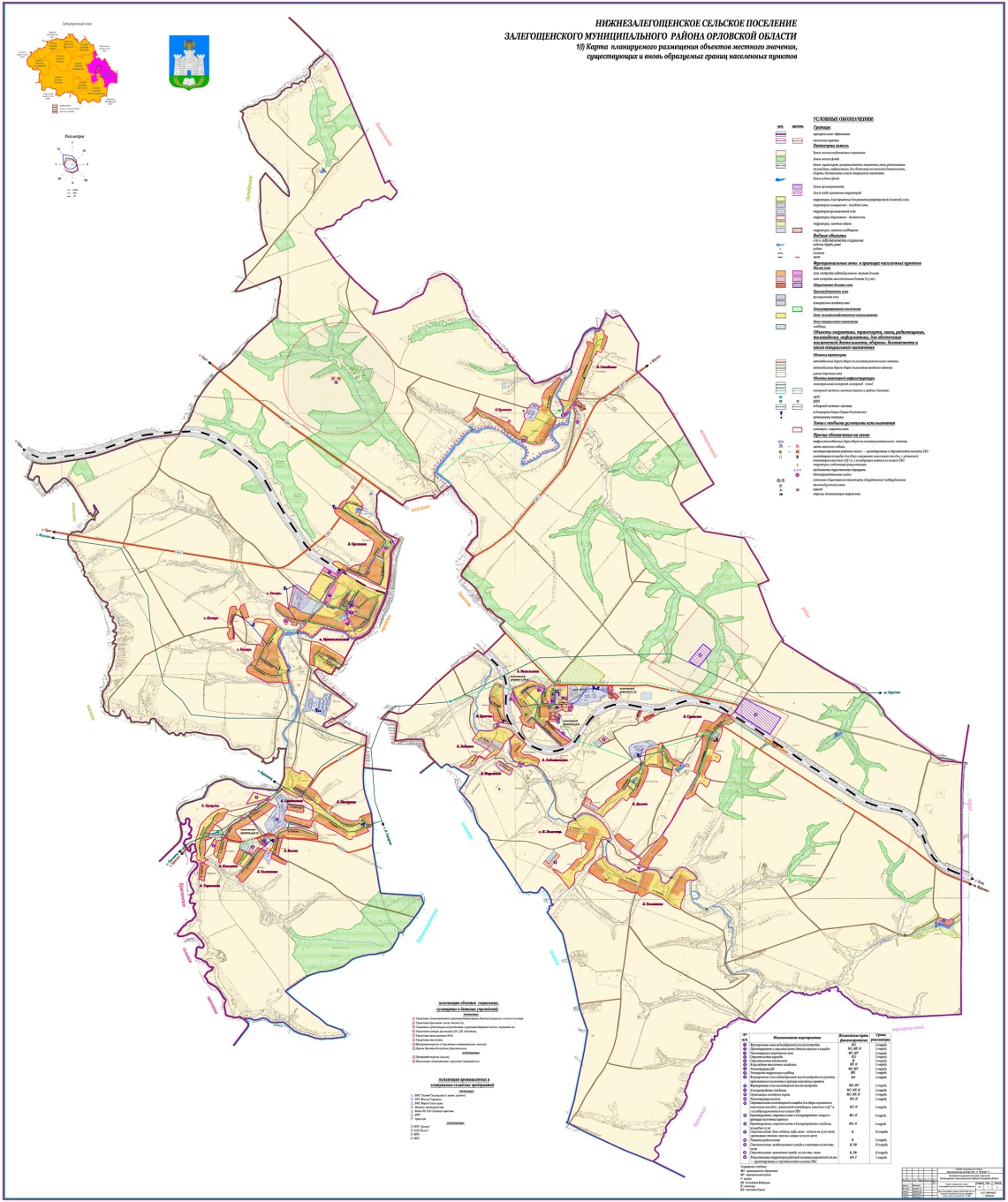 Воронеж 2011   ТОМ IIМАТЕРИАЛЫ ПО ОБОСНОВАНИЮ ПРОЕКТА ГЕНЕРАЛЬНОГО ПЛАНА НИЖНЕЗАЛЕГОЩЕНСКОГО СЕЛЬСКОГО ПОСЕЛЕНИЯ ЗАЛЕГОЩЕНСКОГО МУНИЦИПАЛЬНОГО РАЙОНА ОРЛОВСКОЙ ОБЛАСТИ	Настоящий проект разработан авторским коллективом ООО «МЕАНДР»:СОСТАВ ПРОЕКТАВВЕДЕНИЕПроект Генерального плана Нижнезалегощенского сельского поселения Залегощенского муниципального района Орловской области разработан в соответствии с Градостроительным кодексом РФ от 29.12.2004 г. №190-ФЗ, инструкцией, утвержденной постановлением Госстроя РФ от 29.10.2002 г. №150 «О порядке разработки, согласования, экспертизы и утверждения градостроительной документации» (СНиП 11-04-2003), а также с соблюдением технических условий и требований государственных стандартов, соответствующих норм и правил в области градостроительства.В настоящем томе генерального плана представлены материалы по обоснованию проекта генерального плана в текстовой форме (пояснительная записка), в которых проведен анализ существующих природных условий и ресурсов, выявлен ландшафтно-рекреационный потенциал сельского поселения,  выявлены территории, благоприятные для использования по различному функциональному назначению (градостроительному, лесохозяйственному, сельскохозяйственному, рекреационному), предложены варианты социально-экономического развития; развития транспортно-инженерной инфраструктуры (автодороги, транспорт водоснабжение, канализация, отопление, газоснабжение); рассмотрены экологические проблемы и пути их решения; даны предложения по административно-территориальному устройству, планировочной организации и функциональному зонированию территории (расселению и развитию населенного пункта, жилищному строительству, организации системы культурно-бытового обслуживания и отдыха и др.).Согласно ст.23 ГрК РФ подготовка проекта генерального плана Нижнезалегощенского сельского поселения  осуществлялась на основании результатов инженерных изысканий в соответствии с требованиями технических регламентов, с учетом комплексных программ развития муниципального района, с учетом содержащихся в схемах территориального планирования Орловской области положений о территориальном планировании, с учетом региональных нормативов градостроительного проектирования, утверждаемых в порядке, установленном частями 5 и 6 статьи 24 Кодекса, а также с учетом предложений заинтересованных лиц. Целью данного проекта является разработка принципиальных предложений по планировочной организации территории сельского поселения, упорядочение всех внешних и внутренних функциональных связей, уточнение границ и направлений перспективного территориального развития.Основной задачей проекта было определение состава и содержания первостепенных градостроительных мероприятий, а именно:Выявление природных, территориальных и экономических ресурсов и возможностей их рационального использования с целью создания здоровой среды обитания и комфортных условий жизни и деятельности населения;Архитектурно-планировочное решение территории Нижнезалегощенского сельского поселения с учетом максимального сохранения сформировавшегося ландшафта;Определение первоочередных мероприятий по развитию социальной и инженерной инфраструктур.    	В соответствии с Градостроительным кодексом Российской Федерации генеральный план определяет стратегию функционально-пространственного развития территории сельского поселения и устанавливает перечень основных градостроительных мероприятий по формированию благоприятной среды жизнедеятельности. Наличие генплана поможет  грамотно управлять земельными ресурсами, решать актуальные вопросы конкретного сельского поселения. Основные вопросы - строительство жилья, объектов социального, промышленного и сельскохозяйственного значения, проблемы коммунального хозяйства, благоустройства территорий и т. д. Кроме того, градостроительная документация позволит решить проблемы наполняемости местного бюджета, определить земли арендаторов и собственников, а также перераспределить налоги.Генеральный план Нижнезалегощенского сельского поселения включает в себя материалы по анализу существующего положения поселения и предложения по градостроительному развитию селитебных, рекреационных, производственных, коммунально-складских и других зон сельской инфраструктуры. Специальный раздел включает инженерно-технические мероприятия по предупреждению чрезвычайных ситуаций техногенного и природного характера.       	В основу настоящего проекта положены данные, предоставленные службами и администрацией Нижнезалегощенского сельского поселения в  2011 г.:Картографические материалы Нижнезалегощенского сельского поселения,  М 1:10000Закон Орловской области от 06.07.2005 № 522-ОЗ (ред. от 17.03.2009) 
«Об Административно-территориальном устройстве Орловской области» (принят ООСНД 24.06.2005, вместе с «перечнем территориальных единиц в составе районов и сельсоветов Орловской области»);Устав Нижнезалегощенского сельского поселения;Материалы установления границы Нижнезалегощенского сельского поселения Залегощенского муниципального района Орловской области;Данные анкетного обследования;Ответы на представленные запросы от соответствующих служб и организаций, ведущих хозяйственную деятельность на территории Нижнезалегощенского сельского поселения и Залегощенского муниципального района.Нормативная база:В результате системного анализа требований действующего законодательства и нормативных документов установлено, что разработка генерального плана должна осуществляться с соблюдением требований следующих документов:                                Законы Российской Федерации и Орловской области: Градостроительный кодекс Российской Федерации (№190-ФЗ от 29.12.2004);Градостроительный кодекс Орловской области (№674 -ОЗ от 16.05.2007);  Федеральный закон «О введении в действие Градостроительного кодекса Российской Федерации» (№191 - ФЗ от 29.12.2004);Федеральный закон «О внесении изменений в Градостроительный кодекс Российской Федерации и отдельные законодательные акты РФ» (№ 232-ФЗ от 24.11.2006);Земельный кодекс Российской Федерации (№136-ФЗ от 25.10.2001);Лесной кодекс Российской Федерации (№200-ФЗ от  04.12.2006); Водный кодекс Российской Федерации (№74-ФЗ от 03.06.2006)Федеральный закон «Об объектах культурного наследия (памятниках истории и культуры) народов Российской Федерации» (№ 73-ФЗ от  25.06.2002);Федеральный закон «Об общих принципах организации местного самоуправления в Российской Федерации» (№ 131-ФЗ от  06.10.2003);Федеральный закон «Об автомобильных дорогах и о дорожной деятельности в Российской Федерации и о внесении изменений в отдельные законодательные акты Российской Федерации» (N 257-ФЗ от  18 октября 2007 года);                                              Строительные нормы и правила:СНиП 2.07.01-89* «Градостроительство. Планировка и застройка городских и сельских поселений»; СНиП 2.02.01-83* «Основание зданий и сооружений»СНиП 2.04.03-85 «Канализация, наружные сети и сооружения»;СНиП 2.04.02-84* «Водоснабжение. Наружные сети и сооружения»;СНиП 2.05.06-85 «Магистральные трубопроводы»;СНиП 2.06.15-85 «Инженерная защита территорий от затопления и подтопления»; СНиП 32-01-95 «Железные дороги колеи 1520 мм»;СНиП 2.05.02-85 «Автомобильные дороги»; СП 11-102-97 «Инженерно-экологические изыскания для строительства»;СНиП 11-04-2003 «Инструкция о порядке разработки, согласования, экспертизы и утверждения градостроительной документации»и др.Санитарные правила и нормы (СанПиН):СанПиН 2.2.1/2.1.1.1200-03 «Санитарно-защитные зоны и санитарная классификация предприятий, сооружений и иных объектов»;СанПиН 2.1.4.1110-02 «Зоны санитарной охраны источников водоснабжения и водопроводов питьевого назначения»;СанПин 2.1.7.728-99 «Правила сбора, хранения и удаления отходов лечебно-профилактических учреждений»;СанПиН 2971-84 «Санитарные правила и нормы защиты населения от воздействия электрического поля, создаваемого воздушными линиями электропередачи (ВЛ) переменного тока промышленной частоты»;СанПиН 2.4.2.1178-02 «Гигиенические требования  к условиям обучения в общеобразовательных учреждениях».Прочие документы:РД 34.20.185-94 «Инструкция по проектированию городских 
электрических сетей»;СП 31-110-2003 «Проектирование и монтаж электроустановок жилых и общественных зданий»;МДК 4-05.2004 «Методика  определения потребности в топливе, электрической энергии и воде при производстве и передаче тепловой энергии и теплоносителей в системах коммунального теплоснабжения»;СП 42-101-2003 «Общие положения по проектированию и строительству газораспределительных систем из металлических и полиэтиленовых труб»;«Методика определения нормативной потребности субъектов Российской Федерации в объектах социальной инфраструктуры»,  одобренная распоряжением Правительства Российской Федерации от 19 октября 1999г. №1683-р;«Правила охраны электрических сетей напряжением свыше 1000 вольт», утвержденные Постановлением Совета Министров СССР №255 от 26. 03. 1984г.;«Правила охраны газораспределительных сетей», утвержденные Постановлением Правительства РФ №878 от 20.11.2000;«Правила охраны магистральных трубопроводов», утвержденные постановлением Гостехнадзора России №9 от 22.04.1992;«Рекомендации  по проектированию улиц и дорог городов и сельских поселений», Москва 1994, Центральный научно-исследовательский 
и проектный институт по градостроительству Минстроя России;Постановление Коллегии Орловской области от 13.05.2008 № 152 «О концепции демографического развития Орловской области на период до 2025 года»;Концепция демографической политики Российской Федерации до 2025 года, утвержденная Указом Президента Российской Федерации от 09.10.2007 № 135;«Ветеринарно-санитарные правила сбора, утилизации и уничтожения биологических отходов», утвержденные Минсельхозпродом Российской Федерации 04 декабря 1995 № 13-7-2/469;Постановление Коллегии Орловской области от 13.02.2008 № 48
«Об утверждении перечня автомобильных дорог общего пользования регионального значения»;Областная целевая программа «О территориальном планировании развития территории Орловской области на 2005 - 2010 г. г.»;Целевая программа Орловской области «Развитие транспортной системы Орловской области на 2008-2012 годы» и проч.	Содержанием настоящего тома являются материалы по обоснованию проекта генерального плана в текстовой форме (пояснительная записка).Графические материалы представлены на основных чертежах генерального плана и на фрагментах чертежей, содержащих границы зон планируемого размещения объектов капитального строительства местного значения.Материалы по территориям, подверженным риску возникновения чрезвычайных ситуаций природного и техногенного характера, а также о возможных направлениях снижения рисков в использовании территорий приведены в разделах 1.11.-1.12. раздела 1 настоящей части.Генеральный план разработан на следующие этапы реализации:исходные годы –  2009-2010 гг.;первая очередь – 2020 г.;вторая очередь – 2030 г.РАЗДЕЛ 1: АНАЛИЗ СОСТОЯНИЯ, ПРОБЛЕМ И ПЕРСПЕКТИВ КОМПЛЕКСНОГО РАЗВИТИЯ ТЕРРИТОРИИ СЕЛЬСКОГО ПОСЕЛЕНИЯ. ПЕРЕЧЕНЬ ОСНОВНЫХ ФАКТОРОВ РИСКА ВОЗНИКНОВЕНИЯ ЧРЕЗВЫЧАЙНЫХ СИТУАЦИЙ ПРИРОДНОГО И ТЕХНОГЕННОГО ХАРАКТЕРА1.1. Экономико-географическое положение и факторы развития.	Нижнезалегощенское сельское поселение расположено в восточной части Залегощенского муниципального района Орловской области. Сельское поселение граничит с тремя сельскими поселениями Залегощенского муниципального района (на западе – с Октябрьским сельским поселением, на юго-западе – с Красненским сельским поселением, на юге – с Верхнескворченским сельским поселением), одним городским поселением – городское поселение Залегощь и двумя муниципальными районами Орловской области (на востоке – с Верховским муниципальным районом, на востоке – с Новосильским муниципальным районом). Сложившаяся планировочная структура сельского поселения представляет собой 22 сельскими населенными пунктами.	Общая численность населения, проживающего на территории сельского поселения составляет 2030 человек (по состоянию на 01.01.2011 г.).	По территории муниципального образования проходит железнодорожная ветка   Орлово – Елец, разделяющая его на неравнозначные северную и южную части. Южная часть – более значительная.Местоположение поселения в структуре современного административно-территориального деления района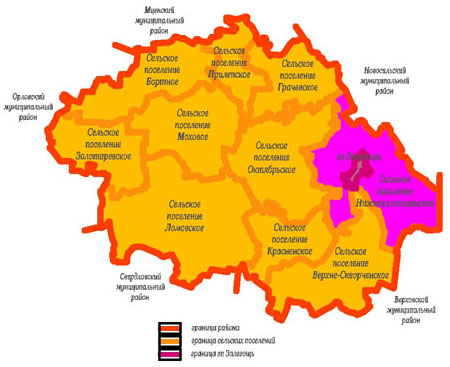 1.2. Административно-территориальное устройство сельского поселенияНижнезалегощенское сельское поселение является самостоятельным муниципальным образованием. В состав муниципального образования входит 22 населенных пункта. Границы  и статус территории установлены законом Орловской области от 06.04.2004 N 396-ОЗ "О ПОРЯДКЕ УСТАНОВЛЕНИЯ ГРАНИЦ МУНИЦИПАЛЬНЫХ ОБРАЗОВАНИЙ ОРЛОВСКОЙ ОБЛАСТИ И НАДЕЛЕНИИ МУНИЦИПАЛЬНЫХ ОБРАЗОВАНИЙ СТАТУСОМ МУНИЦИПАЛЬНОГО РАЙОНА, ГОРОДСКОГО ОКРУГА, ГОРОДСКОГО ИЛИ СЕЛЬСКОГО ПОСЕЛЕНИЯ".Официальным документом, фиксирующим границы муниципального образования, также является схематический план и описание границ, содержащиеся в Уставе муниципального образования.Административно-территориальное устройство Нижнезалегощенского сельского поселения Залегощенского муниципального района Орловской области ( на 01.01.2011 г.)Описание границ сельского поселения Нижнезалегощенское Залегощенского муниципального района Орловской области в соответствии с приложением №16 к закону Орловской области от 06.04.2004г. № 396-ОЗ По смежеству с сельским поселением ГрачевскоеГраница проходит от точки пересечения границ Октябрьского, Грачевского и Нижнезалегощенского сельских поселений и идет в северо-восточном направлении по оси руч. Сетушинский до точки схождения границ Новосильского муниципального района, Грачевского и Нижнезалегощенского сельских поселений.По смежесгву с Новосильским муниципальным райономГраница проходит от точки схождения границ Новосильского муниципального района, Грачевского и Нижнезалегощенского сельских поселений и идет в юго-восточном направлении по границе между Новосильским и Залегощенским муниципальными районами сначала по полевой дороге, затем проходит с западной стороны лесопосадки, исключая ее. и в том же направлении идет до пересечения с землями ЛФ ур.Алжин Новосильского лесхоза далее она идет по границе ЛФ ур.Алжин, огибает его с, северной стороны, поворачивает на юго-восток и идет по полевой дороге до лесополосы, далее по восточной стороне лесополосы, включая ее, а затем по центру идет до поворота лесополосы на юго-запад, поворачивает на юго-запад и по восточной стороне лесополосы, включая ее, идет до поворота границы на северо-восток. Далее в северо-восточном направлении идет до лесополосы, сначала с южной стороны лесополосы, исключая ее, а затем между лесополосой и лесопосадкой, в том же направлении идет до пересечения с ручьем протекающим по логу Козий, поворачивает на юго-восток и по оси ручья идет до впадения его в р.Неручь в районе н.п.Орловка, поворачивает па северо-восток и по оси р.Неручь идет до поворота границы на юго-восток ориентировочно в 590 м от н.п.Гвоздяное и идет между кустарником с северной стороны и лесом с южной стороны, затем поворачивает на северо-восток и идет с северной стороны лесопосадки до поворота границы на юго-восток и по проселочной дороге идет сначала на юго-восток, а затем на юг до пересечения с автодорогой Залегощь-Новосиль, пересекает дорогу и в юго-восточном направлении идет по западной стороне лесополосы, исключая ее, до поворота ее на юго-запад, поворачивает на юго-запад и по юго-восточной стороне лесополосы, включая ее, идет до поворота ее на юго-восток. Далее идет сначала по восточной стороне лесополосы, включая ее, до пересечения с границей ЛФ ур. Лиски Новосильского лесхоза и по границе ЛФ в юго-восточном направлении идет до схождения с лесополосой, затем по западной стороне лесополосы, исключая ее, доходит до ЛФ ур. Крутое, огибает его с восточной стороны и в юго-восточном направлении идет по полевой дороге до лесополосы, далее сначала по западной стороне лесополосы, исключая ее, а затем по центру лесополосы идет до пересечения с ЛФ ур.Ржавец, огибает его с восточной стороны и выходит на лесополосу. По юго-западной стороне лесополосы, исключая ее, сначала в юго-восточном, а затем в восточном направлении идет до точки схождения границ Новосильского и Верховекого муниципальных районов и Нижнезалегощенского сельского поселения.По смежеству с Верховским муниципальным райономГраница проходит от точки схождения границ Новосильского и Верховекого муниципальных районов и Нижнезалегощенского сельского поселения и идет в южном направлении до пересечения с автодорогой Залегощь - Верховье, пересекает ее и по восточной стороне лесополосы, включая ее, идет до пересечения с железной дорогой, пересекает ее и в южном направлении идет сначала с западной стороны лесополосы, исключая ее, а затем по полевой дороге, пересекает ур.Прудки и идет до поворота границы на запад, поворачивает на запад и идет до пересечения с руч. далее на северо-запад по оси ручья идет до впадения его и руч.Мармыжи, поворачивает на запад и по оси руч.Мармыжи идет до подхода к руч.Мармыжи ур.Верх Нефедов, здесь поворачивает на юго-запад и по полевой дороге идет до пересечения с руч.Ольшанец, поворачивает на юго-запад и по оси руч.Олыпанец идет до точки схождения границ Верховекого муниципального района, Верхнескворченского и Нижнезалегощенского сельских поселений.По смежеству с сельским поселением Верхне-СкворченскоеГраница проходит от точки схождения границ Верховекого муниципального района, Верхнескворченского и Нижнезалегощенского сельских поселений в северо-западном направлении по середине лесополосы, по существующей границе между МХП «Залегощенское» и СХП «Залегощенский» и идет до пересечения проселочной дороги Альшанка-Долы, пересекает ее и ориентировочно в 40 м от нее поворачивает на северо-восток, идет в данном направлении пересекая небольшой участок сенокоса, затем пересекает вершину оврага и соединяется с лесополосой, идет вдоль лесополосы, исключая ее, по восточной стороне до поворота границы на северо-запад, поворачивает на северо-запад и идет по восточной стороне лесополосы до пересечения балки Васин Луг, пересекает его и идет в северо-западном направлении по западной стороне лесополосы, включая ее, пересекает балку Верх Матюхин и по западной стороне лесополосы идет до пересечения с полевой дорогой идущей по берегу руч.Олыианка, поворачивает на северо-восток и по полевой дороге идет ориентировочно 250 м, затем поворачивает на северо-запад, пересекает руч.Ольшанка, балку Верх Поповский, поворачивает на запад и по северной стороне балки идет до пересечения с лесополосой, проходящей по северному краю балки Тимонин Верх, поворачивает на северо-запад и идет в данном направлении до соединения с лесополосой, далее в том же направлении идет по северо-восточной стороне лесополосы, исключая ее, затем по северо-восточной стороне урочища Верх Коняковский, в северо-западном направлении пересекает балку Верх Записной и идет до границы животноводческого комплекса (бывшее МХП), затем идет по западной стороне ур.Верх Записной, поворачивает сначала на северо-восток, а затем на северо-запад и идет до пересечения с проселочной дорогой идущей из н.п.Зобовка на комплекс МХП и по проселочной дороге идет до точки схождения границ городского поселения Залегощь, Верхнескворченского и Нижнезалегощенского сельских поселений.По смежеству с городским поселением ЗалегощьГраница проходит от точки схождения границ городского поселения Залегощь, Нижнезалегощенского и Верхнескворченского сельских поселений в северо-западном направлении идет по границе полей фильтрации сахарного завода с восточной стороны до пересечения с лесополосой, поворачивает на северо-восток и идет до пересечения с объездной автодорогой, не пересекая дорогу, поворачивает сначала на юго-восток, а затем на северо-восток и идет с восточной стороны дороги, включая ее, до поворота дороги на северо-запад. Граница идет по прямой линии в северо-восточном направлении, пересекает р. Залегощенска и идет до пересечения с полосой отвода железной дороги, поворачивает па юго-восток и идет по южной стороне полосы отвода железной дороги 245 метров, затем поворачивает на северо-восток, пересекает железную дорогу, полевой массив и доходит до автодороги Залегощь - Верховье, поворачивает на северо-запад, пересекает автодорогу Залеготць - Верховье, поворачивает сначала на северо-восток, а затем на северо-запад, огибает газовый участок и по юго-западному краю балки идет до пересечения с автодорогой Залегощь-Новосиль, пересекает ее, поворачивает сначала на северо-восток, затем на северо-запад, огибает парк и идет до пересечения с р. Неручь. Поворачивает на север и по оси р. Неручь идет до конца приусадебных земель ул. Гагарина, поворачивает на юго-запад, пересекает заливные луга р. Неручь и выходит на восточный угол бункера нефтенакопителя, огибает его с южной стороны и идет параллельно нефтепроводу «Дружба» на расстоянии охранной зоны, пересекает автодорогу Залегощь-Орел, поворачивает на северо-запад и идет вдоль автодороги до примыкания к ней балки верх Ольховец, поворачивает на юго-запад, пересекает небольшой полевой массив., поворачивает на юг и идет по восточной стороне балки верх Ольховец до пересечения с р. Неручь. Далее по оси р. Неручь вверх по течению до поворота ее на запад. Далее граница проходит в юго-западном направлении и выходит на границу н.п. Привокзальный, огибает его сначала с восточной, а затем с южной стороны, поворачивает на юго-запад, проходит по плотине нижнего пруда охлаждения сахарного завода, поворачивает на юго-восток и идет по восточной стороне дороги на н.п. Казарь. У плотины верхнего охладительного пруда пересекает дорогу и идет до железнодорожного тупика, идущего на Сельхозхимию, поворачивает на юго-запад, огибает территорию Сельхозхимии, пересекает автодорогу, идущую на Сельхозхимию и идет в юго-восточном направлении вдоль дороги до пересечения ее с автодорогой Залегощь - Верхнее Скворчее. пересекает ее, поворачивает на юг и по границе очистных сооружений идет до точки схождения границ городского поселения Залегощь, Верхнескворченского и Нижнезалегощенского сельских поселений.По смежеству с сельским поселением Верхне-СкворченскоеГраница проходит от точки схождения границ городского поселения Залегощь, Нижнезалегощенского и Верхнескворченского сельских поселений и в южном направлении идет вдоль автодороги Залегощь-Верхнее Скворчее по восточной стороне до пересечения с ЛФ ур.Копаня, поворачивает на восток и огибает ЛФ ур.Копаня с юго-восточной стороны идет по границе ЛФ до самой южной точки пересечения с лесополосой, далее в юго-западном направлении идет вдоль лесополосы, включая ее, с южной стороны до пересечения с полевой дорогой. Поворачивает на юго-восток и по полевой дорог е идет до поворота ее на запад, идет до лесополосы, поворачивает на северо-запад и по южной стороне лесополосы, включая ее, огибая с восточной стороны выступ балки идет до пересечения с ручьем впадающим в р.Скворка, поворачивает на запад и по оси ручья идет до впадения его в р.Скворка и точки схождения границ Верхнескворченского, Красненского и Нижнезалегощенского сельских поселений.По смежеству с сельским поселением КрасненскоеГраница проходит от точки схождения границ Верхнескворченского, Красненского и Нижнезалегощенского сельских поселений и в северозападном направлении идет по оси р.Скворка, с западной стороны обходит н.п.Котлы, с восточной - н.п.Гарасовка и Проулок и идет до впадения р.Скворка в р.Неручь и точки схождения границ Красненского, Октябрьского и Нижнезалегощенского сельских поселений.По смежеству с сельским поселением ОктябрьскоеГраница проходит от точки схождения границ Красненского, Октябрьского и Нижнезалегощенского сельских поселений и в северо-восточном направлении идет по оси р.Неручь, пересекает автодорогу Залегощь-Березовец и идет до впадения в р.Неручь р.Березовец, поворачивает на северо-запад и по оси р.Березовец идет до впадения в нее руч.Зацерковный, поворачивает на север и идет по оси руч.Зацерковный, оставляя с восточной стороны балки лог Росошки, лог Головка и идет до пересечения с лесополосой, поворачивает на северо-восток и идет по северной стороне лесополосы, оставляя ее до границы балки, поворачивает на северо-запад и идет по фанице балки, по которой протекает руч. Зацерковный, до пересечения с лесополосой, поворачивает на северо-восток и по центру лесополосы идет до пересечения с полосой отвода железной дороги, не пересекая железную дорогу поворачивает на северо-восток и по границе полосы отвода железной дороги идет до бывшего лесковского переезда. Здесь пересекает железную дорогу и в северо-восточном направлении по полевой дороге идет до границы с н.п.Лески, далее по юго-восточной границе н.п.Лески в том же направлении, пересекает автодорогу Орел-Ефремов и по полевой дороге идет до пересечения с ЛФ урочище Ливенский Долгий, поворачивает на восток и в этом направлении идет до пересечения с полевой дорогой идущей по краю балки, поворачивает на север и идет по полевой дороге до пересечения с проселочной дорогой идущей на Задушпое Новосильского района, поворачивает на юго-запад и идет до пересечения с проселочной дорогой идущей на Малиновец, поворачивает на северо-восток и идет до пересечения с южной точкой ЛФ урочище Сетушинский Верх I, поворачивает на север и по восточной стороне ЛФ ур.Сетушинский Верх I идет до точки схождения границ Октябрьского, Грачевского и Нижнезалегощенского сельских поселений.Чертеж границ сельского поселения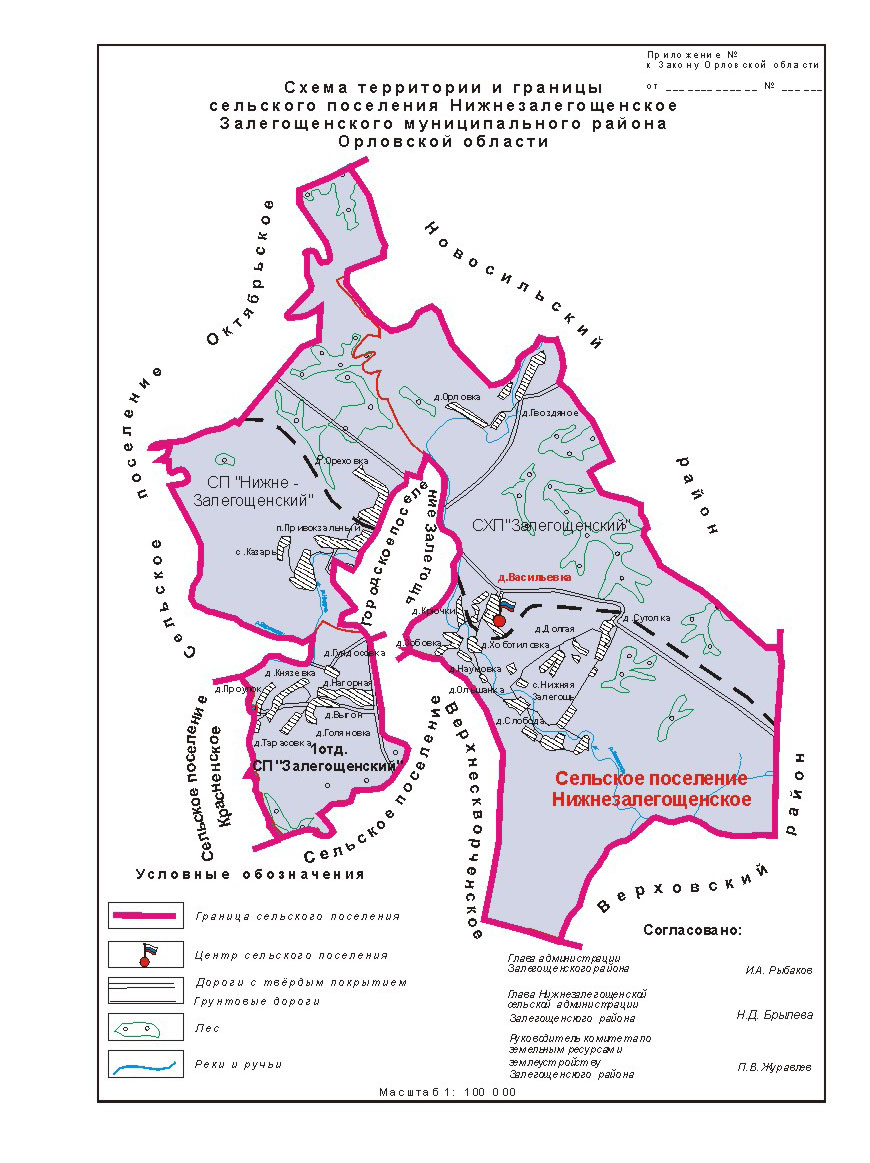 1.3. Объекты культурного наследия, расположенные на территории сельского поселенияНа территории Нижнезалегощенского сельского поселения располагается 9 объектов культурного наследия регионального значения.Границы территорий объектов культурного наследия поселения и их зоны охраны для объектов культурного наследия на данный момент в установленном порядке не утверждены. Согласно пункту 5 статьи 12 закона Орловской области от 6 апреля 2004 года №391-ОЗ «Об объектах культурного наследия (памятниках истории и культуры), расположенных на территории Орловской области» установлено, что «утверждения в установленном порядке границ охранной зоны объекта культурного наследия, охранной зоной является территория вокруг памятника, ограниченная в плане от его границ двойной высотой памятника или его местоположения». Согласно Постановлению Правительства Российской Федерации от 26 апреля . №315 «Об утверждении положения о зонах охраны объектов культурного наследия (памятников истории и культуры) народов Российской Федерации» (в ред. Постановления Правительства РФ от 07.11.2008 № 821) «Утвержденные границы зон охраны объекта культурного наследия, режимы использования земель и градостроительные регламенты в границах данных зон обязательно учитываются и отображаются в документах территориального планирования, правилах землепользования и застройки, документации по планировке территории (в случае необходимости в указанные документы вносятся изменения в установленном порядке)» (п.20).Таким образом, в целях охраны объектов культурного наследия необходимо утвердить границы их территорий и границы зон охраны объектов культурного наследия, режимы их использования, внеся в генеральный план поселения соответствующие дополнения.Согласно постановлению Правительства Российской Федерации от 18 августа . N 618 об утверждении «Положения об информационном взаимодействии при ведении государственного кадастра недвижимости» (пункт 13 Положения) «Орган государственной власти или орган местного самоуправления, принявший решение об установлении или изменении границы зоны с особыми условиями использования территорий (т.е. зон охраны объектов культурного наследия), представляет в орган кадастрового учета выписку из решения об установлении или изменении границ таких зон, перечень координат характерных точек границ указанных зон в установленной системе координат, а также перечень ограничений прав в границах такой зоны либо документ, содержащий реквизиты правового акта, предусматривающего такие ограничения, и документ, описывающий местоположение установленной границы зоны с особыми условиями использования территорий». Т.е. границы зон охраны объектов культурного наследия должны быть закоординированы и внесены в государственный кадастр недвижимости. Это положение значительно усложняет подготовку проектов зон охраны, однако исключает все условности прохождения границ территорий, которые применялись ранее.При подготовке документов территориального планирования поселения (разделов по охране объектов культурного наследия) следует учитывать установленные законодательством полномочия различных органов власти по охране и сохранению объектов культурного наследия.Так, согласно Федеральному закону от 6 октября 2003 года N 131-ФЗ «Об общих принципах организации местного самоуправления в Российской Федерации», к вопросам местного значения поселения отнесено (п.13 ч.1 ст.14): «сохранение, использование и популяризация объектов культурного наследия (памятников истории и культуры), находящихся в собственности поселения, охрана объектов культурного наследия (памятников истории и культуры) местного (муниципального) значения, расположенных на территории поселения».  Часть 2 статьи 26.3. федерального закона от 6 октября 1999 года N 184-ФЗ «Об общих принципах организации законодательных (представительных) и исполнительных органов государственной власти субъектов Российской Федерации» (с последующими редакциями) устанавливает, что «к полномочиям органов государственной власти субъекта Российской Федерации (…) относится решение вопросов: (…) п.15) сохранения, использования и популяризации объектов культурного наследия (памятников истории и культуры), находящихся в собственности субъекта Российской Федерации, государственной охраны объектов культурного наследия (памятников истории и культуры) регионального значения». Законодательство разделяет понятия «охраны» и «сохранения» объектов культурного наследия. Так, меры (мероприятия) по охране объектов культурного наследия - это полномочия органов государственной власти и органов местного самоуправления: мероприятия, направленные на выявление, изучение, учет, предотвращение разрушения и контроль за использованием и состоянием объектов культурного наследия.  К сохранению объектов культурного наследия относятся ремонтно-реставрационные работы: ремонт, реставрация, консервация, приспособление, воссоздание.Таким образом,  принципиальными характеристиками для разграничения полномочий по охране и сохранению объектов культурного наследия являются вопросы собственности и категории значения памятников.	Изменившееся в последние годы законодательство об охране объектов историко-культурного наследия  определило новую систему объектов наследия, как по их видам («памятник», «ансамбль», «достопримечательное место», «историческое поселение», «историко-культурный заповедник»), так и по их значимости, добавив муниципальный уровень охраны.Сегодня объекты культурного наследия поселения представлены видом «памятник». Однако ряд территорий обладают всеми признаками такого вида  объекта культурного наследия, как «достопримечательное место». Для поселения можно выделить «достопримечательные места» - территории и объекты, отражающие те или иные этапы и события истории, в т.ч. участки исторических дорог, место крепости, место усадьбы, место населенного пункта. Государственная стратегия формирования системы достопримечательных мест, историко-культурных заповедников и музеев-заповедников в Российской Федерации (2007г.) отмечает необходимость создания следующих типов историко-культурных заповедников: этнографических; промышленных; на фрагментах исторических путей и дорог; на местах исторических сражений; археологических; усадебных; городских. Согласно положениям Федерального закона от 14.03.1995г. № 33-ФЗ «Об особо охраняемых природных территориях» «органы местного самоуправления могут устанавливать иные категории особо охраняемых природных территорий (территории, на которых находятся памятники садово-паркового искусства, охраняемые береговые линии, охраняемые речные системы, охраняемые природные ландшафты, биологические станции, микрозаповедники и другие)»Для сельского поселения можно выделить «достопримечательные места» - территории и объекты, отражающие те или иные этапы и события истории, в т.ч. участки исторической планировки и застройки разных периодов, территории и объекты, связанные с событиями военной и гражданской истории, историческими личностями, как повлиявшими на территориальное и функциональное развитие, так и оставившие «память» места. 	В качестве юридической формы сохранения и представления объектов наследия «достопримечательных мест» законодательство определяет «историко-культурный заповедник», как «выдающийся целостный историко-культурный и природный комплекс, нуждающийся в особом режиме содержания». Государственная стратегия формирования системы достопримечательных мест, историко-культурных заповедников и музеев-заповедников в Российской Федерации (2007г.) отмечает необходимость создания следующих типов историко-культурных заповедников: этнографических; промышленных; на фрагментах исторических путей и дорог; на местах исторических сражений; археологических; усадебных; городских. Стратегия также отмечает, что «Историко-культурные заповедники» - это  территории с особым правовым режимом содержания, на которых обеспечивается сохранение, изучение и публичное представление  достопримечательного места с расположенными на данной территории памятниками и ансамблями, составляющими целостный историко-культурный и природный комплекс. 	Выводы:Историко – градостроительный анализ развития поселения и его населенных пунктов показал следующее:1)Сельское поселение обладает историко-культурными ресурсами, что создает предпосылки для разработки современных целевых экономических программ развития территорий, основанных на природном ландшафте и культурном наследии. 2)Органам местного самоуправления поселения необходимо совместно с уполномоченными органами государственной власти Орловской области провести исследования и выявить на их основе объекты историко-культурного наследия, в т.ч. памятники архитектуры в пределах территории поселения.1.4. Природно-ресурсный потенциал сельского поселения1.4.1. Климат и агроклиматический потенциалКлиматНа территории поселения климат умеренно-континентальный: с устойчивой сравнительно холодной зимой и умеренно теплым летом. Зима начинается во второй половине ноября и длится около четырех месяцев. Зимой в основном отмечаются умеренно-морозные погоды с температурой воздуха -10, -12 °C. Иногда отмечаются оттепели.В первых числах апреля наступает весна, температура воздуха переходит через 0°C.С переходом температуры через  10°C в начале мая наступает летний период. Летом в основном отмечаются умеренно-теплые, иногда жаркие погоды.В середине сентября отмечаются первые заморозки. Первая половина осени характеризуется сухой и теплой погодой. Во второй половине возрастает облачность, понижается температура воздуха, иду моросящие осадки, отмечаются туманы, на несколько дней может выпасть снег.Среднегодовая температура воздуха равна  +4,6 °C.Самый холодный месяц – январь, его среднемесячная температура составляет – 9,2°C. Абсолютный минимум - 36°C.В июле, самом жарком месяце, средняя температура воздуха равна +18,8°C. Максимальная составила +38°C.Вегетационный период длиться в среднем шесть месяцев (с середины апреля до середины октября).Первые и последние заморозки отмечаются в конце сентября и начале мая соответственно.Продолжительность безморозного периода составляет 140-150 дней. Устойчивые морозы наступают в конце ноября и прекращаются в первой половине марта.Территория относится к зоне умеренного увлажнения.Один год из трех возможен засушливый. Наиболее часты весенние и осенние засухи.Средняя годовая сумма осадков 515 мм. Изменчивость этой величины довольно велика: от 300мм за год до 700 мм.Основная масса осадков (360 мм) выпадает в теплый период года. Максимум месячных сумм отмечается в июле и достигает 72 мм.Летние осадки носят ливневой характер средней интенсивности и сопровождаются грозами. Средний суточный максимум осадков равен 35-36мм.Относительная влажность воздуха в годовом ходе низка летом (65-70%) и высока в осенне-зимний периодВ году отмечается до 25 дней с относительной влажностью ниже или равный 30%.В годовом ходе повторяемости различных направления ветра не наблюдается резко выраженных преобладающих направлений.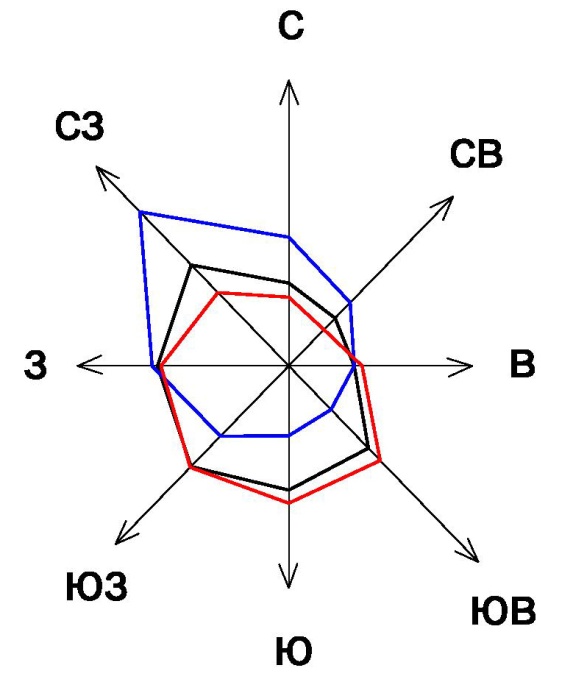 В зимний период заметно некоторое увеличение повторяемости южных и юго-западных ветров до 36%, а летом возрастает повторяемость ветров северных направлений.Наименьшую повторяемость во все сезоны года имеют ветры восточных направлений. Средняя годовая скорость ветра 5.1 м/сек. Зимой средняя скорость увеличивается, достигая,  6,2 м/сек; летом уменьшается, до 3,8м/сек.Число дней с сильным ветром от 15 м/сек и выше составляет за год - 50. Более половины из них приходится на зимний период.Число дней с метелями составляет 40-43 за сезон. Метели отмечаются при южных и юго-западных ветрах.В целом климатические условия не вызывают планировочных ограничения.Территории относятся к строительно-климатическому району, расчетная температура для проектирования отопления равна - 26 .Продолжительность отопительного периода - 207 суток.Геологическое строениеРассматриваемая территория входит в состав Средне-Русской возвышенности.В геоморфологическом отношении территория сельского поселения представляет собой возвышенное равнинное плато с крупными пологосклонными и плосковершинными холмами и с хорошо развитой овражно-балочной сетью.Овраги, расчленяющие равнину, достигают в длину 2-4км и глубины от 2 до 20м, Склоны оврагов крутые, местами обнаженные, на отдельных участках отмечаются мелкие оползни, оплывины. Днища многих оврагов служат руслом для временных и постоянных водотоков.Абсолютные отметки поверхности колеблются от 228 до 266 метров, наименьшие отметки приурочены к днищам оврагов и балок.В геологическом строении данного района до глубины 150м участвуют отложения верхнего девона, юры, нижнего мела и четвертичной системы.Девонские отложения, мощность которых достигает 120-150м, представлены известняками, доломитами с прослоями известковистых мергелей, глин.Юрские и нижнемеловые осадки (мощность от 8 до 25 метров) сложены глинами, песками, алевролитами и песчаниками, причем глины в данной толще преобладают.Четвертичные отложения развиты повсеместно. Это комплекс осадков перигляциальных зон различных стадий оледенения, а также делювиальные и аллювиальные грунты.Делювиальные и перигляциальные осадки имеют широкое развитие и отсутствуют лишь в оврагах и балках, это суглинки, преимущественно лессовидные, супеси, глины, пески общей мощностью порядка 4-15 метров.Современные аллювиальные отложения - супеси, суглинки, пески, реже щебенисто-дресвяные грунты, торф - заполняют оврагов и балок. Мощность аллювия - 2-5 метров, реже более. Мощность торфа, как правило, - не более метра (0,3-0,8 м).Планировочная оценка территории – территория ограниченно благоприятна для строительства. Освоение ограниченно  для благоприятных площадок потребует проведение мероприятий инженерной подготовки (вертикальная планировка, понижение грунтовых вод, защита от затопления и др.), а также инженерно-геологические изыскания с целью выявления просадочных грунтов и карста. Строительство на закарстованных территориях и просадочных грунтах должно осуществляться в соответствии со СНиП 2.02.01-83*, пункт 13 и 4. Инженерная подготовка территории для защиты от затопления должна проводится в соответствии со СНиП 2.07.01 — 89 (раздел 8, пункт 8.6).Минерально-сырьевые ресурсыНа территории Нижнезалегощенского сельского поселения располагаются месторождения общераспространенных полезных ископаемых, запасы которых числятся на территориальном балансе, в том числе относящиеся к нераспределённому фонду недр (в соответствии с законом «О недрах» это территории залегания и добычи полезных ископаемых (как регионального, так и местного значения).:1.4.2. Водные ресурсыПодземные водыПодземные воды приурочены ко всем стротиграфолитологическим комплексам пород, слагающих данный район.Перигляциальные и делювиальные четвертичные отложения, слагающие с поверхности водораздельную равнину, содержат спородически обводненные прослои на глубине 0,1- 8 м и более. Водовмещающими породами здесь являются прослои песков, супесей. Водообильность отложений - слабая. Дебиты родников чаще всего составляют сотые доли метра в секунду. В аллювиальных отложениях, слагающих днища оврагов и белок, грунтовые воды залегают на глубине до 2 метров. Близкое залегание уровня грунтовых вод вызывает местами заболачивание. Коэффициенты фильтрации аллювиальных грунтов 0,06-3,3 м/сут. Дебиты родников не более 0,1 л/сек.Подземные воды, приуроченные к четвертичным отложениям, практического интереса для водоснабжения не представляют, ввиду слабой водообильности и спородического распространения.В коренных породах содержится ряд водоносных горизонтов и комплексов.К мезозойским осадкам (юрским, меловым) приурочены пластово-коровые подземные воды, в толще девонских отложений содержится несколько водоносных комплексов трещинного и трещинно-карстового характера.По химическому составу подземные воды коренных отложений гидрокарбонатно-кальциевые, либо гидрокарбонатные кальциево-магниевые, пресные, минерализация 0,2-0,7 г/л.Использование подземных водХозяйственно-питьевое водоснабжение из поверхностных вод не осуществляется. Поверхностные водоемы имеют исключительно рекреационное значение.	Хозяйственно-питьевое водоснабжение населения практически полностью основано на использовании подземных вод. Значительная часть нужд в технической и технологической воде промышленных предприятий обеспечивается также за счет подземных вод. Подземные воды эксплуатируются буровыми скважинами, колодцами. В настоящее время водоснабжение поселка осуществляется за счет эксплуатации верхнедевонского горизонта. Эксплуатация осуществляется отдельными скважинами, которые расположены бессистемно. Поверхностные водыПоверхностные воды на территории сельского поселения представлены: реки Неручь, Залегощь, Скворка, Березовец, а также ручьи.Реки имеют глубину от 0,4 до 3 метров и ширину от 1 до 10 метров.Весной и при выпадении ливневых дождей эти реки многоводны, в остальные периоды года количество воды в них резко сокращается.Питание рек и ручьев происходит за счет грунтовых вод и атмосферных осадков. По классификации Б.Д.Зайкова реки района относятся к восточно - европейскому типу, для которого характерно высокое половодье, низкие летняя и зимняя межени и повышенный сток в осенний период. Большинство рек бассейна Оки отличаются значительной неравномерностью стока. На весенние месяцы март – апрель – май приходится от 80 до 90 процентов годового стока. Зимой водность рек наименьшая и составляет всего 8 - 10 % от годового. Летом она почти в два раза превышает зимнюю водность и составляет 15 - 18 %, повышаясь в закарстованных бассейнах до 21 - 26 % от годового стока.Питание рек преимущественно снеговое. Скорость течения на стрежне до 1 м/с, глубины достигают 2 - 3 м. Половодье продолжается с апреля по май. Летом и зимой наблюдается межень, осенью - дождевые паводки. Замерзают реки в ноябре – начале января, вскрываются в конце марта – апреле. Пруды в районе многочисленны – 103 шт., имеют, как правило, небольшую площадь 2 -  и используются они для водопоя скота, хозяйственных нужд населения и как противоэрозионные пруды (снижение базиса эрозии).1.4.3. Почвенные ресурсы	Преобладающими почвами на территории поселения являются черноземы -  выщелоченные и оподзоленные. Они залегают большими массивами по всей территории. Значительную часть занимают темно-серые лесные почвы.  		Выщелоченные черноземы в сухом состоянии обладают хорошей структурой. В них преобладают зернистые фракции размером от 1 до . Пылеватые фракции составляют незначительный процент даже в подпахотном горизонте. В подпахотном же горизонте их не большое количество. 	Структура оподзоленных черноземов вследствие облегченного механического состава и меньшего содержания гумуса характеризуется в ряду исследуемых почв минимальной водопрочностью: количество агрономически ценных агрегатов в них не превышает 50%, критерий водопрочности агрегатов равен 54,1% /2/. Экспликация почвенных разностей1.4.4. Лесные ресурсыСельское поселение располагается в Европейско-Сибирской лесостепной области. Его территорию окружают обширные сельскохозяйственные земли и мелкие участки лесов на месте восточно-европейских широколиственных лесов. На территории поселения располагается несколько некрупных лесных массивов.1.4.5. Система особо охраняемых природных территорийНа территории Нижнезалегощенского сельского поселения имеется гидрологический памятник регионального значения - родник  у д. Ореховка.1.4.6. Ландшафтно-рекреационный потенциал. Инженерно-геологическая оценка территорииТерритория поселения обладает достаточно высоким ландшафтно-рекреационным потенциалом. При перспективном планировании развития рекреации в поселении, должны учитываться природные особенности территории, благоприятные климатические условия и относительно спокойный рельеф территории.Факторами, способствующими развитию рекреации, являются следующие:сложная структура ландшафтного разнообразия, свойственная типам ландшафта – лесостепного и степного, где проходит южная граница естественного распространения сосны обыкновенной, и сохранились как естественные лесные, так и степные участки; наличие водоемов, песчаных пляжей, привлекающих рекреантов для курортного отдыха, отдыха выходного дня, для водного байдарочного туризма, любительского лова и спортивной охоты;купальный период с температурами массового купания 20-220С продолжается в среднем 80-90дней;наличие лесных массивов естественного и искусственного происхождения, объектов природоохранного значения;хорошая транспортная доступность.Основными лимитирующими факторами развития рекреации являются следующие:овражно-балочного рельефа;наличие гнуса в мае-июне-июле на реке;затопление пойменных территорий паводком;заболачивание пойменных территорий.К категории благоприятной для строительства относится большая часть рассматриваемой территории, представляющего собой пологохолмистую водораздельную равнину с абсолютными отметками 240-266 метров.Естественным основанием зданий и сооружений служат в основном лесовидные, мокропористые суглинки, супеси, реже глины и пески. Лесовидные суглинки обладают просадочными свойствами и относятся по степени просадочности к I типу.К территориям, ограниченно благоприятным для строительства относятся участки с грунтовыми водами на глубине до 2,0 м. Близкое залегание уровня грунтовых вод характерно для днищ оврагов.Территории, неблагоприятные для строительства, включают:Овраги, прорезавшие поверхность водораздельной равнины. В бортах некоторых оврагов наблюдаются мелкие оползни, оплывины. В связи с этим, при застройке необходимо учитывать зону отступа от оврага.К территориям, не подлежащим застройке, относятся территории всех существующих санитарно-защитных зон.1.5. Население и демография сельского поселенияВ соответствии с данными, предоставленными Администрацией сельского поселения, по состоянию на 1 января 2011 года численность населения  Нижнезалегощенского сельского поселения составила 2030 человек.За рассматриваемый период с 2007 года по 2011 год показатель численности постоянно снижался, лишь в 2009 году показатель составил 2347 человека, что на 3,5% выше показателя за 2007 год. После 2009 года численность населения стала существенно снижаться. В рассматриваемый период (2007-2011 гг.) в поселении с показателями естественного прироста населения складывается нестабильная ситуация.В 2009 году на территории поселения родилось 23 детей, что на 32% выше уровня 2004 года. Коэффициент рождаемости в сельском поселении в . (6,84‰) сложился  ниже, чем коэффициент рождаемости в 2004 году, в 1,4 раза. Коэффициент рождаемости был нестабилен, в течение данного периода до 2006 года снижался, однако, в 2007 году наметилось некоторое увеличение, но уже к следующему году показатель вновь продолжил уменьшение.Что касается количества умерших, можно отметить, что в 2009 году показатель снизился на 45% по сравнению с показателем 2004 года. С 2004 по 2007 год количество умерших постоянно сокращалось, затем, наметился рост показателя, однако в 2009 году показатель вновь начал снижаться.Показатель естественной убыли в 2009 году составил -22   человек, что на 54% ниже уровня 2004 года. На протяжении периода с 2004 по 2009 год показатель естественной убыли колебался: до 2007 года показатель снижался, затем в 2008 году показатель несколько увеличился, однако далее, в 2009 году вновь наметилась тенденция к снижению показателя естественного прироста. Ситуация в сельском поселении не достаточно благоприятна. Срединный за период 2004-2009 гг. условный коэффициент депопуляции (отношение числа родившихся к числу умерших) в Нижнезалегощенском сельском поселении составил 0,4 при пороговых значениях 1,0-1,3. Сложившаяся в поселении демографическая модель воспроизводства населения является неблагополучной для дальнейшего развития территории.В современных условиях миграция играет важную роль в формировании численности населения. По сути, она является единственно возможным источником, компенсирующим естественную убыль населения, а также оказывает весомое влияние на формирование поло-возрастной структуры.В сельском поселении сложилась нестабильная ситуация с миграцией.С 2007 по 2008 года количество прибывших увеличивалось, затем до 2009 года наметилась тенденция к сокращению данного показателя. Показатель 2009 года меньше показателя за 2007 год в 1,2 раза.Количество выбывших тоже варьировалось: с 2007 года по 2008 показатель увеличивался, однако затем вплоть до 2009 показатель сокращался. Показатель выбывших за 2009 год меньше показателя за 2004 год в 1,1 раза.Если рассмотреть показатель миграционного прироста, то аналогично можно отметить его нестабильность. В 2007 году показатель миграционной убыли составлял -12 человек, до 2008 года показатель сокращался, однако потом вновь наметилась тенденция к увеличению и показатель за 2011 год практически равен показателю 2007 года (в 2011 году составляет -13 человек, что больше на 1 единицу показателя за 2007 год).Таким образом, многолетнее снижение уровня естественного воспроизводства населения в сочетании с увеличением абсолютной численности людей старших возрастов сделали процесс демографического старения населения района практически необратимым.Проведенный анализ демографической ситуации в Нижнезалегощенском сельском поселении показывает, что территория находится в стадии длительной и устойчивой депопуляции, которая обусловлена изменением параметров воспроизводства населения. Об этом говорят высокие показатели смертности, низкие показатели рождаемости, не высокие показатели миграционного прироста, то есть все свидетельствует о том, что сельское поселение относится к регрессивном типу. Современная демографическая ситуация в Нижнезалегощенском сельском поселении хроническими процессами естественной убыли, с показателями воспроизводства, не обеспечивающими простого воспроизводства населения, старением населения, утратой демографического потенциала и т.д.Учитывая эти особенности, единственным инструментом стабилизации численности населения и возрастной его структуры остается за миграцией. При этом, учитывая соразмерность происходящих естественных процессов и миграционную подвижность, привлечение и сохранение на территории сельского поселения молодых поколений сможет только способствовать некоторому сохранению трудовых ресурсов района и возобновлению демографического потенциала на отдаленную перспективу. Так же для улучшения демографической ситуации в Нижнезалегощенском сельском поселении необходимо проведение целого комплекса социально-экономических мероприятий, которые будут направлены на разные аспекты, определяющие демографическое развитие, такие как сокращение общего уровня смертности (в том числе и от социально-значимых заболеваний и внешних причин), укрепление репродуктивного здоровья населения, здоровья детей и подростков, сокращение уровня материнской и младенческой смертности, сохранение и укрепление здоровья населения, увеличение продолжительности жизни, создание условий для ведения здорового образа жизни, повышение уровня рождаемости, укрепление института семьи, возрождение и сохранение традиций крепких семейных отношений, поддержку материнства и детства, улучшение миграционной ситуации. Для снижения уровня безработицы необходимо повышение конкурентоспособности и профессиональной мобильности ищущих работу, в том числе безработных граждан на рынке труда. 1.6. Экономическая база.Целью успешного функционирования поселения как административно-территориальной единицы является создание экономического механизма саморазвития, формирование бюджетов органов местного самоуправления на основе надёжных источников финансирования.Наличие эффективно развивающейся системы хозяйственного комплекса в поселении — это необходимое условие жизнеспособности и расширенного воспроизводства поселения в целях сбалансированного территориального развития.ПромышленностьПромышленность в Нижнезалегощенском сельском поселении представлена сельскохозяйственными предприятиями:КФХ «Спутник»ХПП «Моховое»КФХ «Мираж»Филиал №1 ОАО «Орловские чернозёмы»Сельское хозяйствоСельское хозяйство является важнейшей отраслью не только агропромышленного комплекса, но и всей экономики Нижнезалегощенского сельского поселения.1.7. Земельный фонд сельского поселения и категории земель. Кадастровая стоимостьСогласно законодательству, земли в Российской Федерации по целевому назначению подразделяются на следующие категории:	1)земли сельскохозяйственного назначения;	2)земли населенных пунктов;	3)земли промышленности, энергетики, транспорта, связи, радиовещания, телевидения, информатики, земли для обеспечения космической деятельности, земли обороны, безопасности и земли иного специального назначения;	4)земли особо охраняемых территорий и объектов;	5)земли лесного фонда;	6)земли водного фонда;	7)земли запаса.В соответствии со ст. 83 Земельного кодекса РФ, землями населенных пунктов признаются земли, используемые и предназначенные для застройки и развития населенных пунктов. Одновременно с установлением категории земель населенных пунктов вводится и новое определение границ этих земель. В соответствии с п.2 ст.83 Земельного кодекса РФ «границы городских, сельских населенных пунктов отделяют земли населенных пунктов от земель иных категорий».	Согласно Земельному кодексу в состав земель населенных пунктов могут входить земельные участки, отнесенные в соответствии с градостроительными регламентами к следующим территориальным зонам: жилым; общественно-деловым; производственным; инженерных и транспортных инфраструктур; рекреационным; сельскохозяйственного использования; специального назначения; военных объектов; иным территориальным зонам.	Собственность на землю в границах населенных пунктов поселения распределяется на частную, в т.ч. физических и юридических лиц, а также на государственную - федеральную и областную; муниципальную – районную и поселенческую, согласно требованиям земельного законодательства.Согласно законодательству после утверждения Генерального плана поселения требуется разработка документов градостроительного зонирования для определения территориальных зон и установления градостроительных регламентов.Общая площадь земель в границах муниципального образования составляет 15643 га. Распределение земель в границах муниципального образования представлено в таблице. Территория и застроенная площадь по сельскому поселениюКадастровая оценка земель	Генеральным планом планируется изменение категорий земель в границах сельского поселения. В этих условиях вопрос сравнительной оценки сельскохозяйственных земель для целей планировочного анализа и выбора территорий для нового строительства приобретает особую актуальность.	Основной целью проведения работ по государственной кадастровой оценке земель является создание налоговой базы для исчисления земельного и ряда других имущественных налогов («Земельный кодекс РФ, ст.65, 66; постановление Правительств РФ от 08.04.2000г. № 316). Кадастровая стоимость земельного фонда определяет объём потенциально возможных поступлений земельного налога в бюджеты муниципальных образований. Результаты государственной кадастровой оценки земель населенных пунктов утверждены Постановлением Правительства Орловской области от 18 декабря 2009 года № 282 «Об утверждении результатов актуализации государственной кадастровой оценки земель населенных пунктов Орловской области». Удельные показатели кадастровой стоимости земель служат основой для расчёта кадастровой стоимости земельных участков, при определении которой учитываются как физические характеристики земельного участка, так и совокупность обременительных прав на данный земельный участок.	Показатели средних уровней кадастровой оценки 1 кв. м земель населенных пунктов по Залегощенскому муниципальному району приведены в таблице.Выводы:	Анализ земель на территории сельского поселения показал, что многие категории, которые должны были бы быть установлены на территории поселения – не установлены. Также невозможно произвести точный подсчет площадей земель различных категорий. Это связано с незавершенностью работ по постановке земельных участков на кадастровый учет. Однако в этом есть и преимущества – предложения Генерального плана в дальнейшем должны будут учитываться при определении назначения земельных участков в землеустроительной документации.	Таким образом, в составе земельного фонда сельского поселения в обязательном порядке необходимо установить границы земельных участков и территорий, попадающих под юрисдикцию градостроительного законодательства. А именно:	1. Границы земель населенных пунктов.	2. В составе земель сельскохозяйственного назначения:	- земли, занятые внутрихозяйственными дорогами,	- земли, занятые инженерными коммуникациями,	-земли, занятые зданиями, строениями, сооружениями, используемыми для производства, хранения и первичной переработки сельскохозяйственной продукции.	3. В составе земель промышленности, энергетики, транспорта, связи, радиовещания, телевидения, информатики, земель для обеспечения космической деятельности, земель обороны, безопасности и земель иного специального назначения:	- земли промышленности,	- земли энергетики,	- земли связи и информатики,	- земли специального назначения - кладбища, скотомогильники и свалки ТБО.	4. В составе земель лесного фонда:	- территории инженерных коммуникаций,	- территории для осуществления рекреационной деятельности.	5. Земли особо охраняемых территорий и объектов, в т.ч. земли, предназначенные и используемые для организации отдыха, туризма, физкультурно-оздоровительной и спортивной деятельности граждан.	Большинство из перечисленных территорий выделяются как зоны функционального использования в составе основных категорий земель. Однако для земель особо охраняемых территорий и объектов и для земельных участков, занятых объектами специального назначения, в последующем возможен перевод из категории земель сельскохозяйственного назначения в соответствующие категории.1.8. Планировочная организация сельского поселения и функциональное зонирование1.8.1. Планировочная организация территории сельского поселения и функциональное зонирование населенных пунктов1. Планировочная организация территории сельского поселения включает в себя следующие элементы:                                                                              Сельское поселение;Сельские населенные пункты;Планировочный микрорайон;Планировочный квартал;Сформированный земельный участок.	2. Территория сельского поселения определяется границей муниципального образования.		3. Территория сельского населенного пункта определяется границей сельского населенного пункта.	4. Планировочный микрорайон включает в себя межмагистральные территории или территории с явно выраженным определенным функциональным назначением. При определении границ планировочных микрорайонов на незастроенных территориях учитываются положения действующего генерального плана поселения и другой градостроительной документации.	5. Планировочный квартал включает территории, ограниченные жилыми улицами, бульварами, границами земельных участков промышленных предприятий и другими обоснованными границами. Планировочный квартал - это основной модульный элемент планировочного зонирования.Существующая планировочная организация территории сельского поселения Территорию Нижнезалегощенского сельского поселения, как и всего Залегощенского района по основной экономической специализации можно отнести к агропромышленной. Территория поселения характеризуется высоким процентом наличия земель сельскохозяйственного назначения. По территории поселения протекают реки: Залегощенка, Неручь, имеются ручьи и пруды. По всей территории поселения рассредоточены незначительные лесные массивы. Разнообразие в ландшафт вносят протяженные и глубокие овраги, в которых с помощью плотин создается подпор воды, и образуются пруды.Основой планировочной структурой сельского поселения  стала железнодорожная ветка, разделившая территорию на 2  неравнозначные части - северную и южную, более значительную по площади.В состав сельского поселения  входит 22 сельских населенных пункта, достаточно удаленных друг от друга. В некоторых из них на данный момент не зарегистрировано ни одного жителя. Таким образом, можно сделать вывод, что имея ряд преимуществ, таких как рекреационные и территориальные ресурсы, аграрное «наследие» советских лет, поселение фактически можно отнести к категории «вымирающих». Однако, при нахождении инвесторов, вполне возможно возрождение сельского поселения за счет создания зон рекреации, поселков сезонного проживания, реанимации недействующих сельскохозяйственных производств.Функциональное зонирование населенных пунктовФункциональное зонирование территории населенных пунктов является одним из базовых элементов регулирования территориального развития сельского поселения, определяющим хозяйственно-градостроительную направленность использования территорий функциональных зон.	Функциональная зона – это территория в определенных границах с однородным функциональным назначением.	Функциональное назначение территории понимается как преимущественный вид деятельности (функция), для которого предназначена территория.	Задачами функционального зонирования территории являются:определение номенклатуры и количества функциональных зон, подлежащих выделению на территории населенного пункта;привязка определенных типов функциональных зон к конкретным элементам территории и определение их перспективной хозяйственной направленностиразработка рекомендаций по оптимизации режима использования территорий в пределах функциональных зон разного типа.	Функциональное зонирование на уровне поселения предполагает выделение зон приоритетного функционального использования с учетом следующих факторов:современного использования территории;концепции пространственного развития населенных пунктов сельского поселения;градостроительных ограничений использования, определяемых аспектами природного и техногенного характера.	Функциональные зоны в существующих границах населенных пунктов определяются по фактическому использованию.	Сложившаяся территория населенных пунктов на данный момент не имеет достаточно четкого деления на жилую, промышленную, коммунально-складскую, общественно-деловую зоны и характеризуется некоторой разобщенностью и хаотичностью.	Жилые зоны - включают в себя территории всех видов жилой застройки различных строительных типов в соответствии с этажностью и плотностью застройки: зоны застройки многоэтажными жилыми домами; зоны застройки среднеэтажными жилыми домами; зоны застройки индивидуальными жилыми домами с участками; зоны садово-дачных участков.Жилая зона — территория, предназначенная для застройки жилыми зданиями, а также объектами культурно-бытового и иного назначения. 	В жилых зонах могут размещаться отдельно стоящие, встроенные и пристроенные объекты социального и культурно-бытового обслуживания населения, культовые здания, стоянки автомобильного автотранспорта, промышленные, коммунальные и складские объекты, для которых не требуется установление санитарно-защитных зон и деятельность которых не оказывает вредное воздействие на окружающую среду (шум, вибрация, магнитные поля, радиационное воздействие, загрязнение почв, воздуха, воды и иные воздействия).	Жилые зоны расположены во всех населенных пунктах сельского поселения. В основном – это зоны индивидуальной жилой застройки. В большинстве населенных пунктов – это застройка усадебного типа с приусадебными участками в размере от 10 до 50 соток..	Общественно-деловые зоны – территории размещения учреждений здравоохранения и социальной защиты, учреждений высшего и среднего профессионального образования, прочих общественно-деловых зданий и сооружений (административные, деловые, культурно-зрелищные, торговые и др. объекты).	Согласно п.6 ст. 85 Земельного кодекса РФ: общественная зона — территория, предназначенная для застройки административными зданиями, объектами образовательного, культурно-бытового, социального назначения и иными объектами. Общественные зоны сформированы не во всех населенных пунктах сельского поселения. Основная часть общественно-деловых зон сосредоточена в центральной части д. Васильевка, с. Казарь, д. Выгон.	Производственные зоны - предназначены для размещения промышленных, коммунальных и складских объектов, объектов инженерной и транспортной инфраструктур с соответствующими санитарно-защитными зонами.	Согласно п.7 ст. 85 Земельного кодекса РФ: производственная зона — территория, предназначенная для застройки промышленными, коммунально-складскими, иными, предназначенными для этих целей производственными объектами. Производственные зоны сформированы в селе Казарь и деревне Орловка и представляют собой территории промышленных и сельскохозяйственных предприятий, в том числе недействующих.	Зоны инженерной и транспортной инфраструктуры — предназначены для размещения сооружений и коммуникаций железнодорожного, автомобильного и трубопроводного транспорта, связи, инженерного оборудования.	По территории населенных пунктов проходят коридоры ЛЭП, отводов от магистральных газопроводов, автомобильных дорог регионального значения, железнодорожных путей и прч.	Для предотвращения вредного воздействия от сооружений и коммуникаций транспорта, связи, инженерного оборудования на среду жизнедеятельности обеспечивается соблюдение необходимых расстояний до территорий жилых, общественно-деловых и рекреационных зон и других требований в соответствии с государственными градостроительными нормативами и правилами.	Зона сельскохозяйственного использования территории	В состав зон сельскохозяйственного использования могут включаться :	• зоны сельскохозяйственных угодий — пашни, сенокосы, пастбища, залежи, земли, занятые многолетними насаждениями (садами, виноградниками и др.)	• зоны, занятые объектами сельскохозяйственного назначения и предназначенные для ведения сельского хозяйства, дачного хозяйства, садоводства, личного подсобного хозяйства, развития объектов сельскохозяйственного назначения.	Зоны сельскохозяйственного использования представлены во всех населенных пунктах сельского поселения. В некоторых из них они занимают наиболее значительную часть территории.		Рекреационные зоны	Рекреационные зоны предназначаются для организации мест отдыха населения и включают в себя парки, сады, лесопарки, пляжи, водоемы, спортивные сооружения, учреждения отдыха.	В границах населённых пунктов рекреационные зоны отсутствуют	Зоны специального назначения предназначены для размещения кладбищ, скотомогильников и иных объектов, использование которых несовместимо с видами использования других территориальных зон. В границах населенных пунктов расположено одно кладбище.1.8.2. Зоны ограничения и зоны с особыми условиями использования территорииПри разработке генерального плана сельского поселения учитывалось наличие зон, оказывающих влияние на развитие территории.  В качестве зонообразующих при формировании схемы функционального зонирования территории сельского поселения, использовались следующие ограничения:	1) Охранные зоны  инженерно-транспортных коммуникаций;	2) Охранные зоны объектов промышленности, специального назначения;	3) Зоны санитарной охраны источников питьевого водоснабжения;	4) Водоохранные зоны и прибрежные защитные полосы;	5) Охранные зоны объектов культурного наследия;	6)Ограничения по воздействию на строительство природных и техногенных факторов.1) Охранные зоны  инженерно-транспортных коммуникаций	-придорожная полоса автомобильных дорог вне застроенных территорий; 	-охранная зона магистрального газопровода; 	-охранная зона воздушных линий электропередач;	-охранная зона железной дороги; На территории сельского поселения имеются следующие  инженерно-транспортные коммуникации:	- Железная дорога. Создание и установление правового режима полос отвода и охранных зон железных дорог осуществляется в соответствии со статьями 87 и 90 ЗК РФ и статьями 2 и 9 Федерального закона от 10.01.2003 № 17-ФЗ «О железнодорожном транспорте в Российской Федерации» (далее – Федеральный закон от 10.01.2003 № 17-ФЗ). Полосы отвода и охранные зоны могут создаваться на землях, прилегающих к любым железнодорожным путям (общего и не общего пользования). Размер санитарно-защитной зоны железной дороги составляет 50 метров.	- Автомобильные дороги регионального значения (ширина придорожных полос ).  Решение об установлении границ придорожных полос автомобильных дорог, или об изменении границ таких придорожных полос принимаются органами исполнительной власти или органами местного самоуправления (их компетенция предусмотрена в статье 26 Федерального закона от 08.11.2007 №257-ФЗ «Об автомобильных дорогах и дорожной деятельности в Российской Федерации и о внесении изменений в отдельные законодательные акты Российской Федерации»).	- При разработке генерального плана  учитывались как охранные зоны трубопроводов, так и зоны минимально допустимых расстояний от оси трубопроводов до населенных пунктов, отдельных зданий и сооружений, которые должны приниматься в зависимости от класса и диаметра трубопроводов, степени ответственности объектов и необходимости обеспечения их безопасности в соответствии со СНиП 2.05.06-85 «Магистральные трубопроводы». Ширина охранных зон газопроводов, принята в соответствии с «Правилами охраны магистральных трубопроводов», утвержденными постановлением Гостехнадзора России №9 от 22.04.1992, и «Правилами охраны газораспределительных сетей», утвержденными Постановлением Правительства РФ №878 от 20.11.2000, и нанесена на схемах на расстоянии  от осей трубопроводов в каждую сторону наряду с зоной минимально допустимых расстояний от оси трубопроводов до населенных пунктов, которая имеет размеры 150 метров для магистрального газопровода.- Для газораспределительных сетей устанавливаются следующие охранные зоны:	а) вдоль трасс наружных газопроводов - в виде территории, ограниченной условными линиями, проходящими на расстоянии 2 метров с каждой стороны газопровода;	б) вдоль трасс подземных газопроводов из полиэтиленовых труб при использовании медного провода для обозначения трассы газопровода - в виде территории, ограниченной условными линиями, проходящими на расстоянии 3 метров от газопровода со стороны провода и 2 метров - с противоположной стороны;	г) вокруг отдельно стоящих газорегуляторных пунктов - в виде территории, ограниченной замкнутой линией, проведенной на расстоянии 10 метров от границ этих объектов. Для газорегуляторных пунктов, пристроенных к зданиям, охранная зона не регламентируется;	е) вдоль трасс межпоселковых газопроводов, проходящих по лесам и древесно- кустарниковой растительности, - в виде просек шириной 6 метров, по 3 метра с каждой стороны газопровода. Для надземных участков газопроводов расстояние от деревьев до трубопровода должно быть не менее высоты деревьев в течение всего срока эксплуатации газопровода.	Отсчет расстояний при определении охранных зон газопроводов производится от оси газопровода - для однониточных газопроводов и от осей крайних ниток газопроводов - для многониточных.- В целях защиты населения от воздействия электрического поля, создаваемого воздушными линиями электропередач, устанавливаются санитарные разрывы в соответствии с «Правилами охраны электрических сетей напряжением свыше 1000 вольт»: 110 кВ – 20 м, ЛЭП 35кВ — , ЛЭП 10 кВ —  от проекции крайних проводов.	- Охранные зоны линий и сооружений связи устанавливаются для обеспечения сохранности действующих кабельных, радиорелейных и воздушных линий связи и линий радиофикации, а также сооружений связи Российской Федерации. Размеры охранных зон устанавливаются согласно «Правил охраны линий и сооружений связи Российской Федерации», утвержденных постановлением Правительства Российской Федерации от 09.06.1995 № 578. Охранные зоны выделяются в виде участка земли, ограниченных линиями на расстоянии 2 м (3м).	В связи с отсутствием утвержденных документов территориального планирования вышестоящего уровня: схем территориального планирования Российской Федерации, Орловской области, Залегощенского муниципального района, в составе которых должны быть определены данные ограничения, в генеральном плане сельского поселения эти зоны показаны условно. Возможна корректировка материалов генерального плана по мере утверждения градостроительной документации соответствующих уровней.2) Охранные зоны объектов промышленности, специального назначения.	- санитарно-защитные зоны  промышленных предприятий;	- санитарно-защитные зоны кладбищ, скотомогильников, полигонов ТБО;Санитарно-защитные зоны промышленных предприятий. В соответствии с СанПиН 2.2.1/2.1.1.1200-03 предприятия, группы предприятий, их отдельные здания и сооружения с технологическими процессами, являющимися источниками негативного воздействия на среду обитания и здоровье человека, необходимо отделять от жилой застройки, ландшафтно-рекреационной зоны, зоны отдыха санитарно-защитными зонами (СЗЗ).Территория санитарно-защитной зоны предназначена для:обеспечения снижения уровня воздействия до требуемых гигиенических нормативов по всем факторам воздействия за ее пределами (ПДК, ПДУ);создания санитарно-защитного барьера между территорией предприятия (группы предприятий) и территорией жилой застройки;организации дополнительных озелененных площадей, обеспечивающих экранирование, ассимиляцию и фильтрацию загрязнителей атмосферного воздуха и повышения комфортности микроклимата.	Промышленные предприятия должны иметь утвержденные проекты санитарно-защитных зон. 	- Предприятия и объекты специального назначения, расположенные на территории поселения не имеют утвержденных проектов границ санитарно-защитных зон. Все санитарно-защитные зоны отображены в соответствии с  СанПиН 2.2.1/2.1.1.1200-03 и носят рекомендательный характер. Возможно сокращение размеров СЗЗ после разработки соответствующей документации и соблюдения санитарных требований. Границы рекомендуемых санитарно-защитных зон отображены на схемах 2а и 2б настоящего тома.Перечень предприятий и объектов, расположенных на территории поселения,  влекущих за собой установление санитарно-защитных зон:Кладбища – 50 м;Санкционированные места сбора бытовых отходов (свалки) – 1000 м;Склад зерна – 100 м;КФХ «Спутник» (ремонт сельхозтехники, зерноток)– 300 м;ХПП «Моховое» (зерноток) – 100 м;КФХ «Мираж» (склад зерна) – 50 м;МТП – 300 м;Филиал №1 ОАО «Орловские чернозёмы» – 300 м;МТФ - 100 м;Котельные – 50 м;3) Зона санитарной охраны источников питьевого водоснабжения	Источником хозяйственно питьевого водоснабжения являются подземные воды. В соответствии с СанПиН 2.1.4.1110-02 источники водоснабжения должны иметь зоны санитарной охраны (ЗСО).	Основной целью создания и обеспечения режима в ЗСО является санитарная охрана от загрязнения источников водоснабжения и водопроводных сооружений, а также территорий, на которых они расположены. Зоны санитарной охраны организуются в составе трех поясов. Первый пояс (строгого режима) включает территорию расположения водозаборов, площадок всех водопроводных сооружений и водоподводящего канала. Второй и третий пояса (пояса ограничений) включают территорию, предназначенную для предупреждения загрязнения воды источников водоснабжения.	В каждом из трех поясов, а также в пределах санитарно-защитной полосы,
соответственно их назначению, устанавливается специальный режим и определяется комплекс мероприятий, направленных на предупреждение ухудшения качества воды, которые определены СанПиН 2.1.4.1110-02 «Зоны санитарной охраны источников водоснабжения и водопроводов питьевого назначения» и СНиП 2.04.02-84* «Водоснабжение. Наружные сети и сооружения». Зоны санитарной охраны 1 пояса подземных источников водоснабжения составляют 50м. Границы второго пояса зоны санитарной охраны подземных источников водоснабжения устанавливают расчетом. 	На территории сельского поселения действует несколько одиночных водозаборов. Практически по всем скважинам поселения отсутствуют ограждения зон строгого режима, скважины не оборудованы контрольно-измерительной аппаратурой, кранами для отбора проб воды. Территории зон строгого режима не окашиваются, павильоны артезианских скважин замусорены, отсутствует герметизация отверстий на оголовках скважин, что может привести к загрязнению вод подземного горизонта. Необходима установка и соблюдение ЗСО. Для водозаборов подземных вод граница первого пояса ЗСО устанавливается не менее 30 м от водозабора и на расстоянии не менее 50 м — при использовании недостаточно защищенных подземных вод.4) Водоохранные зоны и прибрежные защитные полосы.	Поверхностные водные объекты, находящиеся в государственной или муниципальной собственности, являются водными объектами общего пользования. По территории сельского поселения протекают реки Неручь, Залегощь, Скворка, Березовец, а также ручьи.Водоохранные зоны и прибрежные защитные полосы, создаваемые с целью поддержания в водных объектах качества воды, удовлетворяющего всем видам водопользования, имеют определенные регламенты хозяйственной деятельности, в том числе градостроительной.	Водоохранные зоны могут быть использованы в градостроительных целях по согласованию со специально уполномоченным органом управления использования и охраны водного фонда с определенными ограничениями, установленными Водным Кодексом.	Схема границ водоохранных зон и прибрежных защитных полос выполнена с учетом того, что Водный кодекс (№74-ФЗ от 03.06.2006) вводит понятие береговой линии – как полосы земли шириной 20 м вдоль береговой линии водного объекта и предназначенной для общего пользования. Ширина прибрежной защитной полосы зависит от уклона берега и составляет 30-50 м в зависимости от уклона рельефа. Ширина водоохранной зоны устанавливается от соответствующей береговой линии. В соответствии с пунктом 4 статьи 65 водного кодекса РФ ширина водоохраной зоны рек или ручьев устанавливается от их истока для рек или ручьев протяженностью: до 10 километров - в размере 50 метров; от 10 до 50 километров — в размере 100 метров; от 50 километров и более - в размере 200 метров.	Полоса земли вдоль береговой линии водного объекта общего пользования (береговая полоса) предназначается для общего пользования. В пределах береговой полосы, установленной в соответствии с Водным кодексом Российской Федерации, запрещается приватизация земельных участков.	Размеры водоохранных зон, прибрежных защитных полос и береговой полосы		5) Охрана объектов культурного наследия: территория объекта культурного наследия; охранная зона объекта культурного наследия; охранная зона культурного слоя. 	Список объектов культурного наследия, расположенных на территории поселения, приводится в пункте «1.3. Краткий историко-градостроительный анализ территории  сельского поселения» настоящего тома.	Для сохранения объектов культурного наследия поселения, в целях территориального планирования требуется утвердить границы территорий объектов культурного наследия, разработать и утвердить границы зон охраны объектов культурного наследия и режимы их использования, зоны охраны культурного слоя.	Охранная зона объекта культурного наследия – территория, в пределах которой в целях обеспечения сохранности объекта культурного наследия в его историческом ландшафтном окружении устанавливается особый режим использования земель, ограничивающий хозяйственную деятельность и запрещающий строительство, за исключением применения специальных мер, направленных на сохранение и регенерацию историко-градостроительной или природной среды объекта культурного наследия.	Зона охраны культурного слоя включает территорию распространения археологического культурного слоя, ареалы вокруг отдельных памятников археологии: руинированных построек, городищ, стоянок, селищ и курганов; устанавливается на территории, где верхние напластования земли до материка, образовавшиеся в результате деятельности человека. содержат остатки исторической материальной культуры и являются памятником археологии.	Для обеспечения сохранности объектов культурного наследия при выполнении работ по хозяйственному освоению территорий, предусмотренных проектом Генерального плана, на указанных территориях требуется полное или частичное ограничение хозяйственной деятельности. Кроме того, следует учитывать, что в соответствии с требованиями ст. 30 Федерального закона от 25.06.2002 № 73-ФЗ «Об объектах культурного наследия (памятниках истории и культуры) народов РФ» земельные участки, подлежащие хозяйственному освоению, являются объектами историко-культурной экспертизы. 	Для объектов историко-культурного наследия, выявленных на территории сельского поселения, требуется проведение Государственной историко-культурной экспертизы, осуществление процедуры постановки данного объекта на учет (внесение в реестр объектов историко-культурного наследия), а в дальнейшем - разработка и утверждение проектов границ территории объекта культурного наследия, охранной зоны и зоны регулирования застройки с назначением градостроительных регламентов, регистрацией обременения в ФРС.	6) Ограничения по воздействию на строительство природных и техногенных факторов:-овражные и прибрежно-склоновые территории, территории подверженные    экзогенным геологическим процессам (карсты, оползни, и т.д.); -заболоченные территории; 	-нарушенные территории. -Овражные территории, территории подверженные экзогенным геологическим процессам (карсты, оползни, и т.д.) - территории, подверженные эрозионным процессам, которые вызваны морфографическими особенностями рельефа, режимом поверхностного и подземного стока и физико-механическими свойствами грунтов.-Заболоченные территории - территории, характеризующиеся переувлажненностью, наличием влаголюбивой (болотной) растительности и не разложившейся органической массы (торфа), с плоским рельефом с затрудненным стоком поверхностных вод; неглубоким залеганием водоупорных пластов, препятствующих оттоку грунтовых вод; сменой уклонов местности, приводящей к выклиниванию грунтовых вод на поверхность; притоком грунтовых вод из глубинных горизонтов.	- Нарушенные территории - территории отработанных карьеров строительных материалов, техногенные нарушения рельефа, отвалы грунта и пр.Выводы:В результате анализа, проведенного в пункте 1.9., выявлены следующие проблемы функционального зонирования территории, связанные с наличием зон, оказывающих влияние на развитие территории:В связи с отсутствием утвержденных документов территориального планирования вышестоящего уровня: схем территориального планирования Российской Федерации,  Орловской области, Залегощенского муниципального района, в составе которых должны быть определены ограничения по охранным зонам  инженерно-транспортных коммуникаций, расположенным на территории сельского поселения, по требованиям охраны объектов культурного наследия, границы зон с особым использованием территории, границы зон подверженных риску возникновения чрезвычайных ситуаций природного и техногенного характера, Генеральный план сельского поселения может подвергаться корректуре по мере разработки и утверждения соответствующей градостроительной документации.  Требуется разработка и утверждение проектов санитарно-защитных зон промышленных предприятий, расположенных на территории сельского поселения.Сложившаяся планировочная структура населенных пунктов характеризуется некоторой разобщенностью функциональных зон, которые в совокупности должны формировать структуру населенного пункта  как единое целое. Планировочная структура поселения требует усиления планировочных связей (осей), создания дополнительных общественных центров и подцентров, формирования планировочных районов.Усиление планировочной связей в меридиональном направлении окажет благоприятное воздействие на формирование единого планировочного каркаса поселка. Главными факторами, определяющими существующую планировочную структуру сельского поселения, являются:	1. Достаточно развитые внешние транспортные связи.	2. Наличие планировочных ограничений (коридоры инженерных и транспортных 	коммуникаций, санитарно-защитные зоны и др.).	3.  Исторически-сложившаяся планировочная структура и зонирование населенных пунктов. 1.10. Объекты капитального строительства местного значенияСодержание разделов и схем генерального плана сельского поселения тесно связано с полномочиями органов муниципальной власти соответствующего уровня. Согласно ст. 14 Федерального закона №131-ФЗ непосредственно к вопросам местного значения поселения относятся:организация в границах поселения электро-, тепло-, газо- и водоснабжения населения, водоотведения, снабжения населения топливом;организация освещения улиц;содержание и строительство автомобильных дорог общего пользования, мостов и иных транспортных инженерных сооружений в границах населенных пунктов поселения, за исключением автомобильных дорог общего пользования, мостов и иных транспортных инженерных сооружений федерального и регионального значения;создание условий для предоставления транспортных услуг населению и организация транспортного обслуживания населения в границах поселения;организация сбора и вывоза бытовых отходов и мусора;содержание мест захоронения;содействие в развитии сельскохозяйственного производства, создание условий для развития малого предпринимательства;организация строительства и содержания муниципального жилищного фонда, создание условий для жилищного строительства;создание условий для обеспечения жителей поселения услугами связи, общественного питания, торговли и бытового обслуживания;организация библиотечного обслуживания населения;создание условий для организации досуга и обеспечения жителей поселения услугами организаций культуры;сохранение, использование и популяризация объектов культурного наследия (памятников истории и культуры), находящихся в собственности поселения, охрана объектов культурного наследия (памятников истории и культуры) местного (муниципального) значения, расположенных на территории поселения;создание условий для развития местного традиционного народного художественного творчества, участие в сохранении, возрождении и развитии народных художественных промыслов в поселении;обеспечение условий для развития на территории поселения физической культуры и массового спорта;создание условий для массового отдыха жителей поселения и организация обустройства мест массового отдыха населения;организация благоустройства и озеленения территории поселения, использования, охраны, защиты, воспроизводства городских лесов, лесов особо охраняемых природных территорий, расположенных в границах населенных пунктов поселения;создание, развитие и обеспечение охраны лечебно-оздоровительных местностей и курортов местного значения на территории поселения;организация и осуществление мероприятий по работе с детьми и молодежью в поселении;участие в предупреждении и ликвидации последствий чрезвычайных ситуаций в границах поселения;обеспечение первичных мер пожарной безопасности в границах населенных пунктов поселения;организация и осуществление мероприятий по гражданской обороне, защите населения и территории поселения от чрезвычайных ситуаций природного и техногенного характера;создание, содержание и организация деятельности аварийно-спасательных служб и (или) аварийно-спасательных формирований на территории поселения;организация и осуществление мероприятий по мобилизационной подготовке муниципальных предприятий и учреждений, находящихся на территории поселения.1.9.1. Инженерная инфраструктураВодоснабжение.В настоящее время ответственность за водоснабжение Нижнезалегощенского сельского поселения лежит на администрации поселения.Источником водоснабжения в поселении, являются подземные воды. 	В настоящее время водоотбор идет из 16 эксплуатационных скважин. Основным оборудованием являются погружные насосы ЭЦВ6-6,5-120, ЭЦВ6-6,5-85, ЭЦВ6-6,5-125, ЭЦВ6-10-120. Зоны санитарной охраны водозаборов, в целях санитарно-эпидемиологической надежности, предусмотрены в соответствии с требованиями СНиП 2.04.02-84 и СанПиН 2.1.41110-02, в размере 30-50 метров. Фактическое водопотребление на 1 человека в сутки составляет 258 литра. Администрация Нижнезалегощенского сельского поселения также включает в себя эксплуатацию и обслуживание водоразборных колонок; водоразборных колонок – 76 штук, пожарных гидрантов – 4 штуки; артезианских скважин - 16 штук, глубиной от 70 до 180 м, d=168 мм.; водонапорных башен — 11 штук, объемами 15 и 25 куб.м; сетей местного водопровода, протяженностью 36,284 км. Качество питьевой воды не соответствует СанПиН 2.1.4.1074-01 по жесткости и содержанию железа. Учитывая, что износ основных фондов составляет 23 - 55 %, а также  в связи с повышением требований к водоводам и качеству хозяйственно-питьевой воды, усовершенствованием технологического оборудования, повышением требований к системам сигнализации и диспетчеризации, автоматического управления технологическими процессами, необходимо провести реконструкцию систем и сооружений.  Система водоснабжения поселения, централизованная, объединенная для хозяйственно-питьевых и противопожарных нужд. Наружное пожаротушение предусматривается из подземных пожарных гидрантов, установленных на сетях. Так же на сети установлены водоразборные колонки. Материал труб – сталь, чугун, полиэтилен, асбоцемент, диаметр сети 100 мм. Трассировка разводящих сетей ниже глубины промерзания.  Рекомендуется произвести мероприятия по разработке проектов для 100 % охвата водоснабжением поселения.Водоотведение.В поселении существует централизованная канализация. Стоки от централизованной системы канализации по самотечным и напорным коллекторам поступают на очистные сооружения. Перекачка хозяйственно-бытовых стоков, осуществляется 2 КНС, насосное оборудование используемое на КНС — СМ 80-50-200, Ф2-4. Зоны санитарной охраны предусмотрены в соответствии с СанПиН 2.2.1/21.1.1200-03. Трассировка коллекторов осуществляется на глубинах от 1,5 и до 3 м. Протяженность коллекторов - 0,5 км, d= 18 кв.м., материал труб  - кирпич.Ливневая канализация в поселении отсутствует, дождевые и талые стоки отводятся по рельефу. В виду этого рекомендуется запроектировать и построить систему ливневой канализации и сооружения по очистке поверхностного стока.Амортизационный износ сетей и сооружений составляет около 80 %.ГазоснабжениеПо территории Нижнезалегощенского сельского поселения  проходит нефтепровод Дружба I, Дружба II (d=1020 мм, d= 1220 мм), магистральный газопровод , газопровод-отвод.В настоящее время газоснабжение Нижнезалегощенского сельского поселения развивается на базе природного газа.Распределение газа по поселению осуществляется по 3-х ступенчатой схеме:I-я ступень — газопровод высокого давления  II — ой категории р ≤ 0,6 МПА;II-я ступень — газопровод низкого давления р ≤ 0, 3 МПА;III-я ступень — газопровод низкого давления р ≤ 0,003 МПА.Связь между ступенями осуществляется через газорегуляторные пункты (ГРП, ШРП). По типу прокладки газопроводы всех категорий давления делятся на подземный и надземный. Надземный тип прокладки в основном для газопровода низкого давления. На территории поселения располагается 1 АГРС и 10 ШРП общая протяженность газопроводов местного значения составляет 194,300 км.:- газопровод низкого давления — 21,205 км;- газопровод среднего давления — 173,095 км.Направления использования газа:На хозяйственно-бытовые нужды населения;В качестве  энергоносителя для теплоисточников.Существующая жилая застройка Нижнезалегощенского сельского поселения состоит из:- индивидуальных жилых домов усадебного типа (1-2 этажных);- многоквартирной застройки.В индивидуальную застройку усадебного типа газ по газопроводам низкого давления подается для пищеприготовления, горячего водоснабжения и отопления. В домах усадебной застройки установлены газовые плиты и 2-х контурные отопительные котлы.СвязьВ настоящее время организациям и населению Нижнезалегощенского сельского поселения Залегощенского района Орловской области предоставляются следующие основные виды телекоммуникационных услуг:местная телефонная связь;универсальная телефонная связь с использованием таксофонов;телеграфная связь;услуги телефонной связи в выделенной сети;услуги подвижной радиотелефонной связи;услуги связи для цели эфирного вещания;почтовая связь;междугородная и международная связь;связь по передаче данных.С 2004 по 2011 годы прослеживается ежегодное уменьшение средней численности работников в сфере связи за счет модернизации и автоматизации технологических процессов.Основными направлениями развития отрасли являются:формирование мультисервисной сети (региональной) на основе интеграции сетей фиксированной и подвижной связи;повышение уровня цифровизации телефонной сети общего пользования;расширение видов услуг на основе внедрения новых технологий на стационарных телефонных сетях;переход на технологии 3G на сетях подвижной связи.Система фиксированной связи:Поселение радиофицировано и телефонизировано. Радиовещание осуществляется по проводной сети. 	По данным администрации, на территории поселения расположены 2 телефонные станции. В населённых пунктах, входящих в поселение, размещено 23 таксофонов.                                                                                                     Почтовая связь.	Почтовые отделения связи предоставляют следующие виды услуг:прием и доставка письменной корреспонденции;прием и выдача бандеролей, посылок;доставка счетов, извещений, уведомлений;прием и оплата денежных переводов;доставка пенсий и пособий;прием коммунальных, муниципальных и других платежей;прием платежей за услуги электросвязи и сотовой связи;проведение подписной компании, доставка периодических изданий;реализация товаров розничной торговли, лотерей;телекоммуникационные и телеграфные услуги;продажа знаков ГЗПО.Кроме традиционных услуг связи развитие получают услуги по передаче данных, телематические услуги. Развивается пользование сетью «Интернет». Количество образовательных учреждений подключенных к сети Интернет в поселении — 1%(школа). Доля пользователей сети Интернет, использующих для выхода систему DialUp —  80%.Услуги сотовой подвижной связи.	Услуги подвижной сотовой связи в Нижнезалегощенском сельском поселении оказывают следующие операторы: ОАО «МТС», ЗАО «Теле2», ОАО «МегаФон»,  ОАО «ВымпелКом» и другие. Уровень покрытия территории поселения сетями сотовой связи от 60%  до 100%.ТеплоснабжениеВ  Нижнезалегощенском сельском поселении теплоснабжение социально значимых объектов (школа д. Васильевка)  осуществляется от отдельно стоящей котельной. В качестве топлива используется в основном газ, в качестве резервного топлива используется уголь и мазут.Основные технические характеристики оборудования сведены в таблицу:	Теплоносителем для систем отопления и горячего водоснабжения является сетевая вода с расчетными температурами Т = 150-700С, Т = 95-700С.       	Система теплоснабжения от вышеперечисленной котельной — закрытая.       	Схема теплоснабжения тупиковая, двухтрубная, с насосным оборудованием.    	Трубопроводы смонтированы из стальных электросварных труб по ГОСТ 10704-91 для систем отопления и вентиляции и оцинкованных — для систем горячего водоснабжения.              	Обеспечение теплом жилой застройки осуществляется в зависимости от  степени газификации населенных  пунктов. Часть жилой застройки отапливается от индивидуальных  автономных отопительных и водонагревательных систем  (работающих на природном газе),   часть имеет печное отопление.      Обеспечение теплом промышленных предприятий в данном разделе не рассматривается в связи с отсутствием данных.Электроснабжение.Основная цель разработки настоящего раздела ГП - обеспечение оптимального развития энергосистемы Нижнезалегощенского сельского поселения, взаимоувязанного с его территориально-планировочным развитием.Электроснабжение бытовых потребителей и промышленных предприятий поселения осуществляется на напряжении 10 кВ и 0,4 кВ, с шин распределительных понижающих подстанций (ПС) (в количестве 1 штук, расположенной на территории п.г.т. Залегощь), через трансформаторные подстанции (КТП) 10/0,4кВ (в количестве 28 штук). Технические характеристики трансформаторных подстанций, обслуживающих Нижнезалегощенское  сельское поселение сведены в таблицу.Электрические сети напряжением 10кВ - 3-х проводные. Схема электроснабжения смешанная, выполненная проводом АС по опорам ВЛ.	Электрические сети напряжением 0,4 кВ — четырех проводные. Схема электроснабжения смешанная, как открытого типа выполненная проводом А по опорам ВЛ, так и силовыми кабелями 0,4 кВ проложенными в земле.Оборудование на подстанциях находится в удовлетворительном состоянии.1.10.2. Транспортная инфраструктураВ полномочия органов местного самоуправления входят вопросы содержания и строительства автомобильных дорог общего пользования, мостов и иных транспортных инженерных сооружений в границах населенных пунктов, а также предоставление транспортных услуг населению и организация транспортного обслуживания.Местоположение сельского поселения отразилось на характере внешних транспортных связей.Вешний транспортТранспортно-экономические связи сельского осуществляются в настоящее время железнодорожным и автомобильным транспортом.Перевозки водным транспортом не производятся, т.к. судоходные реки отсутствуют.Авиаперевозки на территории поселения отсутствуют. При необходимости перевозки могут выполняться по авиалиниям аэропорта города Орел, расстояние до которого по железной дороге и автомобильной дороге составляет порядка 90 км. Трубопроводный транспорт представлен проходящими по территории сельского поселения газопроводами-отводами.Краткая характеристика существующих видов внешнего транспорта приводятся ниже.Железнодорожный транспорт           По территории Нижнезалегощенского сельского поселения проходит железнодорожная ветка «Орёл – Елец». Семь населённых пунктов прилегают к железной дороге: с. Казарь, д. Ореховка, д. Крючки, д. Зобовка, д. Хоботиловка, д. Васильевка, д. Сутолка.Железнодорожная линия - двухпутная, электрифицированная. Основным элементом железнодорожного узла является станция. Она представляет для поселка наибольший планировочный интерес, т.к. на ней производится обслуживание его грузопассажирских перевозок. Станция выполняет весь комплекс операций, связанных с организацией движения транзитных поездов. Одновременно она обслуживает пассажирские и грузовые перевозки поселка. Автостанции на территории поселения две: у с. Казарь и у д. Сутолка.В настоящее время на территории поселения нет путепроводов через железнодорожные пути. Все взаимные пересечения автомобильных дорог и железнодорожных линий осуществляются в одном уровне, что является наиболее существенным планировочным недостатком железнодорожных устройств. Внешние автомобильные дороги и транспорт	Через территорию сельского поселения проходят автомобильные дороги общего пользования регионального значения:Общие сведения о дорогах регионального значения, проходящих по территории сельского поселения согласно постановлению Коллегии Орловской области от 13.02.2008г. № 48 «Об утверждении перечня автомобильных дорог общего пользования регионального значения» приведены в таблице (в ред. Постановления Правительства Орловской области от 02.02.2011г.  N 23):Перечень автомобильных дорог общего пользования регионального значенияПассажирские перевозки в межселенных связях выполняются, в основном, автобусным и маршрутным транспортом. Перевозка пассажиров осуществляется филиалом Орловской транспортной кампанией. Большую часть грузоперевозок осуществляют частные предприятия и предприниматели.Улично-дорожная сеть и пассажирский транспортУлично-дорожная сеть населенных пунктов обеспечивает  внутренние транспортные связи, включает в себя въезды и выезды на территорию населенных пунктов, главные улицы застройки, основные и второстепенные проезды.	Главные улицы являются основными транспортными и функционально-планировочными осями территории застройки. Они обеспечивают транспортное обслуживание жилой застройки и не осуществляют пропуск транзитных общепоселковых транспортных потоков.	Основные проезды обеспечивают подъезд транспорта к группам жилых зданий.	Второстепенные проезды обеспечивают подъезд транспорта к отдельным зданиям.	Улично-дорожная сеть в состав всех территориальных зон и представляет собой часть территории, ограниченную красными линиями и предназначенную для движения транспортных средств и пешеходов, прокладки инженерных коммуникаций, размещения зеленых насаждений и шумозащитных устройств, установки технических средств информации и организации движения.		К основным недостаткам улично-дорожной сети села следует отнести:Нечеткую дифференциацию уличной сети;Отсутствие пешеходных тротуаров на ряде улиц;Отсутствие твердого покрытия на ряде улиц;Улично-дорожная сеть остальных населенных пунктов, как правило, представлена одной или двумя, тремя улицами, нуждающимися в полном благоустройствеВнутрипоселковый пассажирский транспорт развит недостаточно. Индивидуальный транспорт	Наряду с пассажирским транспортом  общественного пользования продолжается рост количества индивидуального автомобильного транспорта. На данный момент на территории поселения зарегистрировано 1500 автомобилей. Хранение автомобилей осуществляется в основном на придомовых участках и в гаражных кооперативах. Открытые площадки для хранения индивидуального транспорта почти отсутствуют. В результате анализа, проведенного в пункте 1.10.2. выявлены следующие проблемы транспортной инфраструктуры сельского поселения: 1. Требуется проведение капитального ремонта и реконструкции дорог внутри населенных пунктов;2. Общественные зоны необходимо оборудовать стоянками автотранспорта3. Необходима организация дополнительных внутрипоселковых маршрутов пассажирского транспорта;4. Необходимо обязательное строительство как дорог с покрытием, так и улучшенных грунтовых дорог до населенных пунктов, куда на данный момент идут только грунтовые дороги.1.10.3. Объекты жилищного строительстваЗначительная убыль жилого фонда на территории поселения в период 2008-2009 гг. (19,74 тыс.м.кв) произошла за счет сноса многоквартирной среднеэтажной (3-5 этажей) застройки. Общий объем жилого фонда на территории поселения составляет 9,4 тыс.м.кв. На сегодняшний день в поселении проживает 2030 человека. Таким образом, норма обеспеченности одного жителя жильем крайне низкая – порядка 3 м.кв. на человека.Характеристики жилищного фонда на территории сельского поселения представлены в таблице.В результате анализа, проведенного в пункте 1.10.3., выявлены следующие проблемы:Проблема 1. Необходимо строительство муниципального жилья	Проблема 2. Требуется строительство домов усадебного типа по программе «Доступное жилье», предназначенных для молодых специалистов и молодых семей.	Проблема 3. На территории поселения имеется ветхий жилой фонд, требующий сноса и постепенного расселения проживающих граждан.	Проблема 4. Норма обеспеченности одного жителя жильем крайне низкая – порядка 3 м.кв. на человека.1.10.4. Объекты социальной инфраструктуры сельского поседения	Социальная инфраструктура - это комплекс объектов обслуживания и взаимосвязей между ними, наземных, пешеходных и дистанционных, в пределах муниципального образования - территории сельского поселения.	К учреждениям и предприятиям социальной инфраструктуры относятся учреждения образования, здравоохранения, социального обеспечения, спортивные и физкультурно- оздоровительные учреждения, учреждения культуры и искусства, предприятия торговли, общественного питания и бытового обслуживания, организации и учреждения управления, кредитно-финансовые учреждения и предприятия связи, административные организации и другие учреждения и предприятия обслуживания.	Все объекты обслуживания социальной инфраструктуры можно разделить на группыпо следующим признакам:	- по функциональному назначению (предприятия образования, здравоохранения, физкультуры и спорта, культуры, торговли, общественного питания, бытового обслуживания, отделения связи, отделения сбербанка, пункты охраны правопорядка, административныеучреждения);	- по формам собственности и рангу административного подчинения (государственные(федеральные), областные (региональные), районного и местного значения (муниципальные),ведомственные и частные).	- по интенсивности использования (объекты повседневного спроса, периодического спроса и эпизодического спроса).	«Методика определения нормативной потребности субъектов Российской Федерации в объектах социальной инфраструктуры»,  одобренная распоряжением Правительства Российской Федерации от 19 октября 1999г. №1683-р (далее «Методика...»), относит к  необходимым сферам обслуживания населения:образование (образовательные учреждения, включая дошкольные);здравоохранение;культура и искусство;физическая культура и спорт.	Согласно СНиП 2.07.01-89* «Градостроительство. Планировка и застройка городских и сельских поселений», в городских поселениях, как правило, формируется единый общественный центр, дополняемый объектами повседневного пользования в жилой застройке населенных пунктов.	Согласно ст. 14 Федерального закона №131-ФЗ от 06.10.2003 г. к полномочиям органов местного самоуправления сельского поселения относятся вопросы организации библиотечного обслуживания населения, создания условий для организации досуга и обеспечение жителей поселения услугами организаций культуры, создания условий для развития местного традиционного народного художественного творчества, участия в сохранении, возрождении и развитии народных художественных промыслов в поселении, для развития на территории поселения физической культуры и массового спорта, организация проведения официальных физкультурно-оздоровительных и спортивных мероприятий поселения. На территории сельского поселения расположен ряд объектов, относящийся к компетенции муниципального района, без которых жизнедеятельность поселения невозможна. Поэтому в рамках генерального плана сельского поселения рассматриваются и эти вопросы.Сводная таблица нормативных требованийВыводы к разделу 1.10.4. Объекты социальной инфраструктуры:Из проведенного анализа видно, что существующая емкость большинства объектов культурно-бытового назначения значительно ниже нормативной. Населенные пункты сельского поселения фактически не охвачены объектами социальной инфраструктуры, необходима организация дополнительного транспортного обеспечения для жителейСуществует проблема изношенности зданий. Основная часть населенных пунктов полностью не обеспечена объектами социальной инфраструктуры, только в трех населенных пунктах расположены необходимые объекты.	Развитие таких видов обслуживания как торговля, общественное питание, бытовое обслуживание, коммунальное хозяйство в условиях рыночных отношений в экономике происходит по принципу сбалансированности спроса и предложения. При этом спрос на те или иные виды услуг зависит от уровня жизни населения, который в свою очередь определяется уровнем развития экономики муниципального образования и региона.Наряду с муниципальными, возможно развитие сети обслуживания различных форм собственности, привлечение инвесторов и индивидуальных предпринимателей. Возможно развитие сети кафе, досуговых предприятий, объектов автосервиса, по мере возникновения в них потребности с развитием и застройкой села. Требуются мероприятия по привлечению к деятельности в данной сфере обслуживания индивидуальных предпринимателей.	Необходимо проведение ремонтно-восстановительных работ или работ по реконструкции детских дошкольных учреждений, расположенных на территории поселения.1.10.5. Объекты массового отдыха жителей поселения. Благоустройство и озеленение территории поселенияСогласно ст. 14 Федерального закона от 6 октября 2003 года № 131-ФЗ «Об общих принципах организации местного самоуправления в Российской Федерации» к вопросамместного значения поселения относятся:создание условий для массового отдыха жителей поселения и организация обустройства мест массового отдыха населения;организация благоустройства и озеленения территории поселения, использования, охраны, защиты, воспроизводства лесов, особо охраняемых природных территорий, расположенных в границах населенных пунктов поселения;создание, развитие и обеспечение охраны лечебно-оздоровительных мест и курортов местного значения на территории поселения.	На территории поселения отсутствуют места организованного отдыха жителей поселения. В качестве мест для купания и сезонного отдыха жителями сельского поселения используются стихийно сложившиеся участки на р. Неручь и р. Залегощь. Необходимо устройство санкционированных пляжей со строительством лодочных пристаней и спасательных станций.В настоящее время насаждения общего пользования и участки рекреационного озеленения представлены в деревне Долгая, в деревне Ореховка. В остальных населенных пунктах сложившиеся рекреационные зоны фактически отсутствуют.Современная планировочная организация зеленых насаждений поселения характеризуется следующими особенностями:	– отсутствует единая, планировочно связанная система зеленых насаждений населенных пунктов;	– не сформированы крупные парковые зоны общепоселенческого значения, обеспечивающие потребности в отдыхе и благоприятные экологические условия для населения;	– в существующей застройке населенного пункта строительство новых зеленых зон планировочно ограничено;	– недостаточный уровень благоустройства существующих парков, скверов;	– недостаточное развитие основных озелененных планировочных.	Существующая древесно-кустарниковая растительность на улицах села представлена, в основном, тополями, кленами, посаженными более 40 лет назад. Необходимо поэтапно ликвидировать старые, высокорослые деревья, осуществлять посадку новых деревьев и кустарников, производить омолаживающую и формовочную обрезку деревьев.В результате анализа, проведенного в пункте 1.10.5., выявлены следующие проблемы, касающиеся развития озеленения и благоустройства сельском поселения:	Проблема 1. Необходимо устройство санкционированных пляжей со строительством лодочных пристаней и спасательных станций.Проблема 2. Требуется благоустройство существующих рекреационных зон и создание дополнительных на территории населенных пунктов;Проблема 3. Требуется «омоложение» существующей древесно-кустарниковой растительности;	Проблема 4. Необходимо устройство детских игровых площадок внутри жилых кварталов в населенных пунктах;	Проблема 5. Требуется устройство пешеходных тротуаров по улицам населенных пунктов.1.10.6. Объекты специального назначения. Обеспечение территории сельского поселения местами сбор бытовых отходов и местами захороненияОрганизация сбора и вывоза бытовых отходов и мусораНа территории сельского поселения расположена одна санкционированная свалка ТБО, на которую осуществляется вывоз бытовых отходов с территорий домовладений населенных пунктов. Однако на перспективу проектом предлагается рекультивация свалки, так как на территории поселения запланировано строительство полигона ТБО на участке площадью 4 га (на данный момент документы на строительство находятся в стадии оформления).Для Нижнезалегощенского сельского поселения необходима разработка генеральной схемы очистки территории (2011 год), включающая в себя следующие положения и мероприятия:1. Развитие обязательной планово-регулярной системы сбора, транспортировки бытовых отходов (включая уличный смёт с усовершенствованных покрытий), предусматривающей:- подготовку отходов к погрузке в собирающий мусоровозный транспорт,- организацию временного хранения отходов (и необходимую сортировку),- сбор и вывоз отходов с территорий домовладений, организаций,- зимнюю и летнюю уборку территорий,- утилизацию и обезвреживание специфических отходов и вторичных ресурсов,- утилизацию и обезвреживание отходов на специальных сооружениях.2. Организацию селективного сбора отходов (бумага, стекло, пластик, текстиль, металл) в местах их образования, упорядочение и активизация работы предприятий, занимающихся сбором вторичных ресурсов.3. Нормы накопления отходов принимаются на расчетный срок – 2,2 м3 на 1 человека в год (440 кг/чел/год).4. Предусматривается рост ТБО вследствие улучшения благосостояния жителей.5. В приведенных нормах 5 % составляют крупногабаритные отходы.6. Уличный смёт при уборке территории принят 15 кг (0,02 м3) с 1 м2 усовершенствованных покрытий.7. Специфические отходы (лечебных учреждений, парикмахерских) являются весьма опасными вследствие содержания в них токсичных химических веществ и инфекционных начал; обращение с ними регламентируется СанПин 2.1.7.728-99 «Правила сбора, хранения и удаления отходов лечебно-профилактических учреждений».8. Предлагается механизированная система сбора и вывоза мусора по утвержденному графику, для всех районов застройки.9. Отходы транспортируются на полигон ТБО межмуниципального значения.Места захоронения КладбищаНа территории сельского поселения расположено 7 кладбищ. Общая площадь кладбищ составляет 12,7 гаВ результате анализа, проведенного в пункте 1.10.6., выявлены следующие проблемы:	Проблема 1. На территории перспективной застройки необходимо определение и обустройство земельных участков для размещения контейнерных площадок для временного хранения твердых бытовых отходов.	Проблема 2. Требуется организация контейнерных площадок для сбора ТБО на территории рекреационных зон с последующим вывозом ТБО с территории рекреационных зон.	Проблема 3.	Необходима разработка генеральной схемы системы сбора и транспортировки бытовых отходов на территории сельского поселения.	Проблема 4. Необходимо расширение существующих кладбищ.1.11.	Основные факторы риска возникновения чрезвычайных ситуаций природного и техногенного характера	1.11.1. 	Классификация чрезвычайных ситуаций	Чрезвычайная ситуация - обстановка на определенной территории или акватории, сложившаяся в результате аварии, опасного природного явления, катастрофы, стихийного или иного бедствия, которые могут повлечь или повлекли за собой человеческие жертвы, ущерб здоровью людей или окружающей природной среде, значительные материальные потери и нарушение условий жизнедеятельности людей. 	Возникновение аварий и катастроф природного и техногенного характера оказывает негативное влияние на обстановку на территории поселения. Поскольку ЧС  возникает, как правило, непредвиденно, необходимо принятие всех возможных мер по защите от них населения и территорий.	По количеству пострадавших и максимальному ущербу имущества 1-е место занимают дорожно-транспортные происшествия, 2-е место – пожары, 3-е место – происшествия, связанные с погодными условиями. На всей территории Залегощенского района практически не развиты экзогенно-геологические процессы. Сами по себе они не вносят заметные изменения в жизнедеятельность поселения, но могут стать косвенной причиной возникновения чрезвычайной ситуации (такой как деформация грунта в районе прохождения элементов транспортной инфраструктуры).	Индивидуальный риск гибели человека на территории Орловской области имеет следующие показатели: – риск гибели человека  в транспортных авариях – 1,8×10-4 случаев в год;– риск гибели человека от пожара – 1,6×10-5 случаев;– риск гибели человека от негативного воздействия погодных условий – 5,6×10-6 случаев.Предельно допустимый социальный риск в Российской Федерации  принимается на уровне 10-4 случаев. 	Чрезвычайные ситуации классифицируются в зависимости от:количества людей, пострадавших в этих ситуациях,количества людей, которые оказались в нарушенных условиях жизнедеятельности,размера материального ущерба, границ зон распространения поражающих факторов чрезвычайных ситуаций.	По масштабу распространения и тяжести последствий ЧС подразделяются на:локальные, муниципальные,межмуниципальные.чрезвычайная ситуация локального характера, в результате которой территория, на которой сложилась чрезвычайная ситуация и нарушены условия жизнедеятельности людей (далее - зона чрезвычайной ситуации), не выходит за пределы территории объекта, при этом количество людей, погибших или получивших ущерб здоровью (далее - количество пострадавших), составляет не более 10 человек либо размер ущерба окружающей природной среде и материальных потерь (далее - размер материального ущерба) составляет не более 100 тыс. рублей;чрезвычайная ситуация муниципального характера, в результате которой зона чрезвычайной ситуации не выходит за пределы территории одного поселения или внутригородской территории города федерального значения, при этом количество пострадавших составляет не более 50 человек либо размер материального ущерба составляет не более 5 млн. рублей, а также данная чрезвычайная ситуация не может быть отнесена к чрезвычайной ситуации локального характера;чрезвычайная ситуация межмуниципального характера, в результате которой зона чрезвычайной ситуации затрагивает территорию двух и более поселений, внутригородских территорий города федерального значения или межселенную территорию, при этом количество пострадавших составляет не более 50 человек либо размер материального ущерба составляет не более 5 млн. рублей;Каждому виду чрезвычайных ситуаций свойственна своя скорость распространения опасности, являющаяся важной составляющей интенсивности протекания чрезвычайного события и характеризующая степень внезапности воздействия поражающих факторов. С этой точки зрения, такие события можно подразделить на внезапные (взрывы, транспортные аварии, землетрясения и т.д.), с быстро- (пожары, выброс газообразных СДЯВ гидродинамические аварии с образованием волн прорыва, сель и др.), умеренно- (выброс радиоактивных веществ, аварии на коммунальных системах, извержения вулканов, половодья и пр.) и медленно распространяющейся опасностью (аварии на очистных сооружениях, засухи, эпидемии, экологические отклонения и т.п.).		1.11.2. Чрезвычайные ситуации природного  характера 	Природная чрезвычайная ситуация; природная ЧС – обстановка на определенной территории или акватории, сложившаяся в результате возникновения источника природной чрезвычайной ситуации, который может повлечь или повлек за собой человеческие жертвы, ущерб здоровью людей и (или) окружающей природной среде, значительные материальные потери и нарушение условий жизнедеятельности людей.	Риск возникновения чрезвычайной ситуации природного характера на территории Орловской области, не превышает 1 раза в год, соответственно на территории Нижнезалегощенского сельского поселения Залегощенского района этот показатель еще ниже.	1.11.2.1. Метеорологические  и опасные агрометеорологические явления	Опасное метеорологическое явление - это природное явление, возникающее в атмосфере под действием различных природных факторов или их сочетаний, могущее оказать поражающее воздействие на людей, сельскохозяйственных животных и растения, объекты экономики.	Температура воздуха	Абсолютный максимум температуры на территории Нижнезалегощенского сельского поселения  отмечается в июле и может превышать +40º. Такие температуры бывают 1 раз в 30-60 лет. Риск возникновения дней с температурой на 20оС ниже средней январской составляет более 1 в год. 	Наибольший урон от заморозков наносится сельскохозяйственным культурам, на территории  поселения площади, занятые сельскохозяйственными культурами – не значительны, порядка 10 % от всей территории муниципального.	Также возможно возникновение аварии с масштабами ЧС муниципального характера на объектах ЖКХ из-за возможных резких перепадов температуры воздуха, возникновения комплексов неблагоприятных природных явлений в виде мокрого снега и сильного ветра, а также перегрузок электрических сетей и большой изношенности коммуникаций (более 70%). 	Поражающими факторами так же могут являться: температурная деформация ограждающих конструкций, замораживание и разрыв коммуникаций.	Гололёд	Гололед — слой плотного льда, образующийся на земной поверхности и на предметах при замерзании переохлажденных капель дождя или тумана. 	Череда оттепелей и заморозков может спровоцировать образование гололеда.  С появлением гололеда на дорогах поселения значительно повышается риск возникновения аварий на транспорте. Гололед с диаметром отложений более  несет угрозу деформации грунта (возникает просадка и морозное пучение грунта).	Гололёдно - изморозевые явления проявляются в виде гололёда, зернистой и кристаллической изморози, а также сложных отложений мокрого снега. Оледенение поверхностей автомобильных дорог и улично-дорожной сети несет угрозу жизни и здоровью людей. 	Ущерб от гололёдно - изморозевых явлений обусловлен увеличением веса предметов и объектов, вследствие отложения на них частиц воды и льда. Нередко при этом происходит обрыв ЛЭП, линий связи, вероятны оледенения транспортных магистралей, затруднения в строительных работах, в сельском хозяйстве. Возникновение гололёдно - изморозевых явлений во многом зависит от проникновения тёплого очень влажного воздуха на территорию занятую более холодным воздухом. Максимальные частоты явлений отмечаются в октябре-ноябре и в декабре-январе. 	Метели, снегопады	Метель — перенос снега над поверхностью земли сильным ветром, возможно с выпадением снега, приводящий к ухудшению видимости и заносу транспортных магистралей.	Снег — твердые атмосферные осадки, состоящие из ледяных кристаллов или снежинок различной формы.	В зимний период на территории поселения при скоростях ветра более 6 м/сек возникают метели. В среднем число дней с метелью составляет от 23 до 40 дней. Средняя продолжительность метелей 5-8 часов, максимальная – 50 часов. 	Опасными считаются снегопады, превышающие  за 24 часа.	Сильные снегопады, метели приводят к снежным заносам на автомобильных дорогах, могут вызвать прекращение движения транспорта на автодорогах в течение 12 и более часов. 	Возможно нарушение жизнеобеспечения населения в населенных пунктах (затрудненный подвоз продуктов питания для населения и кормов для сельскохозяйственных животных).	Поражающими факторами являются ветровая нагрузка и аэродинамическое давление на ограждающие конструкции, снеговая нагрузка, снежные заносы при снегопадах.	Ливневые дожди, град 	Атмосферные осадки - это вода в жидком или твердом состоянии, выпадающая из облаков или осаждающаяся из воздуха на поверхности земли и на предметах.	Ливневые осадки выпадают из кучево-дождевых облаков, связанных с конвекцией. Интенсивные, но мало продолжительные ливневые осадки, связанные с отдельными облаками или узкими зонами облаков (фронтами), одновременно охватывают площади до десятков кв. км. 	Опасными считаются:	- ливни с интенсивностью 30 мм/час и более;	- град с диаметром частиц .	Развитие мощных кучево-дождевых облаков способствует возникновению таких опасных явлений погоды как сильные и ливневые дожди, град, шквалы.	Град — это атмосферные осадки, выпадающие в теплое время года, в виде частичек плотного льда диаметром от  до , обычно вместе с ливневым дождем при грозе.	При диаметре градин 5-20мм и более данное явление считается опасным. Град наиболее вероятен в тёплое время года при максимуме частот в мае и сентябре. 	Максимум повторяемости града (4-5 раз в год), который наносит наибольший ущерб сельскохозяйственным посевам и населенным пунктам. Поражающими факторами являются ударная динамическая нагрузка от града, затопление территории, подтопление фундаментов при длительных осадках.             Шквалы, ураганы	Шквал - резкое кратковременное усиление ветра до 20-30 м/с и выше, сопровождающееся изменением его направления, связанное с конвективными процессами. По официальным данным «ГЛАВНОГО УПРАВЛЕНИЯ МИНИСТЕРСТВА РОССИЙСКОЙ ФЕДЕРАЦИИ ПО ДЕЛАМ ГРАЖДАНСКОЙ ОБОРОНЫ, ЧРЕЗВЫЧАЙНЫМ СИТУАЦИЯМ И ЛИКВИДАЦИИ ПОСЛЕДСТВИЙ СТИХИЙНЫХ БЕДСТВИЙ ПО ОРЛОВСКОЙ ОБЛАСТИ», сильные ветры, включая шквалы, со скоростью 24 м/с и более наблюдаются почти ежегодно, на территории Нижнезалегощенского сельского поселения Залегощенского района. Шквалы представляют собой вихри с горизонтальной осью, возникающие при передвижении кучево-дождевых облаков. Для них характерно кратковременное усиление скорости приземного ветра (>15м/сек) при резкой смене его направления. 	Опасность составляют сильные ветры со скоростью более 30 м/с (ураганы).	Ураган — это ветер разрушительной силы и значительной продолжительности, скорость которого превышает 32 м/с. 	В результате ураганных ветров происходит падение деревьев, разрушение жилых и административных зданий, обрыв линий связи и ЛЭП, что несет угрозу здоровью и жизни людей.Ураганные ветры со скоростями  30 м/с и более на территории Нижнезалегощенского сельского поселения Залегощенского района наблюдаются 1-2 раза в столетие по данным «ГЛАВНОГО УПРАВЛЕНИЯ МИНИСТЕРСТВА РОССИЙСКОЙ ФЕДЕРАЦИИ ПО ДЕЛАМ ГРАЖДАНСКОЙ ОБОРОНЫ, ЧРЕЗВЫЧАЙНЫМ СИТУАЦИЯМ И ЛИКВИДАЦИИ ПОСЛЕДСТВИЙ СТИХИЙНЫХ БЕДСТВИЙ ПО ОРЛОВСКОЙ ОБЛАСТИ».	1.11.2.2.Опасные гидрогеологические явления и процессы	Опасное гидрологическое явление — это событие гидрологического происхождения или результат гидрологических процессов, возникающих под действием различных природных или гидродинамических факторов или их сочетаний, оказывающих поражающее воздействие на людей, сельскохозяйственных животных, растения и объекты экономики. Часто из гидрологических, геофизических и метеорологических явлений выделяют морские гидрологические явления, включая в них тайфуны, цунами, сильное волнение и другие опасные природные явления.	Зону возможного затопления создает разлив рек. По официальным данным «ГЛАВНОГО УПРАВЛЕНИЯ МИНИСТЕРСТВА РОССИЙСКОЙ ФЕДЕРАЦИИ ПО ДЕЛАМ ГРАЖДАНСКОЙ ОБОРОНЫ, ЧРЕЗВЫЧАЙНЫМ СИТУАЦИЯМ И ЛИКВИДАЦИИ ПОСЛЕДСТВИЙ СТИХИЙНЫХ БЕДСТВИЙ ПО ОРЛОВСКОЙ ОБЛАСТИ», территория Нижнезалегощенского поселения подвергается воздействию опасных гидрологических явлений (наводнений) каждые 8-12 лет. В период весеннего половодья уровень воды в реке Неручь может повышаться на 5,5 метра. В связи с этим опасности подтопления подвергаются 2 населенных пункта. 	Населенные пункты, попадающие в зоны подтопления Нижнезалегощенского сельского поселенияТак же опасность несут дождевые паводки. На реках обычно наблюдаются с апреля по ноябрь, максимальные дождевые паводки проходят в основном в мае. При затоплении территорий дождевыми паводковыми велика вероятность нанесение ущерба  сельскохозяйственным культурам.	1.11.2.3.Опасные геологические процессы и явления	Геологическое опасное явление — это результат деятельности геологических процессов, возникающих в земной коре под действием различных природных и геодинамических факторов или их сочетаний. К опасным геологическим процессам и явлениям относятся современные (быстротекущие) геологические процессы и явления, оказывающие негативное воздействие на людей, сельскохозяйственных животных, растения и объекты экономики.	На территории Нижнезалегощенского сельского поселения выявлен незначительный комплекс экзогенных геологических процессов, таких как эрозионный, оползневой, просадочный, карстовый. 	Оползни	Оползень — это смещение масс горных пород, грунта вниз по склону под влиянием силы тяжести, усиливающейся вследствие подмыва склона,  переувлажнения, сейсмических толчков и  иных процессов.Смещение грунтов происходит по поверхности с низким содержанием мергеля в породе, водоупорных палеогеновых глин, по глинистым прослоям в толще моренных суглинков. Нередко овражная эрозия сочетается с появлением значительных размеров оползней. 	Суффозионные, просадочные процессы	Эти процессы связаны с суглинисто-песчаными отложениями и проявляются в виде западин на поверхности пойм и надпойменных участков.	Карстовые процессы	Карст - геологические явления в земной коре и на ее поверхности, вызванные химическим растворением горных пород и выраженные в образовании в земной коре пустот, в разрушении и изменении структуры и состояния пород, в создании особого характера циркуляции и режима подземных вод. Карст возникает в растворимых водными растворами осадочных горных породах (известняки, гипс) и выражается в образовании углублений в виде воронок, котловин, провалов, пещер, естественных пустот, колодцев и т. п. 	В местах, где обнажаются или неглубоко залегают меловые отложения, развит меловой поверхностный карст. 	При проектировании нового строительства необходимо проводить инженерные изыскания и при необходимости разрабатывать проекты инженерной защиты территории.	При выполнении изысканий, проектировании и строительстве необходимо учитывать:	1) опасность карстовых деформаций грунтов оснований и земной поверхности, в особенности провалов; 	2) неравномерно пониженную несущую способность закарстованных пород и возможность наличия ослабленных зон в толще покрывающих грунтов;	3) связанные с карстом особенности гидрологических и гидрогеологических условий, неоднородную и нередко весьма высокую водопроницаемость закарстованных пород, неравномерность распространения и режима поверхностного и подземного стока, возможность наличия очагов интенсивного поглощения поверхностных вод, утечек из водохранилищ и внезапных больших водопритоков в горные выработки и котлованы; 	4) возможность опасной активизации развития карста и связанных с ним явлений в результате антропогенной деятельности.	Для прогноза развития карстовой опасности проводят бурение. 	1.11.2.4. Природные пожары 	Пожарная опасность природного характера на территории поселений связана с пожарами в лесах и горением травяного покрова. Причиной возникновения крупных лесных пожаров является засуха и суховеи. Предпосылками возникновения ЧС также служит рост антропогенной нагрузки (увеличение количества нарушений правил пожарной безопасности в лесах, сельскохозяйственные палы). Наибольший риск возникновения лесных пожаров приходится на май, июнь, июль, август и сентябрь месяцы. Традиционно наиболее масштабные лесные пожары приходятся на месяцы июль-август.	Поселение относится  к малолесным территориям. Основная часть лесных насаждений на территории поселения отнесены к группе защитных, которые выполняют преимущественно защитные и социальные функции и являются зеленой зоной. Древесная растительность на территории поселения имеется также на территориях общего пользования населенных пунктов. На территории таких лесных насаждений чрезвычайные ситуации, связанные с пожаром не возникают.	Однако, возможно возгорание травяного покрова вдоль дорог. Для предотвращения возгорания, службой, обслуживающей автомобильную дорогу,  необходимо периодическое, контролируемое поджигание травяного покрова вдоль трасс и опашка прилежащих лесов.	При проведении противопожарных мероприятий следует руководствоваться «Правилами пожарной безопасности в лесах», утвержденными  постановлением Правительства Российской Федерации от 30.06.2007 № 417 и Лесным Кодексом.	Для обеспечения пожарной безопасности в лесах, в соответствии со статьей 53 Лесного Кодекса Российской Федерации, осуществляется:	1) противопожарное обустройство лесов, в том числе строительство, реконструкция и содержание дорог противопожарного назначения, посадочных площадок для самолетов, вертолетов, используемых в целях проведения авиационных работ по охране и защите лесов, прокладка просек, противопожарных разрывов;	2) создание систем, средств для предупреждения и тушения лесных пожаров (пожарные техника и оборудование, пожарное снаряжение и другие), содержание этих систем, средств, а также формирование запасов горюче-смазочных материалов на период высокой пожарной опасности;	3) мониторинг пожарной опасности в лесах;	4) разработка планов тушения лесных пожаров;	5) тушение лесных пожаров;	6) иные меры пожарной безопасности в лесах.	1.11.3.	Чрезвычайные ситуации техногенного характера	Техногенная чрезвычайная ситуация; техногенная ЧС – состояние, при котором в результате возникновения источника техногенной чрезвычайной ситуации на объекте, определенной территории или акватории нарушаются нормальные условия жизни и деятельности людей, возникает угроза их жизни и здоровью, наносится ущерб имуществу населения, народному хозяйству и окружающей природной среде.	Различают техногенные чрезвычайные ситуации по месту их возникновения и по характеру основных поражающих факторов источника чрезвычайной ситуации.	Источник техногенной чрезвычайной ситуации – опасное техногенное происшествие, в результате которого на объекте разделенной территории или акватории произошла техногенная чрезвычайная ситуация.К опасным техногенным происшествиям относятся аварии на промышленных объектах или на транспорте, пожары, взрывы или высвобождение различных видов энергии.Радиационная опасностьНа территории Нижнезалегощенского сельского поселения радиационно-опасных объектов нет. Прямое радиоактивное загрязнение территории Залегощенского района возможно при авариях на Курской и Нововоронежской атомных электростанциях.  По Постановлению РФ от 18.12.1997 г. №1585  (в ред. Постановления Правительства РФ от 07.04.2005 №197) «Об утверждении перечня населенных пунктов, находящихся в границах зон радиоактивного загрязнения вследствие катастрофы на Чернобыльской АЭС»  попадают  населенные пункты:Васильевка;Голяновка;Гундосовка;Зобовка;Князевка;Нагорная;Наумовка;Проулок;Слобода;Тарасовка;Хоботиловка.	На территории Нижнезалегощенского сельского поселения наибольшую опасность техногенного характера представляют чрезвычайные ситуации, вызванные авариями:	- на автомобильном транспорте;	- на пожаро - взрывоопасных объектах;	- на коммунальных системах жизнеобеспечения;	- на объектах системы газораспределения.	Аварии на автомобильном транспортеАварии на автомобильном транспорте при перевозке опасных грузов с выбросом  опасных химических веществ, взрывом горючих жидкостей и сжиженных газов возможны фактически на всех транзитных дорогах, проходящих по территории поселения. 	Наибольшая вероятность происшествий дорожно-транспортного характера в местах пересечения дорог путепроводами, в местах автомобильных развязок, а также в местах крутых спусков и подъемов.	Масштаб вероятных транспортных ЧС зависит от количества транспортных средств и объема перевозимых ими веществ. Наибольший поток опасных веществ приходится на автомобильные дороги.	В случае дорожно-транспортного происшествия с участием транспорта, перевозящего АХОВ и легковоспламеняющиеся вещества, в зону поражения может попасть значительная часть территории Нижнезалегощенского сельского поселения. Вероятность участия опасных грузов в аварийной ситуации на автомобильном транспорте составляет 1,8*10-6.	Основные причины возникновения чрезвычайных ситуаций на автомобильном транспорте:	- износ дорожного покрытия; 	- некачественное проведение ремонтных работ;	- недостаточный контроль коммунальных служб за состоянием дорожного покрытия в зимний период и т.д.;           Аварии на железнодорожном транспорте	Чаще всего аварии на железнодорожном транспорте связаны со сходом поездов с рельс и террористическими актами. Сами по себе такие аварии не являются чрезвычайными ситуациями.	Так же на железнодорожном транспорте возможны аварии, с участием поездов  перевозящих химически опасные вещества (хлор, аммиак), легковоспламеняющиеся и горючие жидкости (бензин, дизельное топливо, масла, СУГ) и которые могут стать причиной возникновения чрезвычайной ситуации.  Железная дорога, проходящая через Нижнезалегощенское поселение, занимает значительную площадь на территории поселения, поэтому вероятность аварий с участием опасных грузов достаточно велика, и в зону поражения попадают  многие населенные пункты поселения. Вероятность участия опасных грузов в аварийной ситуации на железнодорожном транспорте в поселении составляет 1,1*10-10.	Основные причины возникновения чрезвычайных ситуаций на железнодорожном транспорте:	- некачественное проведение ремонтных работ; 	- износ оборудования железнодорожных путей; 	-  пожары на пути следования состава; 	- нарушения правил железнодорожных перевозок и ошибки диспетчеров; 	- нарушение правил пересечения железнодорожных переездов путепроводами и др.	Аварии на путепроводах	По территории поселения проходят газопроводы высокого (р ≤ 0,6 МПА) и низкого (р ≤ 0,003 МПА) давления. 	При разгерметизации газопровода происходит истечение природного газа в атмосферу с последующим рассеянием, поэтому взрывоопасная концентрация не образуется. Наиболее вероятные негативные последствия разгерметизации газопровода – пожары. При разгерметизации наземных участков газопроводов возможно факельное горение (образование горящей струи в условиях мгновенного воспламенения утечки газа).  	В результате аварии на подземной части газопровода высокого давления возможно образование факела длинной до 15-20 м (в зависимости от диаметра газопровода) при полном разрушении части газопровода.	Также на территории поселения расположены различные газораспределительные пункты, в которых при разгерметизации возможно скопление газа, без образования взрывоопасной концентрации.	Причины возникновения чрезвычайных ситуаций: 	- подземная коррозия металлов;	- дефекты строительно-монтажных работ;	- дефекты труб и оборудования;	- механическое повреждение;	- нарушение технологического процесса проведения огневых работ на линейной части газопроводов и др.	Мероприятия по предупреждению последствий и защите населения в зоне пожароопасного объекта:	–совершенствование технологических процессов, повышение надежности технологического оборудования и эксплуатационной надежности систем;	–проведение профилактических работ по проверке состояния технологического оборудования; 	–подготовка формирований для проведения ремонтно-восстановительных работ; 	–обеспечение пожарной безопасности объекта. 	Аварии на потенциально опасных объектах	Потенциальными источниками техногенных чрезвычайных ситуаций являются промышленные объекты, объекты хранения и реализации нефтепродуктов и горюче-смазочных материалов (взрывоопасные объекты).	На территории Нижнезалегощенского сельского поселения Залегощенского района взрывопожароопасные объекты отсутствуют.Угрозы химической опасностиНа территории Нижнезалегощенского сельского поселения Залегощенского района по данным «ГЛАВНОГО УПРАВЛЕНИЯ МИНИСТЕРСТВА РОССИЙСКОЙ ФЕДЕРАЦИИ ПО ДЕЛАМ ГРАЖДАНСКОЙ ОБОРОНЫ, ЧРЕЗВЫЧАЙНЫМ СИТУАЦИЯМ И ЛИКВИДАЦИИ ПОСЛЕДСТВИЙ СТИХИЙНЫХ БЕДСТВИЙ ПО ОРЛОВСКОЙ ОБЛАСТИ» отсутствуют предприятия, использующие, в своем цикле опасные химические вещества. 	Аварии на коммунальных системах жизнеобеспечения 	При авариях на сетях электроснабжения, газоснабжения, теплоснабжения, водоснабжения и канализации будет нарушена нормальная жизнедеятельность населения. 	Водоснабжение. В населенных пунктах достаточно  высок процент износа сетей,  насосных станций и водонапорных башен. Отказ любого из этих объектов приводит к прекращению подачи воды. Чаще всего ввиду ограниченности заложенного бюджета поселения устранение подобных аварий может откладываться на неопределенный срок.   	Электроснабжение. Поскольку нарушение подачи электроэнергии чаще всего связано с обрывом проводов, устранение неполадок не сильно влияет на жизнеобеспечение населения, тогда как на предприятиях и социальных объектах имеются резервные источники энергии.	Теплоснабжение. Наибольшая угроза представляется для социальных объектов. При переоборудовании котельных в газовые, котельные на твердом топливе оставляют в качестве резервных.	Газоснабжение. Аварии систем газоснабжения наносят наибольший ущерб жизнедеятельность населения (отопление, приготовление пищи т.д.). При этом ремонт может занять значительное время, поскольку аварии чаще всего происходят на подземных участках газопровода. 1.12.	Перечень мероприятий по защите от чрезвычайных природных и техногенных процессов, существующие и разрабатываемые проекты инженерной защиты территории	Предупреждение чрезвычайных ситуаций как в части их предотвращения (снижения рисков их возникновения), так и в плане уменьшения потерь и ущерба от них (смягчения последствий) проводится по следующим направлениям:мониторинг и прогнозирование чрезвычайных ситуаций; рациональное размещение производительных сил по территории страны с учетом природной и техногенной безопасности; предотвращение, в возможных пределах, некоторых неблагоприятных и опасных природных явлений и процессов путем систематического снижения их накапливающегося разрушительного потенциала; предотвращение аварий и техногенных катастроф путем повышения технологической безопасности производственных процессов и эксплуатационной надежности оборудования; разработка и осуществление инженерно-технических мероприятий, направленных на предотвращение источников чрезвычайных ситуаций, смягчение их последствий, защиту населения и материальных средств; подготовка объектов экономики и систем жизнеобеспечения населения к работе в условиях чрезвычайных ситуаций; декларирование промышленной безопасности; лицензирование деятельности опасных производственных объектов; страхование ответственности за причинение вреда при эксплуатации опасного производственного объекта; проведение государственной экспертизы в области предупреждения чрезвычайных ситуаций; государственный надзор и контроль по вопросам природной и техногенной безопасности; информирование населения о потенциальных природных и техногенных угрозах на территории проживания; подготовка населения в области защиты от чрезвычайных ситуаций. 1.12.1.	Рекомендации для размещения объектов капитального строительства	Создание новых и преобразование существующих систем расселения должно проводиться с учетом природно-климатических условий, существующей техногенной опасности, а также особенностей сложившейся сети населенных мест. Не должно допускаться размещение зданий и сооружений в опасных зонах отвалов породы шахт и оползней, в зонах, непосредственно прилегающих к активным разломам. В проектах планировки необходимо предусматривать ограниченное развитие потенциально опасных объектов экономики, их постепенный вывод из городов, перепрофилирование или модернизацию, обеспечивающие снижение до приемлемого уровня, создаваемого функционированием этих объектов риска поражения населения, среды его обитания и объектов экономики.	При формировании систем населенных мест необходимо обеспечить снижение пожарной опасности застроек и улучшение санитарно-гигиенических условий проживания населения. Пожаро - и взрывоопасные объекты необходимо выносить за пределы населенных пунктов. При размещении и формировании населенных пунктов и систем населенных мест надо также учитывать размещение уже существующих подобных объектов.	При проектировании, строительстве и реконструкции населенных пунктов следует предусматривать единую систему транспорта, представляющую удобные, быстрые и безопасные транспортные связи для удобства возможной эвакуации людей. 	Населенные территории необходимо размещать с наветренной стороны (для ветров преобладающего направления) по отношению к производственным предприятиям, являющимися источниками загрязнения атмосферного воздуха, а также представляющим повышенную пожарную опасность.	Животноводческие предприятия, склады по хранению ядохимикатов, биопрепаратов, удобрений, пожаро - и взрывоопасные склады и производства, очистные сооружения должны располагаются с подветренной стороны по отношению к населенной территории.	За пределами селитебных территорий и их зеленых зон в обособленных складских районах пригородной зоны с соблюдением санитарных, противопожарных норм осуществляется рассредоточенное размещение складов и перевалочных баз нефти и нефтепродуктов, складов взрывчатых материалов и базисных складов АХОВ.	При разработке проектов планировки жилых микрорайонов необходимо предусматривать безопасное размещение полигонов для утилизации, обезвреживания и захоронения твердых бытовых и токсичных промышленных отходов.	Рационально размещенный объект фактически частично или полностью выводится из зоны действия поражающих факторов потенциального источника чрезвычайной ситуации. В случае реального возникновения бедствия ему или совсем не наносится ущерб, или этот ущерб и вообще последствия воздействия бывают столь незначительными, что чрезвычайная ситуация не возникает. 	Таким образом, проведенное заблаговременно мероприятие по рациональному размещению оказывается экономически эффективным. Эта эффективность могла бы быть оценена величиной предотвращенного ущерба. Чаще всего этот гипотетический предотвращенный ущерб оценивают при принятии решения на выбор места размещения - новое строительство, при обосновании переноса объекта в более безопасное место и в других случаях, предшествующих практическим мерам.	Другая составляющая рационального безопасного размещения объектов - необходимость минимизации затрат на проведение мер по размещению. 	Таким образом, рациональное размещение объектов экономики и социальной сферы с точки зрения их природной и техногенной безопасности, являясь важной мерой предупреждения чрезвычайных ситуаций, одновременно играет роль механизма, снижающего потенциальные ущербы и в определенной степени страхующего от затрат на восстановление и перенос объектов.	1.12.2.	Противопожарные мероприятия на территории поселения	На территории поселений наибольшую пожарную опасность несет возгорание жилой застройки.	Основными причинами пожаров являются неосторожное обращение с огнём, нарушение правил пожарной безопасности при эксплуатации электрооборудования, поджоги.	Для Нижнезалегощенского сельского поселения характерно наличие значительное количество территорий, застроенных индивидуальными жилыми домами, преимущественно одноэтажными. Проблемой является то, что расстояния между домами и природными постройками не соответствуют требованиям пожарной безопасности, водопроводные сети с гидрантами изношены, поэтому рекомендуется предусмотреть комплектование первичных средств пожаротушения, применяемых до прибытия пожарного расчета.	На территории поселения пожаротушение осуществляется при помощи сил и средств собственной пожарной части.	Расход воды на наружное пожаротушение принимается по СП 8.13130.2009, п.5.1, табл.1 и составляет 1х10 л/с (без учета расхода на тушение предприятий различного назначения). Расход воды для производственных предприятий, для зданий административного и общественного назначения принимаются отдельно для каждого из этих предприятий в зависимости от их площади.	В соответствии с № 123-ФЗ «Технический регламент о требованиях пожарной безопасности», статьей 63 первичные меры пожарной безопасности должны включать в себя:	1) реализацию полномочий органов местного самоуправления по решению вопросов организационно-правового, финансового, материально-технического обеспечения пожарной безопасности муниципального образования;	2) разработку и осуществление мероприятий по обеспечению пожарной безопасности муниципального образования и объектов муниципальной собственности, которые должны предусматриваться в планах и программах развития территории, обеспечение надлежащего состояния источников противопожарного водоснабжения, содержание в исправном состоянии средств обеспечения пожарной безопасности жилых и общественных зданий, находящихся в муниципальной собственности;	3) разработку и организацию выполнения муниципальных целевых программ по вопросам обеспечения пожарной безопасности;	4) разработку плана привлечения сил и средств для тушения пожаров и проведения аварийно-спасательных работ на территории муниципального образования и контроль за его выполнением;	5) установление особого противопожарного режима на территории муниципального образования, а также дополнительных требований пожарной безопасности на время его действия;	6) обеспечение беспрепятственного проезда пожарной техники к месту пожара;	7) обеспечение связи и оповещения населения о пожаре;	8) организацию обучения населения мерам пожарной безопасности и пропаганду в области пожарной безопасности, содействие распространению пожарно-технических знаний;	9) социальное и экономическое стимулирование участия граждан и организаций в добровольной пожарной охране, в том числе участия в борьбе с пожарами.	Также в соответствии с №123-ФЗ «Технический регламент о требованиях пожарной безопасности», статьей 76 о требованиях пожарной безопасности по размещению подразделений пожарной охраны в поселениях и городских округах:	1. Дислокация подразделений пожарной охраны на территориях поселений и городских округов определяется исходя из условия, что время прибытия первого подразделения к месту вызова в городских поселениях и городских округах не должно превышать 10 минут, а в сельских поселениях - 20 минут.	2. Подразделения пожарной охраны населенных пунктов должны размещаться в зданиях пожарных депо.	В  соответствии с Федеральным законом № 131, статья 14, п.9, обеспечение первичных мер пожарной безопасности в границах населенных пунктов поселения, относятся к вопросам местного значения поселения.	1.12.3.	Аварийно – спасательные работы	Аварийно-спасательные и другие неотложные работы в зонах ЧС планируется проводить с целью срочного оказания помощи населению, которое подверглось непосредственному или косвенному воздействию разрушительных и вредоносных сил природы, техногенных аварий и катастроф, а также для ограничения масштабов, локализации или ликвидации возникших при этом ЧС.	Комплексом аварийно-спасательных работ необходимо обеспечить поиск и удаление людей за пределы зон действия опасных и вредных для их жизни и здоровья факторов, оказание неотложной медицинской помощи пострадавшим и их эвакуацию в лечебные учреждения, создание для спасенных необходимых условий физиологически нормального существования человеческого организма.	Применение комплекса мероприятий по защите населения в ЧС обеспечивается:	-организацией и осуществлением непрерывного наблюдения, контроля и прогнозирования состояния природной среды, возникновения и развития, опасных для населения природных явлений, техногенных аварий и катастроф с учетом особенностей подконтрольных территорий;  	- своевременным оповещением инстанций, органов руководства и управления, а также должностных лиц об угрозе возникновения ЧС и их развитии, а также доведением до населения установленных сигналов и порядка действий в конкретно складывающейся обстановке;	-обучением населения действиям в ЧС и его психологической подготовкой;	-разработкой и осуществлением мер по жизнеобеспечению населения на случай природных и техногенных ЧС.	В  соответствии с Федеральным законом № 131, статья 14, п.24, 25, к вопросам местного значения поселения относятся:	- создание, содержание и организация деятельности аварийно-спасательных служб и (или) аварийно-спасательных формирований на территории поселения;	- организация и осуществление мероприятий по мобилизационной подготовке муниципальных предприятий и учреждений, находящихся на территории поселения.1.12.4. Инженерная подготовка территории	Благоустройство балок и предотвращение роста оврагов предлагается выполнить путем посадки древесно-кустарниковых насаждений, засыпки отвержков оврагов, вклинивающихся в застройку. На отдельных участках предусматривается прокладка водосточных устройств. В целях прекращения роста оврагов рекомендуется устройство нагорных земляных валиков вдоль бровки отвержков оврага, террасирование склонов, задернованность крутых склонов, устройство открытых водостоков по тальвегам оврагов.Таким образом, с целью определения потенциала поселения для дальнейшего развития и выявления проблем, требующих оптимизационных мероприятий, выполнен комплексный анализ территории Нижнезалегощенского сельского поселения.Проанализированы следующие ресурсные, экологические и планировочные факторы:• Планировочная структура;• Природные условия и ресурсы;• Эколого-гигиеническая обстановка.Также проанализированы социально-экономические и инженерно-инфраструктурные факторы:• Экономико-географическое положение и факторы развития поселения;• Демографическая ситуация;• Экономическая база развития Нижнезалегощенского сельского поселения, сферы занятости населения;• Состояние жилищного фонда, динамика и структура жилищного строительства,расчет потребности в жилищном строительстве, реконструкции жилого фонда иобъектах социальной инфраструктуры;• Состояние транспортной и инженерной инфраструктур.В результате проведенного анализа было выявлено, что Нижнезалегощенского сельского поселения относится к числу поселений, перспектива развития которых в значительной степени может быть обусловлена целым рядом благоприятных факторов:• Накопленный социально-экономический потенциал;• Развитые промышленные функции и функции по организационно-хозяйственному и социально-культурному обслуживанию территории поселения;• Относительно благоприятное состояние окружающей среды, комплекс природно-климатических и ландшафтных условий, которые представляют собой основуформирования благоприятной среды для жизни человека.РАЗДЕЛ 2: ОБОСНОВАНИЕ ВАРИАНТОВ РЕШЕНИЯ ЗАДАЧ ТЕРРИТОРИАЛЬНОГО ПЛАНИРОВАНИЯ И ПРЕДЛОЖЕНИЙ ПО ТЕРРИТОРИАЛЬНОМУ ПЛАНИРОВАНИЮ	Настоящий раздел содержит материалы по обоснованию вариантов решения задач территориального планирования территории сельского поселения; обоснование предложений по территориальному планированию и этапы их реализации, а также перечень мероприятий по территориальному планированию.	Предложения по территориальному планированию и мероприятия направлены на создание и развитие территорий и объектов капитального строительства местного значения, на исполнение полномочий органа местного самоуправления Нижнезалегощенского сельского поселения. Структура настоящего раздела соответствует структуре раздела 1 II части «Анализ состояния, проблем и перспектив комплексного развития территории сельского поселения. Перечень основных факторов риска возникновения чрезвычайных ситуаций природного и техногенного характера».	Содержание разделов и схем генерального плана сельского поселения тесно связано с полномочиями органов местного самоуправления. Согласно ст. 14 Федерального закона №131-ФЗ от 06.10.2003г непосредственно к полномочиям администрации сельского поселения относятся следующие предложения по территориальному планированию:утверждение генерального плана поселения, правил землепользования и застройки, утверждение подготовленной на основе генерального плана поселения документации по планировке территории, выдача разрешений на строительство, разрешений на ввод объектов в эксплуатацию при осуществлении строительства, реконструкции, капитального ремонта объектов капитального строительства, расположенных на территории поселения, утверждение местных нормативов градостроительного проектирования поселения, резервирование земель и изъятие, в том числе путем выкупа, земельных участков в границах поселения для муниципальных нужд, осуществление земельного контроля за использованием земель поселения;предложения по размещению на территории сельского поселения объектов капитального строительства местного значения, включающие в себя следующие подразделы:	Предложения по обеспечению территории сельского поселения объектами инженерной инфраструктуры:организация в границах поселения электро-, тепло-, газо- и водоснабжения населения, водоотведения, снабжения населения топливом;организация освещения улиц и установки указателей с названиями улиц и номерами домов.	Предложения по обеспечению территории сельского поселения объектами транспортной инфраструктуры:дорожная деятельность в отношении автомобильных дорог местного значения в границах населенных пунктов поселения, а также осуществление иных полномочий в области использования автомобильных дорог и осуществления дорожной деятельности в соответствии с законодательством Российской Федерации;создание условий для предоставления транспортных услуг населению и организация транспортного обслуживания населения в границах поселения.	Предложения по обеспечению территории сельского поселения объектами жилой социальной инфраструктуры:обеспечение малоимущих граждан, проживающих в поселении и нуждающихся в улучшении жилищных условий, жилыми помещениями в соответствии с жилищным законодательством, организация строительства и содержания муниципального жилищного фонда, создание условий для жилищного строительства.	Предложения по обеспечению территории сельского поселения объектами связи, торговли, общественного питания, бытового обслуживания:создание условий для обеспечения жителей поселения услугами связи, общественного питания, торговли и бытового обслуживания.	Предложения по обеспечению территории сельского поселения объектами библиотечного обслуживания, культуры, народного художественного творчества, музеями поселений, объектами физкультуры и спорта:организация библиотечного обслуживания населения;создание условий для организации досуга и обеспечения жителей поселения услугами организаций культуры;сохранение, использование и популяризация объектов культурного наследия (памятников истории и культуры), находящихся в собственности поселения,охрана объектов культурного наследия (памятников истории и культуры) местного (муниципального) значения, расположенных на территории поселения;создание условий для развития местного традиционного народного художественного творчества, участие в сохранении, возрождении и развитии народных художественных промыслов в поселении;обеспечение условий для развития на территории поселения физической культуры и массового спорта.	Предложения по обеспечению территории сельского поселения объектами массового отдыха жителей поселения, благоустройства и озеленения территории поселения:создание условий для массового отдыха жителей поселения и организация обустройства мест массового отдыха населения;осуществление мероприятий по обеспечению безопасности людей на водных объектах;организация благоустройства и озеленения территории поселения, использования, охраны, защиты, воспроизводства лесов, лесов особо охраняемых природных территорий, расположенных в границах населенных пунктов поселения.	Предложения по обеспечению территории сельского поселения местами сбора бытовых отходов:организация сбора и вывоза бытовых отходов и мусора.	Предложения по обеспечению территории сельского поселения местами захоронения:содержание мест захоронения.	Перечень основных факторов риска возникновения чрезвычайных ситуаций природного и техногенного характера при размещении объектов капитального строительства федерального, регионального и муниципального значения, а также мероприятия по их снижению, приводятся в пунктах 1.11.-1.12. раздела 1 настоящей части. В разделе 2 предложений по территориальному планированию рассмотрены вопросы, касающиеся обеспечения первичных мер пожарной безопасности в границах населенных пунктов поселения.2.1. Прогноз численности населения Нижнезалегощенского сельского поселенияДемографический прогноз имеет чрезвычайно важное значение для целей планирования развития территории, так как позволяет дать оценку основных параметров развития демографичесского потенциала, таких как половозрастной состав, обеспеченность трудовыми ресурсами, дальнейшие перспективы воспроизводства, на основе выбранных гипотез изменения уровней рождаемости, смертности и миграционных потоков.Прогнозируемая демографическая ситуация в Нижнезалегощенском сельском поселении, как и в целом по области и по муниципальному району, характеризуется сохранением тенденции убыли населения, превышения смертности над рождаемостью.  Слабая управляемость демографических процессов, их инертность определяют необходимость заблаговременного формирования социально-экономических механизмов регулирования демографических процессов с использованием наиболее управляемых факторов.Анализ осуществляемых мер по сохранению человеческих ресурсов области показывает, что в силу значительной инерционности демографических процессов положительный эффект в этой сфере может быть достигнут только в среднесрочной или долгосрочной перспективе на основе реализации комплекса взаимодополняющих мероприятий по улучшению демографической ситуации, реализации основных параметров  стратегии социально-экономического развития.При составлении прогноза численности населения генеральным планом учтена сложившаяся в Нижнезалегощенском сельском поселении демографическая ситуация, комплексный потенциал поселения, а так же общенациональная и областная политика в сфере демографии.За исходную базу перспективных расчетов взяты сложившиеся в Нижнезалегощенском сельском поселении в 2011 году уровни рождаемости и смертности населения, его возрастная структура. Расчеты и анализ перспективного изменения численности населения и других демографических показателей производились по трем сценариям развития:инерционному;базовому;оптимистическому.Вероятность каждого из них определяется сложным сочетанием социальных, экономических и политических факторов, но, в конечном итоге возможный сценарий развития демографических процессов зависит от трех основных показателей: уровня рождаемости, смертности, средней ожидаемой продолжительности предстоящей жизни и сальдо миграций.Масштабы убыли населения определяются различиями в уровнях рождаемости и смертности при реализации того или иного демографического сценария.Оптимистический сценарий предполагает экономический рост, повышение уровня жизни, а потому увеличение рождаемости, средней ожидаемой продолжительности предстоящей жизни, а также достаточно высокую миграционную подвижность. В базовом сценарии предполагается постепенное улучшение социально-экономической ситуации и соответственно основных демографических характеристик, но гораздо более медленными темпами, чем в оптимистическом сценарии.В пессимистическом сценарии стагнация сложившейся экономической ситуации влечет сохранение негативных тенденций в области смертности и миграции и делает маловероятным повышение рождаемости. За основу для расчетов по настоящему генеральному плану принят базовый прогноз численности.В соответствии с прогнозом численность населения Нижнезалегощенского сельского поселения в 2030 году может увеличиться до 6364 чел. Данное увеличение численности будет происходить, в основном, за счет притока мигрантов, связанного с реализацией потенциальных возможностей развития территории поселения. 2.2. Предложения по усовершенствованию и развитию планировочной структуры сельского поселения, функциональное и градостроительное зонирование2.2.1. Функциональное зонированиеСогласно ст.23 п.6 Гр К РФ на картах (схемах), содержащихся в генеральных планах, отображаются границы функциональных зон с параметрами планируемого развития таких зон.	Для оптимального использования территории сельского поселения в документах территориального планирования определяются функциональные зоны, их границы и функциональное назначение. Функциональные зоны в существующих границах населенных пунктов поселения (см. схема 3 настоящего тома) определяются по фактическому использованию.	Функциональные зоны в границах земельных участков, планируемых для перспективного освоения, определяются как жилые, производственные, рекреационные, общественно-деловые.	Разработанное в Генеральном плане сельского поселения функциональное зонирование базируется на выводах комплексного градостроительного анализа, учитывает историко-культурную и планировочную специфику поселения, сложившиеся особенности использования земель поселения, требования охраны объектов природного и культурного наследия. При установлении территориальных зон в правилах землепользования и застройки учтены положения Градостроительного и Земельного кодексов Российской Федерации, требования специальных нормативов и правил, касающиеся зон с особыми условиями использования территории.2.2.2. Градостроительное зонированиеНа основании функционального зонирования, в рамках подготовки правил землепользования и застройки, производится градостроительное зонирование - зонирование в целях определения территориальных зон и установления градостроительных регламентов. Функциональные зоны получают статус территориальных зон после утверждения в правилах землепользования и застройки границ этих зон и установления градостроительных регламентов для каждой зоны. Градостроительным Кодексом РФ, ст. 35,  установлен перечень видов и состав территориальных зон населенных пунктов. Применительно к сельскому Нижнезалегощенскому поселению это:Жилые зоны:  1) зоны застройки индивидуальными жилыми домами;2) зоны застройки малоэтажными жилыми домами;3) зоны жилой застройки иных видов.В жилых зонах допускается размещение отдельно стоящих, встроенных или пристроенных объектов социального и коммунально-бытового назначения, объектов здравоохранения, объектов дошкольного, начального общего и среднего (полного) общего образования, культовых зданий, стоянок автомобильного транспорта, гаражей, объектов, связанных с проживанием граждан и не оказывающих негативного воздействия на окружающую среду. В состав жилых зон могут включаться также территории, предназначенные для ведения садоводства и дачного хозяйства.Общественно-деловые зоны:  1) зоны делового, общественного и коммерческого назначения;2) зоны размещения объектов социального и коммунально-бытового назначения;3) зоны обслуживания объектов, необходимых для осуществления производственной и предпринимательской деятельности;4) общественно-деловые зоны иных видов.Общественно-деловые зоны предназначены для размещения объектов здравоохранения, культуры, торговли, общественного питания, социального и коммунально-бытового назначения, предпринимательской деятельности, объектов среднего профессионального образования, административных учреждений, культовых зданий, стоянок автомобильного транспорта, объектов делового, финансового назначения, иных объектов, связанных с обеспечением жизнедеятельности граждан.Производственные зоны, зоны инженерной и транспортной инфраструктуры:1)  коммунальные зоны - зоны размещения коммунальных и складских объектов, объектов жилищно-коммунального хозяйства, объектов транспорта, объектов оптовой торговли;2) производственные зоны - зоны размещения производственных объектов с различными нормативами воздействия на окружающую среду;3)    иные виды производственной, инженерной и транспортной инфраструктур.Производственные зоны, зоны инженерной и транспортной инфраструктур предназначены для размещения промышленных, коммунальных и складских объектов, объектов инженерной и транспортной инфраструктур, в том числе сооружений и коммуникаций железнодорожного, автомобильного, трубопроводного транспорта, связи, а также для установления санитарно-защитных зон таких объектов в соответствии с требованиями технических регламентов.Зоны сельскохозяйственного использования:      1) зоны сельскохозяйственных угодий - пашни, сенокосы, пастбища, залежи, земли, занятые многолетними насаждениями (садами и другими);2) зоны, занятые объектами сельскохозяйственного назначения и предназначенные для ведения сельского хозяйства, дачного хозяйства, садоводства, личного подсобного хозяйства, развития объектов сельскохозяйственного назначения.Зоны рекреационного назначения:1) территории, занятые скверами, парками, прудами, пляжами;2)территории, используемые и предназначенных для отдыха, туризма, занятий физической культурой и спортом.Зоны специального назначения:1) зоны, занятые кладбищами; 2) зоны, занятые объектами размещения отходов потребления;  3) зоны, занятые иными объектами, размещение которых может быть обеспечено только путем выделения указанных зон и недопустимо в других территориальных зонах.	Часть 15 ст. 35 ГрК устанавливает, что органом местного самоуправления могут устанавливаться иные виды территориальных зон, выделяемые с учетом функциональных зон и особенностей использования земельных участков и объектов капитального строительства.	Однако градостроительное зонирование  потребует в дальнейшем дополнительных мероприятий по определению координат характерных точек границ территориальных зон, поскольку, согласно Постановлению Правительства Российской Федерации от 18 августа . № 618 «Об информационном взаимодействии при ведении государственного кадастра недвижимости»: «орган местного самоуправления представляет в орган кадастрового учета выписку из раздела правил землепользования и застройки, определяющего границы и содержание территориальных зон, перечень координат характерных точек границ территориальных зон в установленной системе координат, а также перечень видов разрешенного использования земельных участков для каждой территориальной зоны либо реквизиты правового акта, которым такой перечень утвержден».2.2.3 Архитектурно-планировочное освоениеВ рамках проекта генерального плана предлагается ряд мероприятий по  усовершенствованию и развитию планировочной структуры сельского поселения, функциональному и градостроительному зонированиюОсновные принципы проектной организации территорииУлучшение условий проживания в населенных пунктах с учетом доступности мест приложения труда, общественного центра, мест отдыха намечено на основе следующих основополагающих принципов:Совершенствование и упорядочение функционального зонирования территории населенных пунктов.Определение кварталов для проведения Сохранение значимости сложившегося поселкового центров населенных пунктов Совершенствование сферы культурно-бытового обслуживания.Улучшение условий проживания в населенных пунктах за счет постепенного решения транспортных проблем.Развитие системы зеленых насаждений.В процессе работы над проектом были оценены возможности для дальнейшего развития сельского поселения.  Мероприятия по  усовершенствованию и развитию планировочной структуры:	1. Максимальное сохранение сложившейся архитектурно-планировочной и объемно-пространственной структуры территории сельской поселения при обеспечении условий улучшения состояния окружающей среды градостроительными средствами - первая очередь;	2. Сохранение и развитие системы планировочных связей, обеспечивающей усиление связности территории внутри поселения - первая очередь;	3.	Сохранение масштабности планировочных элементов сельского поселения - первая очередь;	4.	Формирование структуры центров общественного значения в соответствии с сложившимся и планируемым транспортно-коммуникационным сельского поселения, градостроительными и природными особенностями - первая очередь;	В населенных пунктах сельского поселения сложились и получают дальнейшее развитие следующие функциональные зоны:Жилые зоны;Общественно-деловые зоны;Производственные; Зоны инженерной и транспортной инфраструктуры;Рекреационные зоны;Зоны специального назначения.Мероприятия по функциональному и градостроительному зонированию:1.	Развитие жилой зоны:Формирования зоны малоэтажной жилой застройки (2-3 эт.) Брод на осваиваемых участках (30 га) в восточном направлении - первая очередь;	1.2. Новое жилищное строительство (дома коттеджного типа) ;	1.3.   Строительства жилья сезонного проживания (дачный поселок) 	2.	Развитие общественно-деловой зоны:	2.1.	Формирование новых и развитие сложившихся общественных центров в населенных пунктах, включающих: объекты административно-делового, торгового, культурно-развлекательного, коммунально-бытового и иного назначения - первая очередь;	5.2.	Реконструкция существующих учреждений общественно-делового назначения, имеющих степень износа свыше 50% - первая очередь;	3.	Развитие рекреационной зоны:	3.1. Создание многофункциональной системы зеленых насаждений - первая очередь.3.2.  Создание в населенном пункте развитой системы озелененных пространств с целью организации рекреационного и спортивного обслуживания - первая очередь;	Перечень мероприятий по усовершенствованию и развитию планировочной структуры сельского поселения, функциональному и градостроительному зонированию2.3. Предложения по оптимизации административно-территориального устройства сельского поселенияЗадачами территориального планирования в сфере административно территориального устройства является приведение границ муниципального образования и населенных пунктов поселения в соответствии требованиям федерального и областного законодательства.Границы  и статус территории установлены законом Орловской области от 06.04.2004 N 396-ОЗ "О ПОРЯДКЕ УСТАНОВЛЕНИЯ ГРАНИЦ МУНИЦИПАЛЬНЫХ ОБРАЗОВАНИЙ ОРЛОВСКОЙ ОБЛАСТИ И НАДЕЛЕНИИ МУНИЦИПАЛЬНЫХ ОБРАЗОВАНИЙ СТАТУСОМ МУНИЦИПАЛЬНОГО РАЙОНА, ГОРОДСКОГО ОКРУГА, ГОРОДСКОГО ИЛИ СЕЛЬСКОГО ПОСЕЛЕНИЯ".Изменение границ муниципального образования не планируется.Границы населенных пунктов, входящих в состав сельского поселения, не утверждены в установленном порядке, и в настоящее время определяются границами кадастровых блоков. Мероприятиями Генерального плана предусматривается подготовка соответствующей документации для утверждения границ населенных пунктов поселения. Однако,  утверждение границ населенных пунктов поселения потребует дополнительных мероприятий по определению координат характерных точек границ, поскольку, согласно Постановлению Правительства Российской Федерации от 18 августа 2008 г. N 618 «Об информационном взаимодействии при ведении государственного кадастра недвижимости» орган местного самоуправления представляет в орган кадастрового учета выписку из утвержденного генерального плана, содержащую схемы, на которых отображены границы населенных пунктов, выписку из землеустроительного дела с картой-планом объекта землеустройства, содержащую текстовое и графическое описания местоположения границы населенного пункта и перечень координат характерных точек границы населенного пункта либо устанавливаемых или изменяемых участков границы населенного пункта в принятой системе координат дежурной кадастровой карты. Порядок предоставления и состав документов для внесения в государственный кадастр недвижимости сведений о границах населенных пунктов, а также изменений в характеристики земельных участков, включенных в границы населенных пунктов или исключенных из границ, регулируется Федеральным законом «О государственном кадастре недвижимости» от 24.07.07 № 221, Федеральным законом «О переводе земель или земельных участков из одной категории в другую» от 21.12. 2004 г. №172-ФЗ.Настоящим генеральным планом в границы д. Васильевка включается три земельный  участок ориентировочной общей площадью 3,98 га. В границы д. выгон включается один земельный участок ориентировочной площадью 5,9 га. В процессе проведения работ по землеустройству необходимо уточнение вышеуказанных площадей.2.4. Предложения по сохранению, использованию и популяризации объектов культурного наследия местного значения на территории Нижнезалегощенского сельского поселения	Согласно ст. 14 и  ФЗ-131 к полномочиям органов местного самоуправления сельского поселения относятся предложения:по охране объектов культурного наследия (памятников истории и культуры) местного (муниципального) значения, расположенных на территории поселения.	Согласно Постановлению Правительства Российской Федерации от 26 апреля . №315 «Об утверждении положения о зонах охраны объектов культурного наследия (памятников истории и культуры) народов Российской Федерации» (в ред. Постановления Правительства РФ от 07.11.2008 N 821) «Утвержденные границы зон охраны объекта культурного наследия, режимы использования земель и градостроительные регламенты в границах данных зон обязательно учитываются и отображаются в документах территориального планирования, правилах землепользования и застройки, документации по планировке территории (в случае необходимости в указанные документы вносятся изменения в установленном порядке)» (п.20).Для объектов культурного наследия, находящихся на территории сельского поселения, не устанавливались территории объектов культурного наследия, границы охранных зон и режимы их использования.	На территории поселения расположены объекты местного и регионального значения. Перечень объектов приведен в пункте «1.3. Краткий историко-градостроительный анализ сельского поселения» настоящего тома. 	В отношении объектов культурного наследия местного значения предусмотрены следующие мероприятия:Обеспечение сохранения объектов культурного наследия местного значения;Проведение ремонтно-восстановительных работ объектов культурного наследия местного значения.Создание туристических маршрутов по достопримечательным местам и памятникам историко-культурного наследия Нижнезалегощенского сельского поселения Залегощенского муниципального района орловской области.Места размещения  объектов культурного наследия отображены на схеме 2б настоящего тома.2.5. Предложения по размещению на территории сельского поселения объектов капитального строительства местного значения2.5.1. Предложения по обеспечению территории сельского поселения объектами инженерной инфраструктурыВодоснабжение.Проектные решения:Проектные решения водоснабжения Нижнезалегощенского сельского поселения базируются на основе существующей, сложившейся системы водоснабжения в соответствии с увеличением потребности на основе разрабатываемого генерального плана, с учетом фактического состояния сетей и сооружений.Система водоснабжения поселения централизованная, объединенная хозяйственно-питьевая противопожарная - по назначению, тупиковая – по конструкции. Подача воды питьевого качества предусматривается населению на хозяйственно-питьевые нужды и полив, на технологические нужды производственных предприятий, на пожаротушение.Расходы воды на поливку улиц, проездов, площадей и зеленых насаждений определены по норме 70 л/сут*чел. Расходы воды питьевого качества для предприятий местной промышленности, обслуживающей население, и прочие расходы приняты в размере 10 % от расхода воды на нужды населения.  Потребности в воде объектов располагаемых на перспективных площадях строительства, необходимо принимать, по мере реализации инвестиционных проектов.Определение противопожарных расходов.Расходы воды для нужд наружного пожаротушения принимаются в соответствии со СНиП 2.04.02-84.На расчетный срок принято 2 одновременных пожара с расходом по 25 л/с каждый, с учетом расхода на внутреннее пожаротушение из внутренних пожарных кранов q = 2,5 л/с.  Расходы воды на внутреннее пожаротушение приняты 10 л/с. Qпожарн.  =  50+2,5=52,5 л/с.Продолжительность тушения пожара согласно СНиП 2.04.02-84 составляет 3 часа, расход воды в сутки будет 52,5х3х3,6=567 куб.м./сут. Противопожарный запас хранится в резервуарах запаса воды водозаборных сооружений. На территории промпредприятий необходимо устраивать противопожарные резервуары запаса воды.Свободные напорыМинимальный свободный напор в водопроводной сети с пожарными гидрантами должен быть не менее 10 м для возможности забора воды пожарными машинами. Источники водоснабжения, схема водоснабженияИсточником водоснабжения, являются подземные воды. Для добычи воды используются артезианские скважины. В связи с увеличением жилого фонда и ростом населения, необходимо реконструировать и расширять существующие водозаборные сооружения.Система водоснабжения поселения, централизованная, объединенная для хозяйственно-питьевых и противопожарных нужд. Наружное пожаротушение предусматривается из подземных пожарных гидрантов, установленных на сетях. Трассировка водоводов и разводящих сетей ниже глубины промерзания.  Водопроводные сетиИзношенность водопроводных сетей в городе в настоящее время достигает 70 %, поэтому для нормального водоснабжения необходимо провести реконструкцию существующих сетей, с использованием новых технологий, и проложить новые водопроводные сети, для водоснабжения площадок нового строительства, в зонах водоснабжения от соответствующих водопроводных сетей.  Перспективные сети водопровода рекомендуется прокладывать из стальных, чугунных водопроводных труб из шаровидного графита, либо из пластмассовых напорных труб. При выполнении комплекса мероприятий, а именно: реконструкция водопроводных сетей, замена арматуры и санитарно-технического оборудования, установки водомеров и др. возможно снижение удельной нормы водопотребления на человека порядка 20-30%. Учитывая, что в жилом секторе потребляется наибольшее количество воды, мероприятия по рациональному и экономному водопотреблению должны быть ориентированы в первую очередь на этот сектор, для чего необходимо определить и внедрить систему экономического стимулирования. Проектные предложенияИсходя из изложенного в плане водоснабжения, необходимо предусмотреть:Водоснабжение площадок нового строительства рекомендуется осуществляется прокладкой новых водопроводных сетей в зонах водоснабжения от соответствующих водоводов. Сети водопровода рекомендуется принять из стальных, чугунных труб из шаровидного графита, либо из пластмассовых труб.Установка водомеров на вводах водопровода во всех зданиях для осуществления первичного учета расходования воды отдельными водопотребителями и ее экономии. Произвести реконструкцию существующих водоводов, в точках подключения новых районов, а также водоводов нуждающихся в замене и ремонте, с использованием современных технологий прокладки и восстановления инженерных сетей (санирование и тп).Произвести тампонаж брошенных и нерабочих скважин, для предотвращения возможного загрязнения водоносных горизонтов и последующего ухудшения качества воды.Оборудовать все объекты водоснабжения системами автоматического управления и регулирования.Замена существующих водонапорных башен новыми и перебуривание артезианских скважин, в связи с их 100 % износом.Строительство в д. Ореховка водопровода.Строительство в с. Казарь водопровода.Строительство в д. Васильевка водопровода.Произвести реконструкцию существующих водозаборов, с учетом увеличения их производительности.        ВодоотведениеПроектные решения:Проектные решения канализации п.г.т. Знаменка  базируются на основе существующей системы с учетом увеличения водоотведения на основе разрабатываемого генерального плана и существующего состояния сетей и сооружений. Система канализации  предусматривается раздельной, при которой хозяйственно-бытовые, производственные и коммунальные стоки собираются и отводятся на очистные сооружения, а дождевой и талый стоки собираются и отводятся отдельной системой, на собственные очистные сооружения, которые следует построить. Нормы и расходы сточных вод.  Расчетные расходы сточных вод, как и расходы воды, определены исходя из степени благоустройства жилой застройки и сохраняемого жилого фонда. При этом, в соответствии со СНиП 2.04.03-85, удельные нормы водоотведения принимаются равными нормам водопотребления, без учета полива. Расход стоков от промышленных предприятий, поступающий в систему канализации, принят с ростом на 10% от существующего стока.Схема канализации.Стоки от централизованной системы канализации по самотечным и напорным коллекторам поступают на очистные сооружения. Перекачка производственных и хозяйственно-бытовых стоков на очистные сооружения, осуществляется насосными станциями.Рекомендуется произвести разработку проектной документации и строительство централизованной канализации нового и неканализованного жилого фонда.Канализование новых площадок строительства и существующего неканализованного жилого фонда рекомендуется предусмотреть через проектируемые самотечные коллекторы диаметрами 150-300 мм с отводом через существующие сети канализации. Самотечные сети канализации прокладывать из асбестоцементных или пластмассовых труб, напорные сети – из чугунных напорных труб из шаровидного графита, либо из пластмассовых труб.В связи с увеличением жилого фонда, нагрузка на существующие КНС. Следует реконструировать БОС в соответствии с новыми расходами сточных вод. Ливневая канализация в поселении отсутствует, дождевые и талые стоки отводятся по рельефу. В виду этого рекомендуется запроектировать и построить систему ливневой канализации и сооружения по очистке поверхностного стока.Проектные предложения:Исходя из изложенного в плане водоснабжения, необходимо предусмотреть:Замену существующих самотечных коллекторов в точках подключения (с использованием новых технологий прокладки инженерных сетей).Реконструкцию канализационных напорных станций.  Замену насосных агрегатов, выработавших срок эксплуатации. Для оптимизации режимов работы КНС необходимо внедрение частотно-регулируемых приводов. Проектирование и строительство системы ливневой канализации и сооружений по очистке поверхностного стока.Ввести локальную очистку от специфических загрязняющих веществ промстоков на всех промышленных предприятиях, с целью уменьшения нагрузки на КНС.Проведение мероприятий по снижению водоотведения за счет введения систем оборотного водоснабжения, создания бессточных производств и водосберегающих технологий.  Канализование новых площадок строительства и существующего неканализованного жилого фонда предусмотреть через проектируемые самотечные коллекторы диаметрами 150-300 мм с отводом через существующие сети канализации. Самотечные сети канализации рекомендуется прокладывать из асбестоцементных или пластмассовых труб, напорные сети – из металлических труб в изоляции, железобетонных либо пластмассовых труб, с учетом новых технологий.ГазоснабжениеПроектные предложения:   	Проектными решениями сохраняются направления использования газа, при этом значительно увеличивается доля его использования.     	Новое строительство включает усадебную и многоквартирную застройку, а также социально значимые объекты.       	Обеспечение газом новых жилых районов застройки, необходимо предусмотреть от проектируемых газопроводов низкого и среднего давления, подключаемых к существующим ШРП.        	Кроме того план перспективного развития сельского поселения предусматривает перевод существующих потребителей сжиженного газа и твердого топлива на природный газ        	Потребности в газе объектов располагаемых на перспективных площадях строительства, необходимо принимать, по мере реализации на них инвестиционных проектов. Годовые расходы газа для населения определены по нормам газопотребления в соответствии с СП 42-101-2003. Часовые расходы газа определены по годовым расходам газа и числу часов использования максимума.Обеспечение газом промышленных предприятий в данном разделе не рассматривается в связи с отсутствием данных.Прогнозируемые расходы газа на коммунально-бытовые нужды для объектов существующего и нового строительства представлены в таблице:Развитие системы газоснабжения поселения следует осуществлять в увязке с перспективами градостроительного развития поселения и района.Источником газоснабжение поселения развивается на базе природного газа от АГРС.  Распределение газа по поселению осуществляется по 3-х ступенчатой схеме высокое (1,2 и 0,6 Мпа), среднее (0,3 Мпа), низкое (до 0,005 Мпа). Связь между ступенями осуществляется через газорегуляторные пункты (ГРП, ШРП). Охват населения газоснабжением составляет — 75,95 %.В систему основных мероприятий по дальнейшему развитию инфраструктуры газового хозяйства входят следующие положения:строительство магистральных газопроводов и газорегуляторных пунктов для районов нового строительства;строительство ШРП для проектируемых газовых котельных;создание проектной документации и строительство газопровода низкого и среднего давления до негазифицированных населенных пунктов;осуществить строительство и реконструкцию котельной на природном газе с заменой устаревшего оборудования на более новое, экономичное и энергоемкое с КПД > 90%;поэтапная перекладка ветхих газопроводов с использованием для подземной прокладки  полиэтиленовых труб;в д. Орловке, д. Гвоздяное строительство газопровода низкого давления, среднего давления и одной ШРП;в д. Проулок строительство газопровода низкого давления;в д. Гундосовка строительство газопровода низкого давления и одной ШРП;в д. Крючки строительство газопровода низкого давления и одной ШРП;в д. Васильевка строительство газопровода низкого давления, среднего давления;поэтапная перекладка ветхих газопроводов с использованием для подземной прокладки  полиэтиленовых труб;поэтапный переход на использование сетевого газа объектов потребляющих сжиженный углеводородный газ (СУГ);развитие системы газоснабжения поселения следует осуществлять в увязке с перспективами градостроительного развития поселения и района.ТеплоснабжениеПроектные предложения.Для создания условий комфортного проживания жителей в сельских населенных пунктах и  уменьшения теплопотерь в тепловых сетях,  необходимо предусмотреть мероприятия по реконструкции, переводу на природный газ и строительству новых котельных, а так же замене тепловых сетей (с ориентацией на экологически чистые котлоагрегаты и ликвидацию мелких морально устаревших и нерентабельных теплоисточников), а именно требуется:строительство блочных газовых котельных для проектируемых объектов соцкультбыта и промышленности.реконструкция изношенных участков теплотрасс.Обеспечение теплом планируемых объектов соцкультбыта предлагается от котельных блочных, встроенных и электрических теплогенераторов  тепла.Также необходимо предусмотреть оборудование малоэтажных жилых домов местными системами (печное, газовое, электрическое) или поквартирными, автономными, системами отопления и горячего водоснабжения (от автономных генераторов тепла различного типа, работающих на твердом, жидком, газообразном топливе и электроэнергии);В газифицированных населенных пунктах целесообразно использовать для отопления и горячего водоснабжения индивидуальных и многоэтажных домов автономные газоводонагреватели с водяным контуром для систем водяного отопления с естественной циркуляцией и горячего водоснабжения.С развитием уровня газификации изменится структура в топливном балансе поселения, в сторону увеличения потребности в более эффективном и дешевом виде топлива (газ), что одновременно создаст благоприятные условия для охраны окружающей среды. В летний период для удовлетворения хозяйственно-бытовых нужд в горячей воде возможно использование солнечных водонагревателей, с сезонным включением их в систему водяного отопления — горячего водоснабжения.Анализ современного состояния теплообеспеченности поселения в целом выявил основные направления развития систем теплоснабжения:применение газа на всех источниках теплоснабжения (котельных, локальных систем отопления в малоэтажной застройке района), как более дешёвого и экологического вида топлива;реконструкция и переоборудование изношенной котельной и тепловых сетей социально значимых объектов;внедрение приборов и средств учёта и контроля расхода тепловой энергии и топлива;применение для строящихся и реконструируемых тепловых сетей прокладку труб повышенной надёжности (с долговечным антикоррозийным покрытием, высокоэффективной тепловой изоляцией из сверхлёгкого пенобетона или пенополиуретана и наружной гидроизоляцией);использование для районов нового строительства блок-модульных котельных (БМК) полной заводской готовности для проектируемого соцкультбыта, для индивидуальной застройки — автономные генераторы тепла, работающие на газе.СвязьПроектные предложения:Генеральным планом на расчетный срок предусматривается развитие основного комплекса электрической связи и телекоммуникаций, включающего в себя:телефонную связь общего пользования;мобильную (сотовую) радиотелефонную связь;цифровые телекоммуникационные информационные сети и системы передачи данных;проводное вещание;эфирное радиовещание;телевизионное вещание.Емкость сети телефонной связи общего пользования должна будет составлять к расчетному сроку при 100% телефонизации квартирного и общественного сектора порядка 98%.Развитие телефонной сети фиксированной связи поселения предусматривается наращиванием номерной емкости АТС и модернизацией оборудования на базе современного цифрового.Основными направлениями развития сетей фиксированной связи являются:постепенный переход от существующих сетей с технологией коммуникации каналов к мультисервисным сетям с технологией коммуникации пакетов;телефонизация вновь строящихся объектов в рамках формирования широкополосных абонентских сетей доступа, обеспечивающих абонентов наряду с телефонной связью услугами по передаче данных и видеоинформации.Основными направлениями развития телекоммуникационных сетей являются:расширение сети «Интернет»;строительство широкополосных интерактивных телевизионных кабельных сетей и сетей подачи данных с использованием новых технологий;обеспечение доступа населения к универсальным услугам связи.Главными направлениями развития сетей сотовой подвижной связи (СПС) являются:постепенная замена аналоговых сетей цифровыми;повышение степени проникновения сотовой подвижности;рост числа абонентов.Основными направлениями развития систем телевидения, радиовещания и СКТ являются:переход на цифровое телевидение стандарта DVB;реализация наземных радиовещательных сетей на базе стандарта цифрового телевизионного вещания DVD;объединение сетей кабельного телевидения в единую областную сеть с использованием волоконно-оптических линий.Главными направлениями развития почтовой связи являются:техническое перевооружение и внедрение информационных технологий почтовой связи;улучшение быстроты и качества обслуживания.ЭлектроснабжениеПроектные предложения:Электрические нагрузки коммунально-бытовых потребителей поселения на перспективу определены по удельным показателям в соответствии с «Инструкцией по проектированию городских электрических сетей»  РД 34.20.185-94 (изменения и дополнения 1999 г.) с учетом пищеприготовления на газовых плитах. Распределение суммарного потребления электроэнергии населением при составе семьи 3 человека составит 421 кВт. ч. в год на одного человека. Рост электрических нагрузок по промышленным и сельскохозяйственным предприятиям принят из расчета прироста 2 % в год. Данные по годовому электропотреблению поселения на перспективу приведены в таблице:Годовое потребление электроэнергии составит: 5072,21 тыс. кВт. час.На перспективу развития Нижнезалегощенского сельского поселения Залегощенского района Орловской области планируется строительство систем электроснабжения для организации планируемых объектов капитального строительства в области промышленности, агропромышленного комплекса, туризма и рекреации, социальной инфраструктуры, а также для размещения объектов капитального жилищного строительства, разработка предложений предусматривается по мере реализации инвестиционных проектов.При возникновении прироста потребления электроэнергии в случаях:роста производственных мощностей промышленных и сельскохозяйственных предприятий или их перепрофилирования и переоборудования;переоборудования систем электроснабжения жилого фонда, в связи с использованием более энергопотребляющей бытовой техники,для обеспечения надежного и бесперебойного электроснабжения, возможно развитие сетевых объектов путем реконструкции существующих подстанций с заменой трансформаторов на более мощные и установкой дополнительных трансформаторов.2.5.2. Предложения по обеспечению территории сельского поселения объектами транспортной инфраструктурыВ полномочия местного самоуправления входят вопросы содержания и строительство автомобильных дорог общего пользования, мостов и иных транспортных инженерных сооружений в границах населенных пунктов, а также предоставления транспортных услуг населению и организация транспортного обслуживания.	Развитие транспортной инфраструктуры поселения является первоочередной социальной и градостроительно-инженерной задачей. Разрешение транспортных проблем возможно только при комплексном подходе к реконструкции и развитию всех элементов транспортной инфраструктуры.	Развитие улично-дорожной сети предлагается осуществлять за счет реконструкции существующих улиц и строительства новых дорог.	Генеральным планом сохраняется существующая система обслуживания населения общественным пассажирским транспортом, при этом предлагается развитие сети автобусных маршрутов. Проектом предусмотрено дальнейшее развитие междугородного и пригородного автобусного сообщения.	Необходимо строительство дорог с твердым покрытием до населенных пунктов, связь с которыми на данный момент осуществляется по грунтовым дорогам.	При реконструкции существующих магистралей предусматривается их благоустройство с устройством усовершенствованного покрытия, локальных мероприятий по совершенствованию геометрии пересечений улиц и дорог в одном уровне, устройство «карманов» для остановки общественного транспорта, а также уширение проезжей части улиц перед перекрестками. Это позволит при сравнительно небольших затратах добиться увеличения пропускной способности на 10-15%.Перечень мероприятий по обеспечению территории Нижнезалегощенского  сельского поселения объектами транспортной инфраструктуры.2.5.3. Строительство и модернизация жилищного фонда, создание условий для жилищного строительство.Согласно ст. 14 Федерального закона №131-ФЗ от 06.10.2003г. к полномочиям органов местного самоуправления сельского поселения относятся предложения по обеспечению малоимущих граждан, проживающих в поселении и нуждающихся в улучшении жилищных условий, жилыми помещениями в соответствии с жилищным законодательством, организация строительства и содержания муниципального жилищного фонда, создание условий для жилищного строительства.	К основным задачам в области жилищного строительства относятся:Максимальное обеспечение условий для увеличения объемов и повышения качества жилищного фонда на территории сельского поселения при обязательном выполнении экологических, санитарно-гигиенических и градостроительных требований.Развитие новых типов жилья, включая развитие малоэтажного жилищного строительства (таун-хаузы и коттеджи).Комплексное благоустройство жилых кварталов.	Генеральным планом предлагается как освоение свободных от застройки территорий, так и  реконструкция, модернизация и капитальный ремонт существующего жилищного фонда.	Кроме того, предусматриваются следующие мероприятия:Строительство усадебных домов по программе «доступное жилье», предназначенных для молодых специалистов, молодых семей;При реконструкции и формировании жилой застройки на территории общественных центров следует ориентироваться на переход от типового к авторскому адресному проектированию и строительству домов с улучшенной планировкой квартир и увеличением их площади;Строительство нового жилищного фонда в сельском поселении на экологически безопасных территориях с учетом системы нормативных планировочных ограничений;Комплексная застройка и благоустройство районов нового жилищного строительства с полным инженерным оборудованием территории и строительством объектов социальной сферы, устройством спортивных и парковых зон.Основная цель первоочередных мероприятий по новому жилищному строительству - комплексное формирование жилых районов с максимальным благоустройством, развитием социальной, инженерной и транспортной инфраструктур.Основная цель первоочередных мероприятий по новому жилищному строительству - комплексное формирование жилых районов с максимальным благоустройством, развитием социальной, инженерной и транспортной инфраструктур.Перечень мероприятий  по обеспечению Нижнезалегощенского сельского поселения объектами жилой инфраструктуры. Территории, предлагаемые для жилищного строительства, отображены на схеме Генерального плана.2.5.4. Предложения по обеспечению территории сельского поселения объектами социальной инфраструктурыСогласно ст. 14 Федерального закона №131-ФЗ от 06.10.2003г. к полномочиям органов местного самоуправления сельского поселения относятся:предложения по библиотечному обслуживанию населения;создание условий для организации досуга и обеспечения жителей поселения услугами организаций культуры;сохранение, использование и популяризация объектов культурного наследия (памятников истории и культуры), находящихся в собственности поселения, охрана объектов культурного наследия (памятников истории и культуры) местного (муниципального) значения, расположенных на территории поселения;создание условий для развития местного традиционного народного художественного творчества, участие в сохранении, возрождении и развитии народных художественных промыслов в поселении;обеспечение условий для развития на территории поселения физической культуры и массового спорта;создание условий для обеспечения жителей поселения услугами связи, общественного питания, торговли и бытового обслуживания.	На территории поселения планируется формирование общественных зон с комплексом инфраструктуры, отвечающей современным требованиям.	Развитие таких видов обслуживания как торговля, общественное питание, бытовоеобслуживание, происходит по принципу сбалансированности спроса и предложения. При этом спрос на те или иные виды услуг зависит от уровня жизни населения, который в свою очередь определяется уровнем развития экономики муниципального образования и региона. Существующие нормы расчета предприятий и учреждений обслуживания, разработанные в период, предшествовавший новым экономическим условиям (СНиП 2.07.01-89*), настоящим проектом учтены в качестве усредненной ориентировочной нормативной базы. 	По нормативным расчетам на территории поселения требуется укрупнение существующих объектов, а также создание новых торговых комплексов и центров, формирование торговых зон с соблюдением радиусов доступности. Наряду с муниципальными, целесообразно развитие сети объектов торговли других форм собственности. Кроме того, необходимо создание дополнительных объектов здравоохранения, образования, бытового обслуживания, питания, культуры.  	На территории поселения наблюдается острый дефицит почти всех предприятий социальной инфраструктуры. Требуются мероприятия по привлечению инвесторов к строительству объектов данной сферыМероприятия по обеспечению территории сельского поселения объектами социальной инфраструктурыМеста размещения объектов социальной инфраструктуры отображены на схемах 6-9.2.5.5. Предложения по обеспечению территории сельского поселения объектами массового отдыха жителей поселения, благоустройства и озелененияСогласно ст. 14 Федерального закона №131-ФЗ от 06.10.2003г. к полномочиям  органов местного самоуправления сельского поселения относятся:создание условий для массового отдыха жителей поселения и организация обустройства мест массового отдыха населения;осуществление мероприятий по обеспечению безопасности людей на водных объектах;организация благоустройства и озеленения территории поселения, использования, охраны, защиты, воспроизводства лесов, лесов особо охраняемых природных территорий, расположенных в границах населенных пунктов поселения.Территория сельского поселения недостаточно озеленена. 	Поэтому проектным решением генерального плана предусматривается сохранение и развитие существующих зеленых насаждений и организация новых объектов зеленого строительства.	Ландшафтная организация природной составляющей территорий сельского поселения включает: заложение и укрепление складов овражно-балочных комплексов, ликвидация микросвалок и восстановление водотоков.	В целях благоустройства и борьбы с овражной эрозией предусматривается:Тщательная организация поверхностного стока в приовражной зоне, ликвидация неорганизованных сбросов в овраг;Частичное уполаживанне откосов оврагов в сочетании с фитомелиоративными мероприятиями - посев трав, посадка древеса кустарниковой растительности;Каптаж родников;Санитарные условия в прудах обеспечиваются их проточностью;Минимальной нормой водообмена в прудах считается двух - трехкратный обмен полного объема в течение летнего сезона. Такие  требования должны предъявляться  к существующим прудам, имевшимся на сельских водотоках.	По границам участков таких зданий как детские сады, школы, больницы, поликлиники предлагается устройство двухрядных зеленых изгородей из кизильника блестящего. Также для устройства защитных полос можно использовать древесные насаждения из пород с плотной кроной: различные виды липы, клен остролистный, рябина обыкновенная и дуболистная, береза бородавчатая.	На участках проектируемой жилой зоны строительство должно сопровождаться работами по благоустройству и озеленению территории.	Для формирования насаждений парков и рекреационного озеленения рекомендуется применять красивоцветущие деревья и кустарники с характерной кроной, окраской и формой листьев: березу бородавчатую, клен остролистный и серебристый, рябину обыкновенную, липу мелколистную, ясень зеленый, дуб черешчатый, различные виды спиреи, сирени, боярышник, шиповник, жимолость, калину. Ввод хвойных пород позволит создать композиции более разнообразными и привлекательными.Места размещения объектов массового отдыха жителей поселения, благоустройства и озеленения отображены на схеме №1 2.5.6. Мероприятия по обеспечению территории сельского поселения коммунально-складскими объектами и объектами промышленного производства, создание условий для развития малого и среднего предпринимательстваВсе мероприятия по развитию объектов промышленного, коммунально-складского и сельскохозяйственного назначения на территории сельского поселения являются инвестиционными проектами. Технико-экономические показатели всех предлагаемых объектов должны рассчитывается по мере нахождения инвесторов для каждой конкретной площадки строительства.Развитие этих площадок должно происходить за счет привлечения частных инвесторов, а также создания муниципальных предприятий по производству продукции на основе комплексного использования ресурсно-экономического потенциала муниципального образования. Мероприятия по обеспечению территории сельского поселения коммунально-складскими объектами и объектами промышленного производства, создание условий для развития малого и среднего предпринимательстваМеста размещения объектов промышленного и коммунально-складского назначения приведены на карте № 1 2.5.7. Предложения по обеспечению территории сельского поселения объектами специального назначения — местами сбора бытовых отходов и местами захоронений.Согласно ст. 14 Федерального закона №131-ФЗ от 06.10.2003г. к полномочиям органов местного самоуправления сельского поселения относится организация сбора и вывоза бытовых отходов и мусора. Проектом рекомендуется ликвидация санкционированных мест складирования.2.5.8. Предложения по участию в предупреждении и ликвидации последствий чрезвычайных ситуаций и по обеспечению первичных мер пожарной безопасности.Основной задачей гражданской обороны сельского поселения является предупреждение или снижение возможных потерь и разрушений в результате аварий, катастроф, стихийных бедствий, обеспечение жизнедеятельности населенного пункта и создание оптимальных условий для восстановления нарушения производства. 	Возникновение аварий и катастроф природного и техногенного характера оказывает негативное влияние на обстановку на территории поселения. Поскольку ЧС  возникает, как правило, непредвиденно, необходимо принятие всех возможных мер по защите от них населения и территорий.По количеству пострадавших и максимальному ущербу имуществу 1-е место занимают дорожно-транспортные происшествия, 2-е место – пожары, 3-е место - происшествия связанные с погодными условиями.1.Чрезвычайные ситуации природного характера.Метеорологические явленияГидрогеологические явления и процессыГеологические процессы и явленияПриродные пожары 2. Чрезвычайные ситуации техногенного характера - чрезвычайные ситуации, вызванные авариями:на автомобильном транспорте;на объектах системы газораспределения;на пожаро-взрывоопасных объектах.на коммунальных системах жизнеобеспеченияВыполнение мероприятий по защите населения от опасностей, поражающих факторов современных средств поражения и опасностей ЧС природного и техногенного характера, а также вторичных поражающих факторов, которые могут возникнуть при разрушении потенциально опасных объектов, достигается:своевременным оповещением населения об угрозе радиоактивного, химического, бактериологического заражения и катастрофического затопления, предупреждением населения о принятии необходимых мер защиты;созданием фонда защитных сооружений ГО - предоставлением населению убежищ и противорадиационных укрытий для обеспечения защиты; проведением радиационной, химической и бактериологической разведки, дозиметрического и химического контроля;защитой продовольствия, пищевого сырья, водоисточников и систем водоснабжения от заражения радиоактивными, отравляющими веществами и бактериальными средствами, проведением других мероприятий, предупреждающих употребление населением зараженного продовольствия и воды;обучением населения способам защиты от оружия массового поражения и других средств нападения;проведением противоэпидемических, санитарно-гигиенических и пожарно- профилактических мероприятий, уменьшающих опасность возникновения и распространения инфекционных заболеваний и пожаров;проведением аварийно-спасательных и других неотложных работ;санитарной обработкой людей и обеззараживанием одежды, средств индивидуальной защиты, техники, транспорта, территории и сооружений;комплектование первичных средств пожаротушения, применяемых до прибытия пожарного расчета.	Решение вопросов по организации и проведению мероприятий по гражданской обороне и защите населения сельского поселения возлагается на Главу поселения. Более подробно мероприятия по предупреждению чрезвычайных ситуаций, а так же факторы риска возникновения чрезвычайных ситуаций природного и техногенного характера освещаются в  пунктах 1.11.-1.12. раздела 1 настоящей части.Очередность реализации генерального плана:Первая очередь — .Вторая очередь — . (расчетный срок). 2.6. ЭКОЛОГИЧЕСКИЕ ПРОБЛЕМЫ И ПУТИ ИХ РЕШЕНИЯ. ПРИРОДООХРАННЫЕ МЕРОПРИЯТИЯПланировочные мероприятияОсновными планировочными мероприятиями, намечается улучшение состояния окружающей среды сельского поселения, а именно:.Установление запрещения нового строительства в санитарно-защитных зонах промышленных предприятий и коммунально-складских организаций.Озеленение территорий вдоль магистральных улиц.Охрана воздушного бассейна Поселение относится к зоне умеренного потенциала загрязнения атмосферы, повторяемость приземных инверсий составляет 40-60%, слабых ветров 0-1 м/сек не превышает 20-25 %.Создаются примерно равные условия как для накопления примесей в приземном слое, так и для их рассеивания.Основными источниками загрязнения являются предприятия в основном 1-4 класса вредности. Источниками загрязнения воздушного бассейна, вносящими основной вклад ив стационарных источников являются промышленные и коммунальные котельные, работавшие на твердом и жидком топливе. Средний процент очистки вредных выбросов составляет фактически 70-75%.Кроме стационарных источников (промпредприятия, котельные) загрязнения воздух загрязняется выбросами динамических источников загрязнения, представленным в основном автомобильным транспортом. Автотранспорт в силу конструктивного несовершенства выбрасывает в воздух более 200 химических соединений, в том числе значительное количество твердых веществ окиси углерода, окислов азота, углеводородов.От автотранспорта в воздух поступает тонны 3222 тонны в год вредных веществ. Вклад автотранспорта в валовый выброс вредных веществ значителен и превышает 50%.Наблюдения за уровнем загрязнения воздушного бассейна в поселении отсутствует.Исходя из структуры промышленности и количества выбрасываемых вредных веществ, можно оценить санитарно-гигиеническое состояние атмосферного воздуха как благополучное, кроме районов, где на промышленные выбросы накладываются выбросы от котельных.Для более полной и точной оценки уровня загрязнения необходимо разработать проект предельно-допустимых выбросов по каждому объекту, имеющему вредные выбросы.Перечень мероприятий по охране воздушного бассейнаПолная централизация теплоснабжения и перевод котельных на газовое топливо;Разработка нормативов ПДВ для всех источников загрязнения атмосферы, включая энергетические установки;Повсеместное оснащение источников вредных выбросов системой пылегазоочистных установок, монтаж нового и реконструкция старого оборудования;Совершенствование технологических процессов;Организация сети наблюдений за качеством атмосферного воздуха;Организация системы контроля технического состояния транспортных средств;систематический ремонт дорожного покрытия;Озеленение и применение защитных зеленых вдоль автомагистралей и железной дороги.Охрана подземных водОхрана подземных вод сводится к решению двух задач – защите от истощения и загрязнения.Водоснабжение осуществляется за счет использования верхнедевонских комплексов.Эксплуатация осуществляется с помощью отдельных скважин, расположенных бессистемно в пределах территории. Под влиянием длительной эксплуатации, постоянно увеличивавшегося водоотбора в верхнедевонском комплексе отмечается сработка уровней воды по отношению к первоначальному на  10-62 метра. Качественная сохранность подземных вод взаимоувязывается с естественной их защищенностью, которая определяется мощностью перекрывавшего их слабопроницаемого  слоя.В пределах территории подземные воды относятся к категории защищенных, в долине р. Залегощь, Скворка, Неручь, Березовец - условно защищенными, либо не защищенным, ввиду близкого залегания.Для предотвращения возможного загрязнения подземных вод от поверхностного загрязнения, необходимо обязательное соблюдение ряда зон санитарной охраны.Для защиты подземных вод необходимо осуществлять следующие мероприятия:Постоянное наблюдение за санитарно-техническим состоянием водозаборных сооружений.Постоянный контроль зa качеством отбираемой воды.Своевременный тампонаж бездействующих скважин.Охрана растительности и почвВсе существуйте, насаждения проектом генплана сохраняются. Для того, чтобы насаждения выполняли свои санитарно-гигиенические, эстетические и рекреационные функции, необходимо производить своевременный и квалифицированный уход за растениям и почвой.Овраги укрепляются с помощью посадок на бровках и склонах деревьев и кустарников преимущественно с высокой корнеотпрысковой  способностью: дуб, липа, клан, ясень, тополь, вяз, береза бородавчатая, лиственница сибирская, тополь, черемуха, ива, облепиха, калина, сирень, боярышник, таволга, клен татарский.Для создания ветрозащитной полосы используются засухоустойчивые породы из вышеприведенного ассортимента.В целях охраны почв от загрязнения проектом намечается разработка организация планово-регулярной очистки.          Мероприятия по охране окружающей среды должны проводиться на протяжении всех проектных этапов генерального плана.Директор ООО «МЕАНДР»_______________________________Рябова МАРуководитель проекта_______________________________Киселева Н.А.Специалист отдела проектирования_______________________________Шамаева М.П.Специалист отдела проектирования_______________________________Корженкова Е.В.Специалист отдела проектирования_______________________________Цветкова ЮД.ЧАСТЬ I.  МАТЕРИАЛЫ ПО ОБОСНОВАНИЮ ПРОЕКТА ГЕНЕРАЛЬНОГО ПЛАНАНИЖНЕЗАЛЕГОЩЕНСКОГО СЕЛЬСКОГО ПОСЕЛЕНИЯ (пояснительная записка)СОДЕРЖАНИЕЧАСТЬ I.  МАТЕРИАЛЫ ПО ОБОСНОВАНИЮ ПРОЕКТА ГЕНЕРАЛЬНОГО ПЛАНАНИЖНЕЗАЛЕГОЩЕНСКОГО СЕЛЬСКОГО ПОСЕЛЕНИЯ (пояснительная записка)СОДЕРЖАНИЕЧАСТЬ I.  МАТЕРИАЛЫ ПО ОБОСНОВАНИЮ ПРОЕКТА ГЕНЕРАЛЬНОГО ПЛАНАНИЖНЕЗАЛЕГОЩЕНСКОГО СЕЛЬСКОГО ПОСЕЛЕНИЯ (пояснительная записка)СОДЕРЖАНИЕВВЕДЕНИЕВВЕДЕНИЕВВЕДЕНИЕРАЗДЕЛ 1: АНАЛИЗ СОСТОЯНИЯ, ПРОБЛЕМ И ПЕРСПЕКТИВ КОМПЛЕКСНОГО РАЗВИТИЯ ТЕРРИТОРИИ СЕЛЬСКОГО ПОСЕЛЕНИЯ. ПЕРЕЧЕНЬ ОСНОВНЫХ ФАКТОРОВ РИСКА ВОЗНИКНОВЕНИЯ ЧРЕЗВЫЧАЙНЫХ СИТУАЦИЙ ПРИРОДНОГО И ТЕХНОГЕННОГО ХАРАКТЕРАРАЗДЕЛ 1: АНАЛИЗ СОСТОЯНИЯ, ПРОБЛЕМ И ПЕРСПЕКТИВ КОМПЛЕКСНОГО РАЗВИТИЯ ТЕРРИТОРИИ СЕЛЬСКОГО ПОСЕЛЕНИЯ. ПЕРЕЧЕНЬ ОСНОВНЫХ ФАКТОРОВ РИСКА ВОЗНИКНОВЕНИЯ ЧРЕЗВЫЧАЙНЫХ СИТУАЦИЙ ПРИРОДНОГО И ТЕХНОГЕННОГО ХАРАКТЕРАРАЗДЕЛ 1: АНАЛИЗ СОСТОЯНИЯ, ПРОБЛЕМ И ПЕРСПЕКТИВ КОМПЛЕКСНОГО РАЗВИТИЯ ТЕРРИТОРИИ СЕЛЬСКОГО ПОСЕЛЕНИЯ. ПЕРЕЧЕНЬ ОСНОВНЫХ ФАКТОРОВ РИСКА ВОЗНИКНОВЕНИЯ ЧРЕЗВЫЧАЙНЫХ СИТУАЦИЙ ПРИРОДНОГО И ТЕХНОГЕННОГО ХАРАКТЕРА1.1.Экономико-географическое положение и факторы развития.Экономико-географическое положение и факторы развития.1.2. Административно-территориальное устройство сельского поселения Административно-территориальное устройство сельского поселения1.3.Краткий историко-градостроительный анализ территории  сельского поселенияКраткий историко-градостроительный анализ территории  сельского поселения1.4.Природно-ресурсный потенциал сельского поселения.1.4.1. Климат и агроклиматический потенциал1.4.2. Водные ресурсы1.4.3. Почвенные ресурсы1.4.4. Лесосырьевые ресурсы1.4.5. Система особо охраняемых природных территорий1.4.6.Ландшафтно-рекреационный потенциал. Инженерно-геологическая оценка территорииПриродно-ресурсный потенциал сельского поселения.1.4.1. Климат и агроклиматический потенциал1.4.2. Водные ресурсы1.4.3. Почвенные ресурсы1.4.4. Лесосырьевые ресурсы1.4.5. Система особо охраняемых природных территорий1.4.6.Ландшафтно-рекреационный потенциал. Инженерно-геологическая оценка территории1.5.Население и демография сельского поселения. Экономическая база.Население и демография сельского поселения. Экономическая база.1.6.Экономическая база и анализ бюджета.Экономическая база и анализ бюджета.1.7.Земельный фонд сельского поселения и категории земель. Кадастровая оценка.Земельный фонд сельского поселения и категории земель. Кадастровая оценка.1.8.Планировочная организация сельского поселения и функциональное зонирование.1.8.1. Планировочная организация территории сельского поселения и функциональное зонирование населенных пунктов1.8.2. Зоны ограничений и зоны с особыми условиями использования территории.Планировочная организация сельского поселения и функциональное зонирование.1.8.1. Планировочная организация территории сельского поселения и функциональное зонирование населенных пунктов1.8.2. Зоны ограничений и зоны с особыми условиями использования территории.1.9.Объекты капитального строительства местного значения1.9.1. Инженерная инфраструктура1.9.2. Транспортная инфраструктура1.9.3. Объекты жилищного строительства1.9.4. Объекты социальной инфраструктуры сельского поселения.1.9.5. Объекты массового отдыха жителей поселения. Благоустройство и озеленение территории поселения.1.9.6. Объекты специального назначения. Обеспечение территориисельского поселения местами сбора бытовых отходов и местами захоронения.Объекты капитального строительства местного значения1.9.1. Инженерная инфраструктура1.9.2. Транспортная инфраструктура1.9.3. Объекты жилищного строительства1.9.4. Объекты социальной инфраструктуры сельского поселения.1.9.5. Объекты массового отдыха жителей поселения. Благоустройство и озеленение территории поселения.1.9.6. Объекты специального назначения. Обеспечение территориисельского поселения местами сбора бытовых отходов и местами захоронения.1.10.Основные факторы риска возникновения чрезвычайных ситуаций природного и техногенного характераОсновные факторы риска возникновения чрезвычайных ситуаций природного и техногенного характера1.10.1. Классификация чрезвычайных ситуаций1.10.2. Чрезвычайные ситуации природного  характера 1.10.2.1. Метеорологические опасные явления1.10.2.2.Опасные гидрогеологические явления и процессы1.10.2.3.Опасные геологические процессы и явления1.10.2.4.Природные пожары 1.10.3.Чрезвычайные ситуации техногенного характера1.11.Перечень мероприятий по защите от чрезвычайных природных и техногенных процессов, существующие и разрабатываемые проекты инженерной защиты территорииПеречень мероприятий по защите от чрезвычайных природных и техногенных процессов, существующие и разрабатываемые проекты инженерной защиты территории1.11.1.Рекомендации для размещения объектов капитального строительства1.11.2.Противопожарные мероприятия на территории поселения1.11.3.Аварийно – спасательные работы1.11.4. Инженерная подготовка территорииРАЗДЕЛ 2: ОБОСНОВАНИЕ ВАРИАНТОВ РЕШЕНИЯ ЗАДАЧ ТЕРРИТОРИАЛЬНОГО ПЛАНИРОВАНИЯ И ПРЕДЛОЖЕНИЙ ПО ТЕРРИТОРИАЛЬНОМУ ПЛАНИРОВАНИЮРАЗДЕЛ 2: ОБОСНОВАНИЕ ВАРИАНТОВ РЕШЕНИЯ ЗАДАЧ ТЕРРИТОРИАЛЬНОГО ПЛАНИРОВАНИЯ И ПРЕДЛОЖЕНИЙ ПО ТЕРРИТОРИАЛЬНОМУ ПЛАНИРОВАНИЮРАЗДЕЛ 2: ОБОСНОВАНИЕ ВАРИАНТОВ РЕШЕНИЯ ЗАДАЧ ТЕРРИТОРИАЛЬНОГО ПЛАНИРОВАНИЯ И ПРЕДЛОЖЕНИЙ ПО ТЕРРИТОРИАЛЬНОМУ ПЛАНИРОВАНИЮ2.1.Базовый прогноз численности населения Нижнезалегощенского сельского поселения Базовый прогноз численности населения Нижнезалегощенского сельского поселения 2.2.Предложения по усовершенствованию и развитию планировочной структуры сельского поселения, функциональное и градостроительное зонирование2.2.1. Функциональное зонирование2.2.2. Градостроительное зонирование2.2.3 Архитектурно-планировочное освоениеПредложения по усовершенствованию и развитию планировочной структуры сельского поселения, функциональное и градостроительное зонирование2.2.1. Функциональное зонирование2.2.2. Градостроительное зонирование2.2.3 Архитектурно-планировочное освоение2.3.Предложения по оптимизации административно-территориального устройства Нижнезалегощенского сельского поселенияПредложения по оптимизации административно-территориального устройства Нижнезалегощенского сельского поселения2.4.Предложения по сохранению, использованию и популяризации объектов культурного наследия местного значения на территории сельского поселения.Предложения по сохранению, использованию и популяризации объектов культурного наследия местного значения на территории сельского поселения.2.5.Предложения по размещению на территории сельского поселения объектов капитального строительства местного значения2.5.1. Предложения по обеспечению территории сельского поселения объектами инженерной инфраструктуры2.5.2. Предложения по обеспечению территории сельского поселения объектами транспортной инфраструктуры2.5.3. Строительство и модернизация жилищного фонда, создание условий для жилищного строительство.2.5.4. Предложения по обеспечению территории сельского поселения объектами социальной инфраструктуры.2.5.5. Предложения по обеспечению территории сельского поселения объектами массового отдыха жителей поселения, благоустройства и озеленения2.5.6. Мероприятия по обеспечению территории сельского поселения коммунально-складскими объектами и объектами промышленного производства, создание условий для развития малого и среднего предпринимательства2.5.7. Предложения по обеспечению территории сельского поселения объектами специального назначения — местами сбора бытовых отходов и местами захоронений.2.5.8. Предложения по участию в предупреждении и ликвидации последствий чрезвычайных ситуаций и по обеспечению первичных мер пожарной безопасности.Предложения по размещению на территории сельского поселения объектов капитального строительства местного значения2.5.1. Предложения по обеспечению территории сельского поселения объектами инженерной инфраструктуры2.5.2. Предложения по обеспечению территории сельского поселения объектами транспортной инфраструктуры2.5.3. Строительство и модернизация жилищного фонда, создание условий для жилищного строительство.2.5.4. Предложения по обеспечению территории сельского поселения объектами социальной инфраструктуры.2.5.5. Предложения по обеспечению территории сельского поселения объектами массового отдыха жителей поселения, благоустройства и озеленения2.5.6. Мероприятия по обеспечению территории сельского поселения коммунально-складскими объектами и объектами промышленного производства, создание условий для развития малого и среднего предпринимательства2.5.7. Предложения по обеспечению территории сельского поселения объектами специального назначения — местами сбора бытовых отходов и местами захоронений.2.5.8. Предложения по участию в предупреждении и ликвидации последствий чрезвычайных ситуаций и по обеспечению первичных мер пожарной безопасности.2.6.ЭКОЛОГИЧЕСКИЕ ПРОБЛЕМЫ И ПУТИ ИХ РЕШЕНИЯ. ПРИРОДООХРАННЫЕ МЕРОПРИЯТИЯЭКОЛОГИЧЕСКИЕ ПРОБЛЕМЫ И ПУТИ ИХ РЕШЕНИЯ. ПРИРОДООХРАННЫЕ МЕРОПРИЯТИЯОбозначение                                     Наименование                                                               Текстовая часть                                                               Текстовая частьЧасть IПоложения о территориальном планировании проекта генерального плана Нижнезалегощенского сельского поселения Залегощенского муниципального района  Орловской области (раздел 1 и 2)Часть IIМатериалы по обоснованию проекта генерального плана Нижнезалегощенского сельского поселения Залегощенского муниципального района Орловской области (раздел 1, 2 и 3)Графическая частьГрафическая частьЧасть IЧасть I1М 1:10 000Карта планируемого размещения объектов местного значения, существующих и вновь образуемой границы населенного пункта Нижнезалегощенского сельского поселения Залегощенского муниципального района Орловской области.2М 1:10 000Карта современного состояния территории с отображением границ функциональных зон Нижнезалегощенского сельского поселения Залегощенского муниципального района  Орловской области.Часть IIЧасть II1М 1:10 000Карта инженерной и транспортной инфраструктур Нижнезалегощенского сельского поселения Залегощенского муниципального района  Орловской области.2М 1:25 000Карта зон потенциальных градостроительных ограничений и размещения объектов природного и исторического характера Нижнезалегощенского сельского поселения Залегощенского муниципального района  Орловской области.3М 1:25 000Карта территориальной доступности учреждений образования, культуры, здравоохранения и физической культуры Нижнезалегощенского сельского поселения Залегощенского муниципального района  Орловской области.4М 1:25 000Карта территориальной доступности учреждений управления, кредитно-финансовых организаций, предприятий связи, торговли, общественного питания и коммунально-бытового обслуживания Нижнезалегощенского сельского поселения Залегощенского муниципального района  Орловской области.5М 1:25 000Карта границ территорий, подверженных угрозе возникновения чрезвычайных ситуаций природного и техногенного характера и поражающих факторов возможных аварий на потенциально опасных объектах Нижнезалегощенского сельского поселения Залегощенского муниципального района  Орловской области.№ Наименование муниципального образования, населенного пунктаколичество хозяйствчисленность населения, человекчисленность населения, человекчисленность населения, человекиз общей числ. насел. дети 0-15 лет№ Наименование муниципального образования, населенного пунктаколичество хозяйствоба поламужчиныженщиныиз общей числ. насел. дети 0-15 лет1д. Васильевка1885172272901122д. Выгон2753252853д. Гундосовка453214д. Гвоздяное2029141565д. Голяновка1643202386д. Долгая30481830-7д. Зобовка8642-8д. Князевка71551059с. Казарь3226492953547710д. Крючки61688111д. Нагорная357135361612д. Наумовка1642113с. Н-Залегощь-----14д. Ореховка82187851021915д. Ольшанка-----16д. Орловка19382117617д. Проулок122314-9418п. Привокзальный5614368752219д. Слобода14271215920д. Сутолка5514772751721д. Тарасовка-----22д. Хоботиловка27342Объекты культурного наследия регионального значенияОбъекты культурного наследия регионального значенияОбъекты культурного наследия регионального значенияОбъекты культурного наследия регионального значенияОбъекты культурного наследия регионального значенияОбъекты культурного наследия регионального значения№ п/пНаименование объекта культурного наследия Местонахождение объекта культурного наследия Датировка Реквизиты и наименование акта органа государственной власти о постановке на государственную охрану объекта культурного наследияМестонахождение объекта культурного наследия Памятники историиПамятники историиПамятники историиПамятники историиПамятники историиПамятники истории1Братская могила советских воинов, погибших в 1943 г.Залегощенский р-н с. Нижняя Залегощь Нижнезалегощенского с/с1943 г.Решение исполнительного комитета Орловского  областного Совета народных депутатов от 27 января 1987 г. № 33Не определено2Братская могила советских воинов, погибших в 1943 г.Залегощенский р-н  д. Гвоздяное Нижнезалегощенского с/с1943 г.Решение исполнительного комитета Орловского  областного Совета народных депутатов от 27 января 1987 г. № 33Не определено3Братская могила советских воинов, погибших в 1943 г.Залегощенский р-н  д. Орловка Нижнезалегощенского с/с1943 г.Решение исполнительного комитета Орловского  областного Совета народных депутатов от 27 января 1987 г. № 33Не определено4Братская могила советских воинов, погибших в 1943 г.Залегощенский р-н  д. Нагорная Нижнезалегощенского с/с1943 г.Решение исполнительного комитета Орловского  областного Совета народных депутатов от 27 января 1987 г. № 33Не определено5Братская могила советских воиновЗалегощенский р-н  д. Слобода, около магазина Нижнезалегощенского с/с1943 г.Постановление Облсовета от 6 июля 2001 г. № 37/690Не определено6Братская могила советских воинов, погибших в боях с фашистскими захватчикамиЗалегощенский район,  Нижнезалегощенский с/с, с. Нижняя Залегощь1941-1943 гг.Постановление администарации Орловской области от 13 февраля 1992 г. № 61, Решение малого Совета Орловского областного Совета народных депутатов от 6 июля 1993 г. № 81-7Не определено7Братская могила советских воинов, погибших в боях с фашистскими захватчикамиЗалегощенский район,  Нижнезалегощенский с/с, д. Нижнее Скворчье1943 г.Постановление администарации Орловской области от 13 февраля 1992 г. № 61, Решение малого Совета Орловского областного Совета народных депутатов от 6 июля 1993 г. № 81-7Не определеноПамятники градостроительства и архитектурыПамятники градостроительства и архитектурыПамятники градостроительства и архитектурыПамятники градостроительства и архитектурыПамятники градостроительства и архитектурыПамятники градостроительства и архитектуры1Рождественская церковьЗалегощенский район,  Нижнезалегощенский с/с, с. Казарь1838 г.Постановление администарации Орловской области от 13 февраля 1992 г. № 61, Решение малого Совета Орловского областного Совета народных депутатов от 6 июля 1993 г. № 81-7Не определено2Братская могила советских воинов, погибших в боях с фашистскими захватчикамиЗалегощенский район, Нижнезалегощенский с/с, д. Слобода1941-1943 гг.Решение малого Совета Орловского областного Совета народных депутатов от 6 июля 1993 г. № 81-7Не определеноНаименование месторожденияМестоположение НедропользовательНаименование месторожденияМестоположение НедропользовательЗалегощенское месторождение известняков2-2,5 км севернее железнодорожной станции Залегощь, левый берег р. НеручьООО "Комбинат строительных материалов "Залегощь""Репьевское месторождение кирпичных суглинков3,5 км северо-восточнее пгт. Залегощь, левый берег р. НеручьДОАО "Залегощенский кирпичный завод, "ОАО "Орелагропромстрой"Залегощенское месторождение известняков1,5 км северо-восточнее железнодорожной станции Залегощь, вблизи с. Гвоздяное ,на правом берегу р. Неручьнераспределенный фондТросниковское месторождение песков строительных6 км северо-восточнее пгт. Залегощь, 2 км юго-западнее д. Тросниковонераспределенный фонд№п/пНаиме-нование почвВсего(га)% от общей площадиВ том числе пашниВ том числе пашниМе-ханич.составМощность(см)Мощность(см)Содерж.гумуса (%)РеакциясредыРННасыщ.почвосно-ваниямиКач.оценкапочв№п/пНаиме-нование почвВсего(га)% от общей площадивсего% от пашниМе-ханич.составпочвыГумусгориз.Содерж.гумуса (%)РеакциясредыРННасыщ.почвосно-ваниямиКач.оценкапочвЧернозем типичный40353,737114,6тяж.сугл.105706-75,1-5,585-89луч.кач.1.Выщелоченный чернозем2103,219,61832322,4''105706-75,1-5,585-89хорошее2.Оподзоленный чернозем3991337,1345155742,1‘’100635-75,1-5,585-89‘’3.Темносерые лесные2406622,41985424,2‘’90576-75,1-5,5 85-89‘’4.Серые лесные57585,444415,4‘’85555-74,8-5,085-89среднее5.Светлосерые лесные61----65424-54,8-5,075-79плохое6.Лугово-черноземные27362,58541,0‘’44707-85,6-5,785-89среднее7.Почвы зернистой почвы6380,61510,2‘’--6-75,1-5,580-84хорошее8.Почвы зернистосл. Почвы6130,61020,1‘’--5-66,9-7,292-99хорошее9.Почвы слоистой поймы22------8,86,699хорошее10.Игловато-болотно-глеевые9740,923----5,05,0-11.Игловато-торфяно-глеевые10391,0-----7,3--12.Дерново-немытые53365,043----4-6--13.Торфяники18------4-6--14.Неразвитые почвы12761,216-------15.Обнаженная37---------Всего:Всего:107589100%82033100Наименование поселенияПлощадь поселения, гаЗастроено, гаДоля застроенной площади, %Сельское поселение Нижне-Залегощенское156439396,00УПКСЗ по видам разрешенного использованияСредний уровень кадастровой стоимости (руб.\кв.м)УПКСЗ по видам разрешенного использованияСредний уровень кадастровой стоимости (руб.\кв.м)1774,24212,973391,354-5482,266-7202,038544,239199,5910-11-125,441385,03140,02150,06Название водногообъектаРазмер прибрежнойзащитной зоны, мРазмер водоохраннойзоны, мРазмер береговой полосыР. Неручь5020020Р. Залегощь5010020Р. Берёзовец5010020Р. Скворка5010020Водотоки без названия50505Местоположение котельнойКоличество и тип  котловПроектная мощность в Гкал/часГод вводаВид топлива и годовой расходПротяженность тепловых сетей, кмКотельная д. ВасильевкаИмма-1002 шт. -2010газ0,532№ п/пНаименование подстанцийНапряжение                              (тыс.кВ)Кол-во и мощность трансформаторов  на каждой подстанции                               (шт * тыс. кВа)1КТП №68 Привокзальный10/0,42502КТП №7 Казарь10/0,41003КТП №6 Казарь10/0,42504КТП №3 Казарь10/0,44005КТП №4 Казарь10/0,42506КТП №5 Казарь10/0,41007КТП №2 Казарь10/0,4608КТП №57 Ореховка10/0,41009КТП №10 Ореховка10/0,410010КТП №1 Ореховка10/0,425011КТП №8 Орловка10/0,410012КТП №215 Орловка10/0,410013КТП №9 Гвоздяное10/0,46014КТП №51 Васильевка10/0,440015КТП №49 Васильевка10/0,425016КТП №47 Васильевка10/0,416017КТП №149 Выгон10/0,416018КТП №82 Нагорная10/0,46019КТП №80 Голяновка10/0,410020КТП №67 Слобода10/0,410021КТП №45 Крючки10/0,410022КТП №46 Васильевка10/0,410023КТП №55 Наумовка10/0,410024КТП №52 Долгое10/0,410025КТП №154 Долгое10/0,410026КТП №53 Сутолка10/0,410027КТП №54 Сутолка10/0,46028КТП №56 Горка10/0,4100Идентификационный номерНаименование автомобильных дорог в границах районов областиПротяженность, кмВ т.ч. с твердым покрытием, км54 ОП РЗ 54А-1А\д Орёл – Ефремов (с 30+077 - по 73+757)43,68043,68054 ОП РЗ 54К-6А\д Залегощь – Верховье – Хомутово – Красная Заря (с 1+180 - по 6+287; с 6+309 - по 12+000 )10,79810,79854 ОП РЗ 54К-99  А/д "Залегощь - Красное" – Ольховец(с 0 + 000 - по 7 + 300)            7,3     7,3     54 ОП РЗ 54К-101А/д Залегощь - Березовец (с 0 + 000 - по 6 + 100)                       6,1     6,1     54 ОП РЗ 54К-110А/д "Залегощь - Верховье" -         Васильевка (с 0 + 000 - по 1 + 000)1154 ОП РЗ 54К-112А/д Залегощь - Казарь (с 0 + 000 -  по 2 + 650) с подъездом к церкви    3,05    3,05    № п/пНаименование показателяСовременное состояние, тыс. м2 общей площадиСовременное состояние, тыс. м2 общей площадиСовременное состояние, тыс. м2 общей площади№ п/пНаименование показателя200720082009124561Общий объем жилищного фонда22,929,179,42в том числе в общем объеме жилищного фондав том числе в общем объеме жилищного фондав том числе в общем объеме жилищного фондав том числе в общем объеме жилищного фонда2.1государственной собственности---2.2муниципальной собственности10,711,185,872.3частной собственности11,9317,993,562.4смешанной собственности---3в том числе в общем объеме жилищного фонда*в том числе в общем объеме жилищного фонда*в том числе в общем объеме жилищного фонда*в том числе в общем объеме жилищного фонда*3.1Индивидуальная застройка0,971,71,7В т.ч., сезонного проживания---3.1.1-3.2Многоквартирная малоэтажная застройка (1-2 этажа)2,197,737,73.3Многоквартирная среднеэтажная (3-5 этажей)19,7419,74-3.4Многоквартирная многоэтажная (6 и более)---4в том числе в общем объеме жил. фондав том числе в общем объеме жил. фондав том числе в общем объеме жил. фондав том числе в общем объеме жил. фонда4.1Жил. фонд с износом < 65%*1,81,81,44.2Жил. фонд с износом > 65%*21,127,378№№ п/пУчреждения обслуживанияЕдиница измеренийНормативРадиус доступности1Детские дошкольные учреждения (ДДУ) общего типаохват детей, %70 (СНиП)1городмест на 100 детей 0-6 лет60 (методика)300 м1сельское поселениемест на 100 детей 0-6 лет40 (методика)500 м1специализированныеохват детей, %3 (СНиП)-1оздоровительныеохват детей, %12 (СНиП)-2Общеобразовательные школыОбщеобразовательные школыОбщеобразовательные школыОбщеобразовательные школы2городмест на 100 детей 7-17 лет85 (методика)500 м — 1 ступень;750 — 2,3 ступень2сельское поселениемест на 100 детей 7-17 лет40 (методика)500 м — 1 ступень;2-4 км — 2,3 ступень3Специализированные внешкольные учрежденияохват школьников, %10 (СНиП)-4Начальное профессиональное образованиемест на 10 тыс. жит.110 (методика)-5Среднее профессиональное образованиемест на 10 тыс. жит.160 (методика)-6Высшее профессиональное образованиемест на 10 тыс. жит.170 (методика)-7БольницыКоек на 1000 населения8,63 (методика)город — 1000 м;сельский населенный пункт - 30 мин. с использованием транспорта8Врачебные амбулаториипосещений в смену 1000 человек17,96 (методика)город — 1000 м;сельский населенный пункт - 30 мин. с использованием транспортадневной стационаркоек на 1000 человек1,77 (методика)город — 1000 м;сельский населенный пункт - 30 мин. с использованием транспорта9Фельдшерско-акушерский пункт (ФАП)Нормативов нет, должен заменять амбулатории в тех населенных пунктах, где нет амбулаторийНормативов нет, должен заменять амбулатории в тех населенных пунктах, где нет амбулаторийгород — 1000 м;сельский населенный пункт - 30 мин. с использованием транспорта10Аптекиед. на 6,2 тыс. жителей1город — 500 м  при одно- и двухэтажной застройке 800 м;сельский населенный пункт - 30 мин. с использованием транспорта11Скорая медицинская помощьВызовов в год на 1000 жителей318-12Дом интернатмест на 1000 человек-12для престарелых, ветеранов войнымест на 1000 человек (с 60 лет)28 (СНиП)-12для взрослых инвалидовмест на 1000 человек (с 18 лет)3 (СНиП)-12детскиймест на 1000 человек (4-17 лет)3 (СНиП)-12психоневрологическиймест на 1000 человек (с 18 лет)3 (СНиП)-13Плоскостные сооруженияГа, на 1000 жителей0,2 (методика)город — 500 м, сельский населенный пункт — 2,5-3 км.14Спортзалм.кв. площади пола на 1000 жителей350 (методика)город — 500 м, сельский населенный пункт — 2,5-3 км.15Бассейнм.кв. зеркала воды на 1000 жителей75 (методика)город — 500 м, сельский населенный пункт — 2,5-3 км.16Клубы и ДККлубы и ДККлубы и ДККлубы и ДК16населенный пункт до 500 жителеймощность (мест)100-150 (методика)город -500-750 м;сельский нас пункт 2,5-3 км.16населенный пункт 500-1000 жителеймощность (мест)150-200 (методика)город -500-750 м;сельский нас пункт 2,5-3 км.16населенный пункт 1-3 тыс. жителейМест на 1000 жителей/мощность одного объекта150/270 (методика)город -500-750 м;сельский нас пункт 2,5-3 км.16населенный пункт 3-10 тыс. жителейМест на 1000 жителей/мощность одного объекта100/270 (методика)город -500-750 м;сельский нас пункт 2,5-3 км.16населенный пункт 10-20 тыс. жителейМест на 1000 жителей/мощность одного объекта70/300 (методика)город -500-750 м;сельский нас пункт 2,5-3 км.16населенный пункт 20-50 тыс. жителейМест на 1000 жителей/мощность одного объекта50/300 (методика)город -500-750 м;сельский нас пункт 2,5-3 км.17БиблиотекиБиблиотекиБиблиотекиБиблиотеки17населенный пункт или группа 1-2 тыс. жителеймест на 1000 жителейтыс. ед. хранения5-66-7,5 СНиП)город -500-750 м;сельский нас пункт 2,5-3 км.17населенный пункт или группа  2-5 тыс. жителеймест на 1000 жителейтыс. ед. хранения4-55-6(СНиП)город -500-750 м;сельский нас пункт 2,5-3 км.17населенный пункт или группа  5-10 тыс. жителеймест на 1000 жителейтыс. ед. хранения3-44,5-5 (СНиП)город -500-750 м;сельский нас пункт 2,5-3 км.17Городские массовые библиотекимест на 1000 жителейтыс. ед. хранения2-34,5-5 (СНиП)город -500-750 м;сельский нас пункт 2,5-3 км.17Центральные библиотеки в группахмест на 1000 жителейтыс. ед. хранения3-44,5-5 (СНиП)город -500-750 м;сельский нас пункт 2,5-3 км.17Детские библиотеки в населенных пунктах 20-50 тыс. жителейобъектов1 (методика)город -500-750 м;сельский нас пункт 2,5-3 км.18Кинотеатрымест на 1000 жителей25-35-19Театрымест на 1000 жителей5-8-20Циркимест на 1000 жителей3,5-5-21Универсальные спортивно-зрелищные залымест на 1000 жителей6-9-22Магазиныгородм.кв. торговой площади на 1000 человек280 (СНиП)500 м22сельское поселением.кв. торговой площади на 1000 человек300 (СНиП)2,5-3 км23Рынким.кв. торговой площади на 1000 человек24-40 (СНиП)-24Предприятия общественного питаниямест на 1000 жителей40 (СНиП)500 м24Предприятия общественного питаниямест на 1000 жителей40 (СНиП)2,5-3 км25Предприятия бытового обслуживанияПредприятия бытового обслуживанияПредприятия бытового обслуживанияПредприятия бытового обслуживания25городрабочих мест на 1000 жителей9 (СНиП)500 м25сельское поселениерабочих мест на 1000 жителей7 (СНиП)2,5-3 км26БаниБаниБаниБани26городмест на 1000 жителей5 (СНиП)500 м26сельское поселениемест на 1000 жителей7 (СНиП)2,5-3 км27Гостиницымест на 1000 жителей6 (СНиП)-28Отделение связиНе менее одного в каждом поселенииНе менее одного в каждом поселениигород -500-750 м;сельский нас пункт 2,5-3 км.29Опорный пункт охраны правопорядкаНе менее одного в каждом поселенииНе менее одного в каждом поселении-30Центр административного самоуправленияНе менее одного в каждом поселенииНе менее одного в каждом поселении-31Отделение банкаОперационная касса на 10-30 тыс. жителей1 (СНиП)31городОперационная касса на 2-3 тыс. жителей1 (СНиП)500-750 м31сельское поселениеОперационная касса на 1-2 тыс. жителей1 (СНиП)2,5-3 км.Наименование населенного пунктаРекаМаксимальный уровень подъема воды, мКоличество подтапливаемых домов, шт.Населения в зоне подтопления, человекд. ОреховкаНеручь5,52456с. Казарь Неручь5,52975Итого:Итого:Итого:53131№ пп Наименование мероприятия Наименование мероприятия Сроки реализацииМероприятия по усовершенствованию и развитию планировочной структурыМероприятия по усовершенствованию и развитию планировочной структурыМероприятия по усовершенствованию и развитию планировочной структурыМероприятия по усовершенствованию и развитию планировочной структуры1.Максимальное сохранение сложившейся архитектурно-планировочной и объемно-пространственной структуры территории Нижнезалегощенского сельского поселения при обеспечении условий улучшения состояния окружающей среды градостроительными средствами. Максимальное сохранение сложившейся архитектурно-планировочной и объемно-пространственной структуры территории Нижнезалегощенского сельского поселения при обеспечении условий улучшения состояния окружающей среды градостроительными средствами. Первая очередь2.Сохранение и развитие системы планировочных связей, обеспечивающей усиление связности территории внутри поселения, вдоль которых получили развитие групповые системы населенных пунктов.Сохранение и развитие системы планировочных связей, обеспечивающей усиление связности территории внутри поселения, вдоль которых получили развитие групповые системы населенных пунктов.Первая очередь3.Сохранение масштабности планировочных элементов всех населенных пунктов Нижнезалегощенского сельского поселения.Сохранение масштабности планировочных элементов всех населенных пунктов Нижнезалегощенского сельского поселения.Первая очередь4.Формирование структуры центров общественного значения в соответствии со сложившимся и планируемым транспортно-коммуникационным каркасом населенных пунктов Нижнезалегощенского сельского поселения, градостроительными и природными особенностями.Формирование структуры центров общественного значения в соответствии со сложившимся и планируемым транспортно-коммуникационным каркасом населенных пунктов Нижнезалегощенского сельского поселения, градостроительными и природными особенностями.Первая очередьМероприятия по функциональному и градостроительному зонированиюМероприятия по функциональному и градостроительному зонированиюМероприятия по функциональному и градостроительному зонированиюМероприятия по функциональному и градостроительному зонированию4.Развитие жилой зоны:Развитие жилой зоны:Развитие жилой зоны:4.1.Завершение формирования жилой зоны на участках с исторически сложившейся застройкой на землях сельскохозяйственного назначения путем вовлечения данных участков в границы населенных пунктов. Первая очередь4.2.Новое жилищное строительство за счет размещения преимущественно индивидуальных домов усадебного типа с полным комплексом социальной и инженерно-транспортной инфраструктур на территориях, планируемых к выведению из земель сельскохозяйственного назначения.Первая очередь5.Развитие общественно-деловой зоны:Развитие общественно-деловой зоны:Развитие общественно-деловой зоны:5.1.Формирование новых и развитие сложившихся общественных центров в населенных пунктах, включающих: объекты административно-делового, торгового, культурно-развлекательного, коммунально-бытового и иного назначения.Первая очередь5.2.Реконструкция существующих учреждений общественно-делового назначения, имеющих степень износа свыше 50% .Первая очередь6.Развитие коммунально-складской зоны:Развитие коммунально-складской зоны:Развитие коммунально-складской зоны:6.1.Завершение формирования коммунально-складских зон.Первая очередь7.Развитие спортивно-рекреационной зоны:Развитие спортивно-рекреационной зоны:Развитие спортивно-рекреационной зоны:7.1.Создание в населенных пунктах развитой системы озелененных пространств с целью организации рекреационного и спортивного обслуживания населения с использованием прибрежных территорий.Первая очередь7.2.Создание многофункциональной системы зеленых насаждений.Первая очередь7.3.Размещение объектов спортивного назначения.Первая очередь№ ппНаименование мероприятияСроки реализации1.Включение в границы д. Васильевка участка общей площадью 2,5 га, из земель сельскохозяйственного назначения, с целью уточнения границ населённого пункта и развития жилой застройки.Первая очередь2.Включение в границы д. Васильевка участка общей площадью 0,78 га, из земель сельскохозяйственного назначения, с целью развития жилой застройки.Первая очередь3.Включение в границы д. Васильевка участка общей площадью 0,7 га из земель сельскохозяйственного назначения, с целью развития жилой застройки.Первая очередь4.Включение в границы д. Выгон участка общей площадью 5,9 га из земель сельскохозяйственного назначения, с целью уточнения границ населённого пункта и размещения объектов капитального строительства местного значения.Первая очередь5.Проведение комплекса мероприятий по установлению (изменению) границы населенных пунктов, в порядке, определенном действующим законодательством в соответствии с отображением на схеме генерального плана.Первая очередь№ п/пНаименование потребителейЧисленность населения (тыс. чел)Численность населения (тыс. чел)Численность населения (тыс. чел)Годовое потребление электроэнергии   (кВт. час)№ п/пНаименование потребителейВсегосохраняемый жилой фондновое строительствоГодовое потребление электроэнергии   (кВт. час)1Жилищно-коммунальный сектор12,5512,050,552835502С/х, пром и соцкультбыт потребители---Нет данных3Неучтенные нагрузки, потери в сетях, собственные нужды подстанций (20%)---1056710Всего по поселению:---6340260С учетом  коэф. совмещения максимумов нагрузок К=0,8---5072208№пп Наименование мероприятия Пути финансированияСроки реализации1.Реконструкция моста через реку Залегошь в д. Ольшанка.Бюджет муниципального образованияПервая очередь2.Реконструкция моста через реку Залегошь в д. Зобовка.Бюджет муниципального образованияПервая очередь3.Реконструкция моста через реку Залегошь в д. Хоботиловка.Бюджет муниципального образованияПервая очередь4.Реконструкция моста через реку Неручь в д. Гвоздяное.Бюджет муниципального образованияПервая очередь5.Строительство железнодорожного переезда из с. Казарь в д. Ореховка. Бюджет железных дорогПервая очередь6.Обустройство остановочных павильонов на сложившихся остановках общественного транспорта.Бюджет муниципального образованияПервая очередь7.Устройство парковок и автостоянок в общественных зонах населенных пунктов сельского поселения.Бюджет муниципального образованияПервая очередь№ пп Наименование мероприятия Сроки реализацииСовместное финансирование муниципального района и сельского поселенияСовместное финансирование муниципального района и сельского поселенияСовместное финансирование муниципального района и сельского поселения1.Обеспечение условий для увеличения объемов и повышения качества жилищного фонда сельского поселения, при обязательном выполнении экологических, санитарно-гигиенических и градостроительных требований, с учетом сложившегося архитектурно-планировочного облика сельского поселения.Первая очередь2.Реконструкция, модернизация и капитальный ремонт муниципального жилого фонда.Первая очередь3.Комплексное благоустройство жилых кварталов.Первая очередь4.Снос ветхого жилого фонда с последующим возведением индивидуальной жилой застройки на освободившихся территориях.Расчетный срок5.Освоение трех участков общей площадью 5,37 га, расположенных в с. Казарь, для строительства 22 жилых домов по индивидуальному проекту.Первая очередь6.Освоение пять участков общей площадью 5,55 га, три из которых включаются в границы д. Васильевка, и два расположенных в границах населённого пункта, для строительства 33 жилых домов по индивидуальному проекту.Первая очередь7.Освоение участка общей площадью 0,28 га, расположенного в д. Васильевка, ул. Мира, для строительства 3-х малоэтажных жилых домов.Первая очередь№ пп Наименование мероприятия Пути финансированияСроки реализации1.Реконструкция спортивного зала в с. Казарь.Бюджет сельского поселения совместно с районным бюджетомПервая очередь2.Реконструкция дома культуры в д. Выгон.Бюджет сельского поселения совместно с районным бюджетомПервая очередь3.Реконструкция дома культуры в д. Васильевка.Бюджет сельского поселения совместно с районным бюджетомПервая очередь4.Строительство пансионата у д. Гундосовка.Инвестиционный проектПервая очередь5.Обустройство стадиона при школе в д. Васильевка.Бюджет сельского поселения совместно с районным бюджетом и частные инвестицииПервая очередь6.Организация хоккейного корта в д. Васильевка.Бюджет сельского поселения совместно с районным бюджетом и частные инвестицииПервая очередь№ ппНаименование мероприятияНаименование мероприятияСроки реализацииСроки реализации1.Благоустройство и устройство внутриквартальных зон отдыха и детских игровых площадок на территории населенных пунктов.Благоустройство и устройство внутриквартальных зон отдыха и детских игровых площадок на территории населенных пунктов.Первая очередьПервая очередь2.Благоустройство участков, прилегающих к общественным зданиям, существующим участкам рекреационного озеленения.Благоустройство участков, прилегающих к общественным зданиям, существующим участкам рекреационного озеленения.Первая очередьПервая очередь3.Устройство пешеходных тротуаров по улицам населенных пунктов сельского поселения.Устройство пешеходных тротуаров по улицам населенных пунктов сельского поселения.Первая очередьПервая очередь4.Формирование лесных насаждений на неиспользуемых сельскохозяйственных землях (полезащитные полосы) — с. КрутоеФормирование лесных насаждений на неиспользуемых сельскохозяйственных землях (полезащитные полосы) — с. КрутоеПервая очередьПервая очередь5.Строительство базы отдыха (мини мотеля) на 15 – 20 мест, с кафе и автостоянкой на 15 - 20 мест, в юго-восточной части сельского поселения. (Инвестиционный проект)Строительство базы отдыха (мини мотеля) на 15 – 20 мест, с кафе и автостоянкой на 15 - 20 мест, в юго-восточной части сельского поселения. (Инвестиционный проект)Первая очередьПервая очередь6.Строительство открытой детской площадки в с. Казарь.Строительство открытой детской площадки в с. Казарь.Первая очередьПервая очередь7.Развитие многоуровневой сети объектов отдыха на базе комплексного использования рекреационных ресурсов.Развитие многоуровневой сети объектов отдыха на базе комплексного использования рекреационных ресурсов.Расчетный срокРасчетный срок5.5.Организация рекреационных зон в населённых пунктах (парки, скверы).Организация рекреационных зон в населённых пунктах (парки, скверы).Первая очередьПервая очередь№ пп Наименование мероприятия Пути финансированияСроки реализации1.Организация рыбоводческой фермы, с целью развития рыболовства.Инвестиционный проектПервая очередь2.Строительство комбикормового завода и элеватора на 200 тыс. тон в год.Инвестиционный проектРасчётный срок3.Строительство цементного завода на 200 тыс. тон в год.Инвестиционный проектРасчётный срок4.Возрождение тепличного хозяйства.Инвестиционный проектПервая очередь№ ппНаименование мероприятияПути ФинансированияСроки реализации1.Разработка генеральной схемы системы сбора и транспортировки бытовых отходов на территории сельского поселения.Бюджет муниципального образованияПервая очередь2.Рекультивация несанкционированных свалок ТБО  с последующим нормативным озеленением.Бюджет муниципального образованияПервая очередь3.Расширения кладбища у д. Долгая на 3 га.Бюджет муниципального образованияПервая очередь4.Расширения кладбища у д. Князевка на 0,7 га.Бюджет муниципального образованияПервая очередь5.Расширения кладбища у д. Голяновка на 0,5 га.Бюджет муниципального образованияПервая очередь6.Расширения кладбища у с.Н.Залегощь на 1,5 га.Бюджет муниципального образованияПервая очередь7.Благоустройство территории кладбищ:уборка и очистка территории;устройство мест сбора мусора.Бюджет муниципального образованияПервая очередь8.Строительство контейнерной площадки для сбора и временного накопления отходов с  установкой контейнеров, емкостью 0,75   м3 , с последующим вывозом на полигон ТБОБюджет муниципального образованияПервая очередь